ПередмоваЩоб дитина виросла чуйною,милосердною, відвертою, могла творити добрі вчинки та співпереживати, радіти від щирого серця, ми, дорослі, оточуємо її любов’ю та красою.  Джерелом такої краси є мистецтво – живопис, театр, музика, які існують ще з давніх часів.Музика володіє можливостями дії  на дітей . Саме Вона знаходить дорогу до душі дитини, спонукає її до самовираження, знайомить з навколишнім світом. Музична діяльність – це не лише засіб забезпечення виконання естетичних та освітніх завдань, а й спосіб укріплення психічного та фізичного здоров’я  та  розвитку здібностей дитини.Музичний керівник повинен гордо нести своє  звання і займатися музичним розвитком кожної дитини професійнота цілеспрямовано, пам’ятаючи про її вік та можливості.Музичні здібності дітей виявляються у кожного по-різному. У деяких вже на першому році життя всі три основні здібності - відчуття ладу, музично-слухові уявлення і відчуття ритму - виражаються достатньо яскраво, швидко і легко розвиваються, це свідчить про музичність; у інших пізніше, важче. Найбільш складно розвиваються музично - слухові уявлення - здатність відтворювати мелодію голосу, точно інтонуючи або підбирати її по слуху на музичному інструменті. У більшості дітей ця здатність виявляється лише в 5 років. Але відсутність раннього прояву здібностей не є показником слабкості або тим більше відсутність здібностей. Велике значення має те оточення, в якому росте дитина (особливо в перші роки життя). Ранні прояви музичних здібностей спостерігаються, як правило, саме у дітей, які одержують достатньо збагачених музичних вражень.Успішне рішення перерахованих задач залежить від змісту музичного виховання, перш за все - від репертуару, що використовується, методів і прийомів навчання, форм організації музичної діяльності та ін. В дитині важливо розвивати все краще, що закладено  від природи; враховуючи схильності до певних видів музичної діяльності, на основі різних природних задатків формувати спеціальні музичні здібності, сприяти загальному розвитку. Однак , скільки б ми не говорили про важливість музичного виховання, реальний стан речей свідчить про проблеми щодо цього питання. Сучасна модель музичного виховання  - концертно-показова. Такий підхід до розвитку дітей не дозволяє зрозуміти важливість послідовного навчання,  яке має специфічну логіку та закономірність. Якщо діти легко, емоційно, інтонаційно правильно співають , гарно та чітко вимовляють слова, наприклад , потішки «Зайчик», то цей результат не вражає дорослого. А от коли діти співають дорослу пісню, ледь доспівуючи два-три склади із тексту, то більшість дорослих відмічає творчість і сучасність музичного керівника, що використав такий репертуар. Те саме стосується і музично-ритмічних рухів. Прикро , але дорослі не розуміють, якої шкоди це завдає розвиткові дітей, спотворює процес формування культури співів, рухів.Музичний керівник повинен займатися музичним розвитком кожної дитини професійно та цілеспрямовано, пам’ятаючи про її вік та можливості. Зовнішні чинники не повинні порушувати цей процес.Маємо надію, що представлений матеріал у робочому зошиті музичного керівника допоможе вам поглянути на зміст своєї роботи крізь призму особистості дитини дошкільного віку  та зберегти унікальні традиції музичного виховання.     Зі сказаного можна зробити висновок про те, скільки важливо створювати умови для формування основ музичної культури дітей дошкільного віку.Стаж роботи на посаді_____________________________________________________________________________________________________________________________________________________________________________________________________________________________________________________________________________________________________________Творчі контакти________________________________________________________________________________________________________________________________________________________________________________________________________________________________________________________________________________________________________Основними задачами музичного виховання можна вважати:     1. Розвивати музичні і творчі здібності (з урахуванням можливостей кожного) за допомогою різних видів музичної діяльності; 2. Формувати початок музичної культури, сприяти формуванню загальної духовної культури.Складові професійної майстерності музичного керівникау дошкільному навчальному закладі3-й рік життяПсихологічні особливості 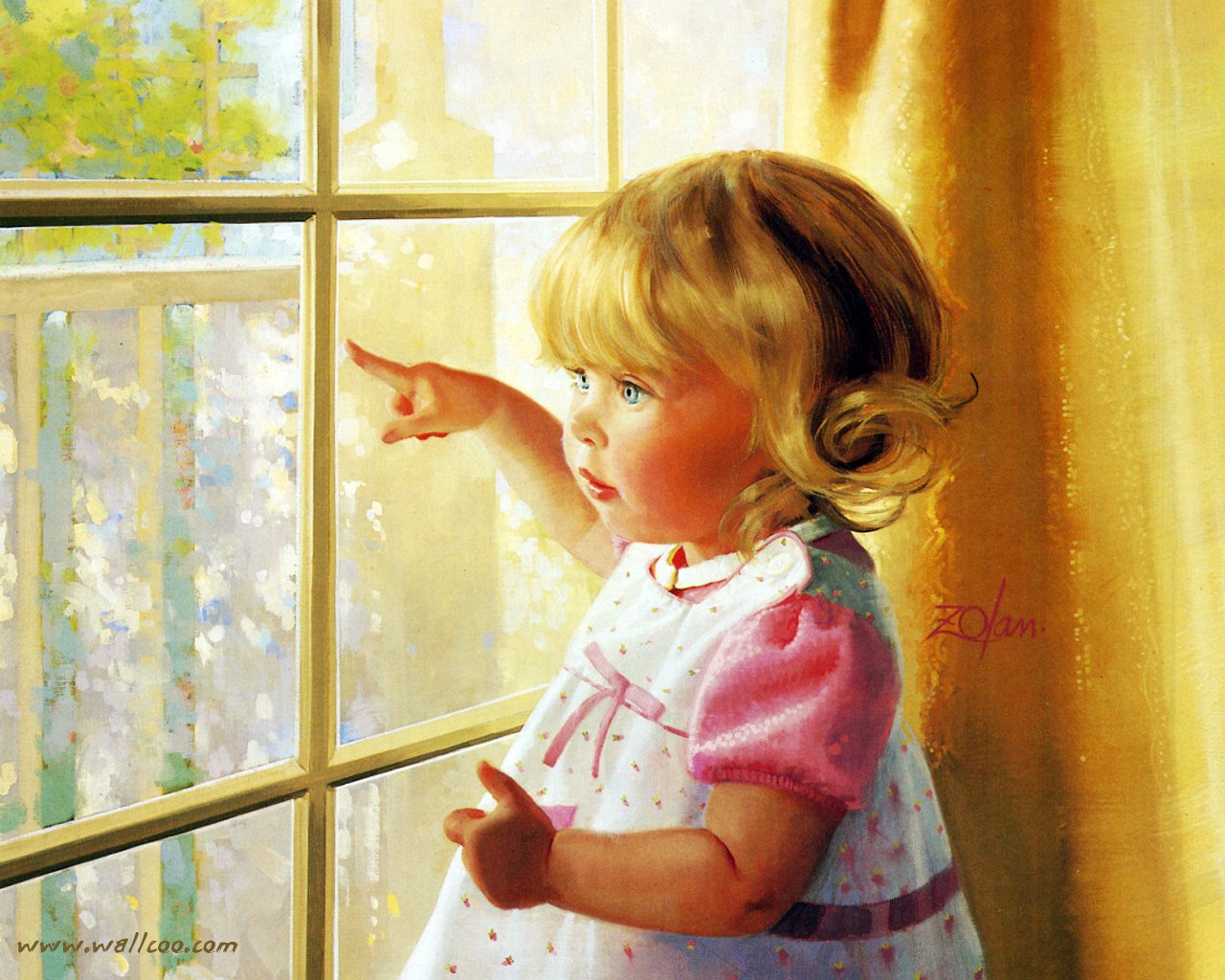 Орієнтовний музичний репертуартретій   рік життя  група раннього вікуЗМІСТ МУЗИЧНОГО РЕПЕРТУАРУтретій   рік життя  група раннього віку2.5.1.  Календарне плануваннямузичної діяльностіз дітьми третього  року життягрупи раннього вікузгідноБазової програмирозвитку дитини дошкільного віку«Я у Світі»Місяць             вересень                      Група №____________      3-й рік життя                ранній вікМісяць                               жовтень                 Група №____________3-й рік життя                ранній вік  МІСЯЦЬ :         ЛИСТОПАД                                             ГРУПА  №_________                3 -й   РІК ЖИТТЯ                       3-й рік життя                ранній вік                                                                                                                                                                                         МІСЯЦЬ  ГРУДЕНЬ                                             ГРУПА  №_________                3-й рік життя                ранній вік                                                                                                                                                                                                          МІСЯЦЬ  СІЧЕНЬ                                                                                                                                                                                                                                                                                                                                                                                    ГРУПА  №_________        3-й рік життя                ранній вік          ГРУПА  №_________        3  -й   РІК ЖИТТЯ                  РАННІЙ ВІК                                                                                                                          МІСЯЦЬ  ЛЮТИЙ ГРУПА  №_________        3  -й   РІК ЖИТТЯ                  РАННІЙ ВІК                                                МІСЯЦЬ     БЕРЕЗЕНЬ ГРУПА  №_________                               3  -й   РІК ЖИТТЯ                  РАННІЙ ВІК                                                                    МІСЯЦЬ      КВІТЕНЬ        ГРУПА  №_________           3  -й   РІК ЖИТТЯ                  РАННІЙ ВІК                                                                                                             МІСЯЦЬ            ТРАВЕНЬ6-й рік життя Психологічні особливості дітей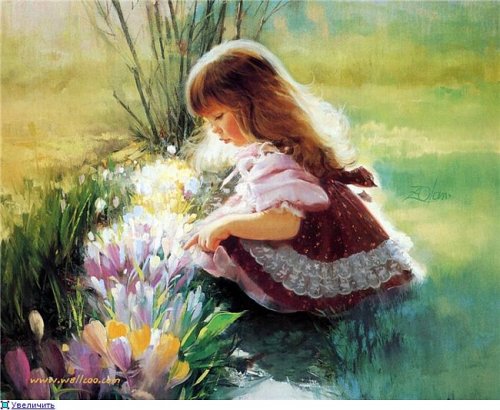 2.5.1.  Календарне (орієнтовне) плануваннямузичної діяльностіз дітьми шостого  року життястаршого дошкільного вікузгідноБазової програмирозвитку дитини дошкільного віку«Я у Світі»                                                 ОРІЄНТОВНИЙ МУЗИЧНИЙ РЕПЕРТУАРшостий  рік життя  старший дошкільний віктак відзначено твори, які рекомендовані програмою, але до орієнтовного планування не увійшлиМісяць             вересень                      Група №____________ 6 -й рік життя                      старший дошкільний вікМісяць                               жовтень                 Група №____________6-й рік            життя старший дошкільний вік                                                                                                                                                                                                               МІСЯЦЬ :         ЛИСТОПАД                                             ГРУПА  №_________                6  -й   РІК ЖИТТЯ                       СТАРШИЙ ДОШКІЛЬНИЙ  ВІК   МІСЯЦЬ  ГРУДЕНЬ                                             ГРУПА  №_________                6  -й   РІК ЖИТТЯ                       СТАРШИЙ ДОШКІЛЬНИЙ  ВІК  ГРУПА  №_________        6  -й   РІК ЖИТТЯ                       СТАРШИЙ   ДОШКІЛЬНИЙ  ВІК         МІСЯЦЬ  СІЧЕНЬ ГРУПА  №_________        6 -й   РІК ЖИТТЯ                  СТАРШИЙ   ДОШКІЛЬНИЙ  ВІК    МІСЯЦЬ  ЛЮТИЙ ГРУПА  №_________        6 -й   РІК ЖИТТЯ                        СТАРШИЙ   ДОШКІЛЬНИЙ  ВІК                                                МІСЯЦЬ     БЕРЕЗЕНЬ ГРУПА  №_________        6  -й   РІК ЖИТТЯ                       СТАРШИЙ  ДОШКІЛЬНИЙ  ВІК               МІСЯЦЬ      КВІТЕНЬ        ГРУПА  №_________           6 -й   РІК ЖИТТЯ                         СТАРШИЙ    ДОШКІЛЬНИЙ  ВІК         МІСЯЦЬ            ТРАВЕНЬПрограма «ВПЕВНЕНИЙ СТАРТ»          Відповідно до Закону України «Про дошкільну освіту» вимоги до рівня розвиненості, вихованості, навченості дітей дошкільного віку визначаються Базовим компонентом дошкільної освіти України (державним освітнім  стандартом) і реалізуються Державною базовою програмою як основною та додатковими, рекомендованими або схваленими Міністерством освіти і науки України в установленому порядку. 	У зв’язку з прийняттям Закону України від 06.07.2010 № 2442-VI «Про внесення змін до законодавчих актів з питань загальної середньої та дошкільної освіти щодо організації навчально-виховного процесу»,  розробленням Державної цільової програми розвитку дошкільної освіти на період до 2017 року,  постала проблема надання обов’язкової дошкільної освіти всім дітям,  які досягли 5-річного віку. Для її розв’язання  передбачається запровадження різних форм охоплення дітей дошкільною освітою, зокрема, через організацію груп повного або короткотривалого перебування у дошкільних навчальних закладах  різних типів, форм власності, з різним режимом роботи, в тому числі сезонним, а також груп підготовки до школи при загальноосвітніх і позашкільних навчальних закладах, соціально-педагогічного патронату,  тощо. 	Враховуючи різну періодичність, тривалість охоплення дітей організованими освітніми впливами в умовах тієї чи іншої форми здобуття дошкільної освіти, необхідно диференціювати обсяги розвивальних, виховних, навчальних завдань  освітньої роботи з дітьми 6-го року життя.	Програма розвитку дітей старшого дошкільного віку «Впевнений старт»  пропонує орієнтири змістового наповнення освітньої роботи з 5-річними дітьми і націлює педагогів і батьків  на  особистісний розвиток дітей 6-го року життя за основними напрямами та робить окремий акцент на ігровій діяльності – провідному виді діяльності для всього дошкільного дитинства,  незамінному засобі розвитку дітей.Орієнтовний репертуар. Співи:  формувати вміння виразно співати створені композиторами та доступні народні пісні  різного характеру в діапазоні  ре – сі, до;  співати легким звуком, дзвінко; правильно інтонувати мелодію без викрикувань, чітко артикулюючи слова, разом починати та закінчувати спів; співати злагоджено в заданому темпі; брати дихання між музичними фразами;навчати дітей передавати у співі характер звучання (веселий,  грайливий, сумний, урочистий); динамічні відтінки (помірно – голосно та помірно – тихо), різний темп (рухливий, спокійний, плавний);  протягувати довгі звуки, м´яко закінчувати ненаголошений кінець фрази; співати з музичним супроводом самостійно та без супроводу з допомогою дорослого;  прислухатися до співу інших дітей; стежити за поставою, дивитись в очі слухачам, не напружувати міміку;підтримувати  бажання співати, виховувати любов до пісні.Співаночки:“Диби – диби”, “Ой дзвони дзвонять”, “Веселі гуси”, укр нар пісеньки – примовки;“Щедрик, щедрик, щедрівочка”, ”Добрий вечір, щедрий вечір”, укр.нар.щедрівки; “Коляд, коляд, колядниця”, укр нар колядка; “Росте буряк”, муз. і сл.В.Верховинця;“Лис”, “Мишка та кіт”, українські  народні  пісеньки; обробка  Я. Степового.Пісенний репертуар: “Як діждали літа”, “Ой на горі жита много”, українські  народні  жниварські пісні;    ”Косарі”, українська  народна  пісня, обробка  Я. Степового;  “Рідний дубочок”, слова Г. Грайка,  музика І. Шайкіса; “Капосний дощик”   музика О. Радзівіл,  слова  К. Переслісної ;   “Поміж диво-кленами”, “Ярмарок” слова Т.Мезенцевої,  музика Ю. Михайленко; “А ми по осені  ідем...”, “Зимовий вальс”, слова і музика Н.Козак;,  “Віхола – метелиця”, музика А. Філіпенка, слова Т. Волгіної;  ”Зима” слова і музика В.Лисенка;“Перший сніг”, музика Г. Гембери, слова  В.Чорної; “Веснянка”, музика В.Таловирі, слова В.Ладижця; “Соловейко”, українська  народна  пісня, обробка  Я.Степового; “У перші дні весни”, “Сонячні промінчики”, ;“Наші вихователі”, слова і музика  Н. Рубальської; “Пісенька про маму”, “Мамин день”, “Пісенька про бабусю”, музика А.Філіпенка, слова  Т.Волгіної; “Тече вода”, музика  А.Філіпенка, слова  Т.Шевченка; “Повертайся, ластівко”, музика В. Верховинця, слова С.Титаренка; “Гарна наша Україна”, українська  народна пісня,  обробка С.. Файнтуха.Примітка: музичний керівник  розширює   музичний   репертуар  для дітей самостійно, з урахуванням  сучасних напрацювань. Музично-ритмічні рухи:навчати дітей музичного і виразного виконання різних видів основних і танцювальних рухів; удосконалювати техніку їхнього виконання;ознайомлювати з танцями різних жанрів, народів, використовуючи “мову рухів” як основу їх осмисленого і виразного виконання;                                               -  в іграх, забавах розвивати вміння дитини емоційно переживати ігрову ситуацію; -  використовувати музично-рухові навички для розвитку ігрового сюжету, створення музично – пластичного образу;- залучати дітей до:  українських хореографічних традицій через сприймання найрізноманітнішої народної музики і творів українських композиторів,  виконання традиційних українських рухів, хороводів, танців репродуктивно-продуктивної спрямованості, з усталеними та імпровізаційними елементами;сприймання і відтворення класичної та сучасної музики, пісень в аудіозапису з педагогічно доцільним змістом, яскраво вираженою мелодико- ритмічною основою, чіткою музичною формою, зручним для старших дошкільників темпом;виконання основних танцювальних рухів і танців різних народів світу;до виконання нескладних рухів із царини бальної хореографії, навчання сприйняття, розуміння відтворення бального етикету, ввічливого поводження у парі відповідно до своєї статі;- розвивати вміння дітей узгоджено рухатися в хороводах і танцях, використовуючи музичний вступ для емоційного настрою на танець та запрошення, сприймати український народний уклін і бальний кніксен як засоби художнього спілкування.Танці:Ігри: “Торба – мандрівниця”, “Ладки із Васильком”, “Помиримося”, “Розважаємося із сопілочкою” на мелодію укр нар  мелодії; “Василю, вгадай, яка робота у нас”, муз.і сл. В.Верховинця; “Гра з лялькою”, муз А.Штогаренка; “Мишка та кіт”, укр.нар.пісня, обр. Я.Степового; “Спритні вершники”, на муз Р.Шумана “Марш”; “Хто швидше візьме іграшку”, на латв.нар мелодію; “Не пустимо”, укр нар.мелодія; “Займи будиночок”, муз.М.Магіденка; “Поспішайте до мене”, мел.В.Верховинця  та  інші.Гра на дитячих музичних інструментах: ознайомити дітей з дитячими струнними (цимбали, бандура, балалайка, гуслі, арфа та ін.) та ударно – клавішними (піаніно, рояль)  муз.інструментами, зацікавити грою на них та з народними інструментами, поширеними в Україні. Навчати прийомів гри, учити обережно поводитися з інструментами;учити передавати на ударних дитячих  музичних інструментах характер музики, мелодію; акомпанувати; створювати оркестри та ансамблі дитячих музичних інструментів, закріплювати навички спільної гри, розвивати почуття ансамблю. У процесі гри на дитячих музичних  інструментах розвивати творчу активність, уяву і фантазію дошкільника. Викликати  естетичну насолоду від звучання різних музичних інструментів, радість від власної спроможності та відчуття своєї єдності з однолітками.Репертуар з гри  на дитячих музичних інструментах:“Іди, іди, дощику”, укр.народна примовка, обр.Я.Степового; “Коляд, коляд, колядниця”, укр.нар.колядка; “Щедрик, щедрик, щедрівочка”,  укр.нар.щедрівка; “Ой, дзвони дзвонять” – укр.нар.пісня, обр.Я.Степового; “Вийди, вийди, сонечко”, укр.нар.пісня, обр.В.Верховинця; “Іде, іде, дід, дід” муз.народна,  сл.В.Верховинця.Розваги:- влаштовувати за вибором дорослих і дітей розважальні вечори, невеличкі концерти дитячої творчості; концерти, присвячені творчості видатних композиторів і поетів; слухання аудіо записів, тематичних концертів у виконанні педагогів (“ Пісні улюбленого дитячого композитора ”), фрагментів з мультфільмів, дитячих опер, балетів,;- драматизувати з музичним оформленням казки, розігрувати невеличкі вистави театрів ляльок, настільного, пальчикового, “ живого актора ” – дітей і дорослих.Свята:   Відзначати з дітьми свята:  -  осені (“ Свято врожаю ”, “ Осінній ярмарок ”), -  зими (“ Новорічний карнавал ”), - весни (“ Ой весна, ой красна ”, «Мамине свято» , « Випуск дітей до школи»;- “Я люблю свою Україну ”, «День захисника вітчизни», спортивні свята, концерти тощо.    У доступній формі відтворювати музичну обрядовість Різдва і Великодня, Івана Купали,  свято Миколая та інші .Театралізована діяльність:знайомити з поняттям «театр», «актор», «глядач», «режисер», «сценарій», «роль», «декорація»;використовувати музично-пісенний та пластично-танцювальний досвід в театралізації різних творів літературних жанрів, володіти пластикою, мімікою,  жестами;формувати художньо-мовленнєві виконавчі вміння, розвивати здібності до творчого перевтілення у сценічний образ, запам’ятовувати сценічну послідовність;продовжувати театралізувати твори та самостійно придумані казки за допомогою різних видів театру: настільного, пальчикового, тіньового, лялькового, театру іграшки та ін.Поради батькам:заохочуйте творчість дитини, підтримуйте  її ініціативу;надавайте дитині можливість слухати досконалі за формою, доступні для розуміння сольні та хорові твори; підтримуйте бажання слухати музику, емоційно відгукуватися на неї, передавати свої враження;виважено ставтесь до вибору дитиною музичних творів для прослуховування, пропонуйте її увазі не лише легку, ритмічну дорослу музику, а й класичну та дитячу;-    вправляйте дошкільників  у визначенні жанру музичного твору, називанні      інструмента, на якому він виконується; -  використовуйте музику в аудіо – та відеозаписах; - організовуйте  перегляд доступних дітям за змістом оперних і балетних вистав,  відвідування концертів, музеїв;- навчайте дитину розрізняти музику природ” – співи птахів, звуки різних комах, шелест листя дерев та хвиль води тощо, порівнювати природну музику зі створеними людьми мелодіями, знаходити в них спільне  та відмінне;- використовуйте високохудожню музику з яскравими образами, різними настроями, під яку дитина може по-різному відтворювати ходьбу, біг, стрибки, рухи танцю тощо;-  розвивайте вокальні дані дошкільника, його музичні та акторські здібності; - вправляйте дитину в умінні співати  дзвінко, легко, правильно інтонуючи мелодію;- викликайте в дошкільника піднесене, радісне самопочуття від співу;- навчайте сприйнятливості до емоційної реакції на музичний твір;- залучайте дитину до спільних  співів; - сприяйте виникненню бажання придумувати нескладні мелодії;-  залучайте до театрально-ігрової діяльності;- створіть театр вдома: розігруйте елементарні життєві ситуації з іграшками, інсценізуйте знайомі літературні твори, казки, оповідання, вірші;- звертайте увагу дитини на осмислення змісту художніх творів, особливості характерів та поведінки різних персонажів;- навчайте оволодівати засобами емоційної виразності, виражати почуття мімікою, жестами, інтонацією, словами; вправляйте в цьому;- заохочуйте творчість дитини, підтримуйте її ініціативу, схвалюйте вдале виконання ролі;- відвідуйте разом з дітьми театри (ляльковий, драматичний, юного глядача тощо).Показники та критерії оцінки музичного розвитку  дітей 6-го року життяСЛУХАННЯ*1. Розрізнення музичних творів за видами та жанрами(пісня, колискова, - пісня, танок, марш)**2. Визначення характеру музики ( спокійна, весела, урочиста, ніжна, ігрова, легка, рухлива, грайлива, жвава тощо)**, темпу (спокійний, повільний, рухливий, швидкий, плавний)**та динаміки музики( голосна та тиха, помірно-голосна та помірно-тиха)***3. Визначення структури музичного твору (вміння визначати вступ та закінчення інструментальної програмної музики, відрізняти заспів від приспіву у піснях).*4. Розрізнення висоти звуку.Співи *1. Чистота інтонування ( вміння правильно передавати мелодію в темпі жвавого маршу), упізнавання знайомих пісень за мелодією; вокальні навички: звукоутворення ( вміння співати виразно, без напруження, плавно, легким звуком пісні різного характеру у діапазоні ре – сі) та дикція ( вимовляти слова чітко).*2. Визначення напрямку руху мелодії.*3. Спів  в ансамблі ( вміння злагоджено співати в ансамблі, не відстаючи та, не випереджаючи один одног, починати та закінчувати спів одночасно з музичним супроводом).*4. Пісенна творчість. Звуконаслідування ( тваринам, птахам, музисним інструментам, транспорту), імпровізація кінцівки мелодій дитячих пісень, вигадування найпростіших мотивів, музичні запитання та відповіді, виконання пісень у заданому характері ( заспівати ласкаво, ніжно, жалібно, грайливо, завзято, погрозливо, урочисто і т.п.).Музично-ритмічні рухи *1.*2.*3.*4.Гра на дитячих музичних інструментах*1.*2.*3.Дидактичні ігри на оцінювання музичного розвитку дітейСЛУХАННЯ1.Розрізнення музичних творів за жанрами, музична пам'ять .Гра «Музичний годинник»МЕТА: виявити знання дітей про жанри музики ( пісня, пісня-колисанка, танок, марш0 ; рівень музичної  пам'яті( впізнавання знайомих музичних творів за мелодією). 2.5.4.  Щоденник спостереженьта індивідуальної роботи з дітьмиЩоденник спостережень та індивідуальної роботи з дітьми старшого дошкільного віку 6 – го року життя                                     2.5.2.  План проведення масових заходів Щоденник спостережень та індивідуальної роботи з дітьми молодшого                                 дошкільного віку четвертого року життяЩоденник спостережень та індивідуальної роботи з дітьми молодшого дошкільного віку 5 – го року життяКарта аналізу музичного заняттяМузичні поняття та терміниПерсональні відомості                         Назва дошкільного навчального  закладуАдреса закладу_____________________________________________________________________________________________________Телефон ______________________________________Прізвище, ім’я та по батькові муз керівника_______________________________________________________________________________________________________________________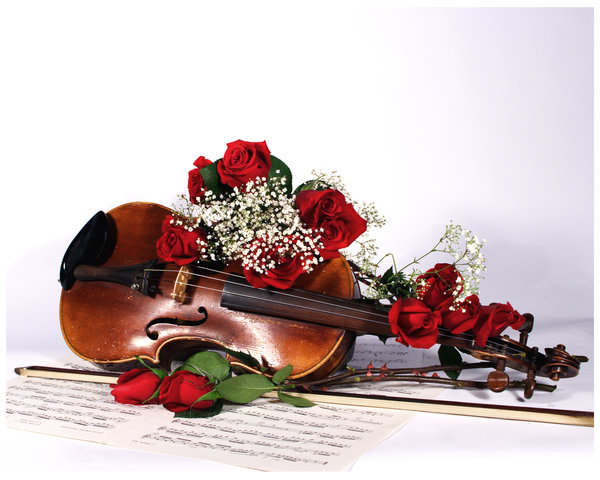  Складові професійної майстерності та основні види діяльності музичного керівника у дошкільному навчальному закладі          Педагогічна майстерність педагога – важлива умова процесу розвитку у дошкільника емоційної врівноваженості, адекватності, компетентності, певної соціальної позиції. Від особистісного й професійного рівня педагогів залежить характер протікання адаптації до навколишнього , до світу людських взаємин у дітей перших років їх життя.  Педагогічна майстерність – це комплекс властивостей особистості педагога, який забезпечує йому високий рівень самоорганізації професійної діяльності. 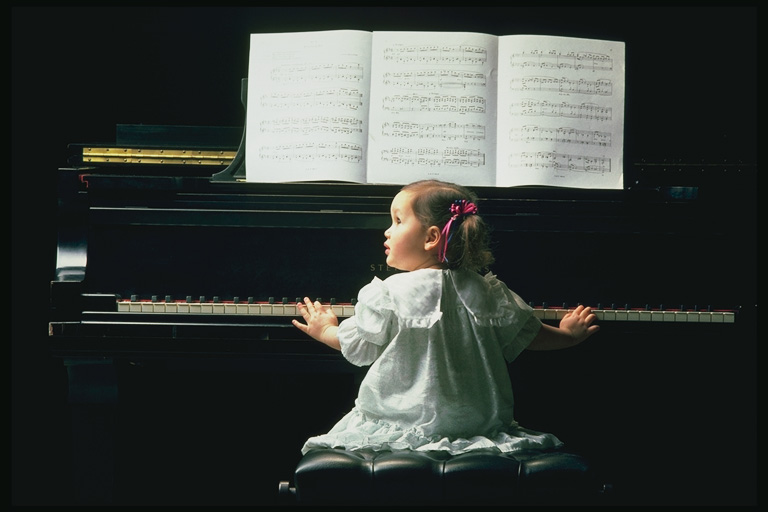 2.Посадові обов’язки  музичного керівника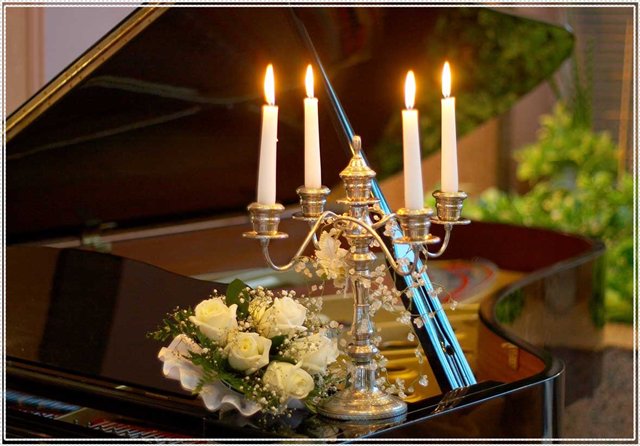 3.Кваліфікаційні вимогидо категорій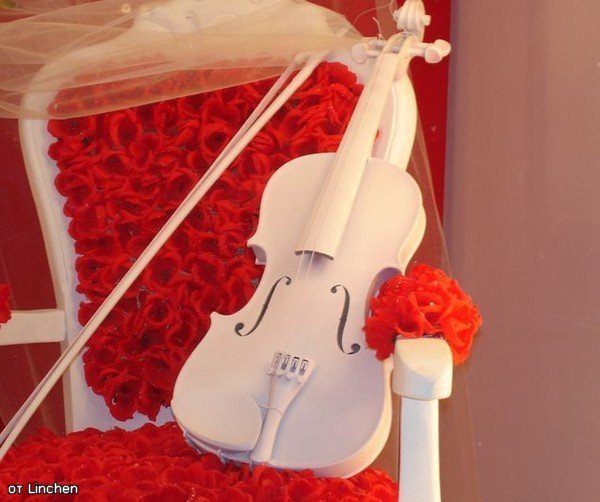 4.Сучасні вимогищодо видів та завдань музичних занятьу дошкільному навчальному закладі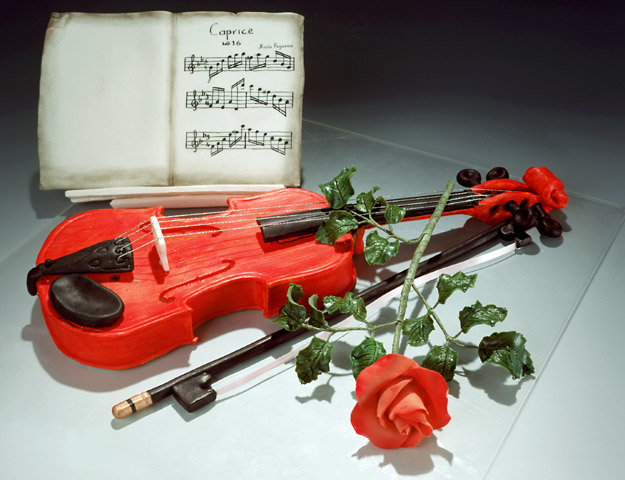 5.Варіанти плануваннямузичних занять 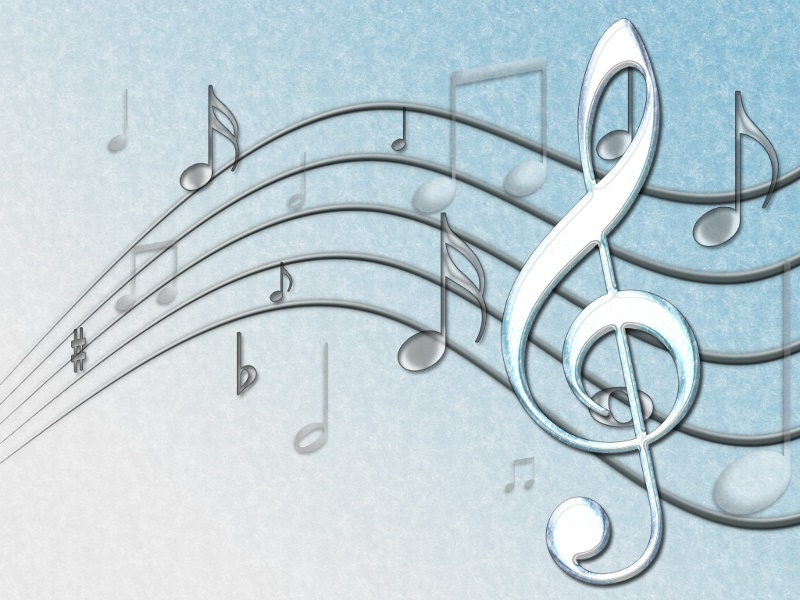 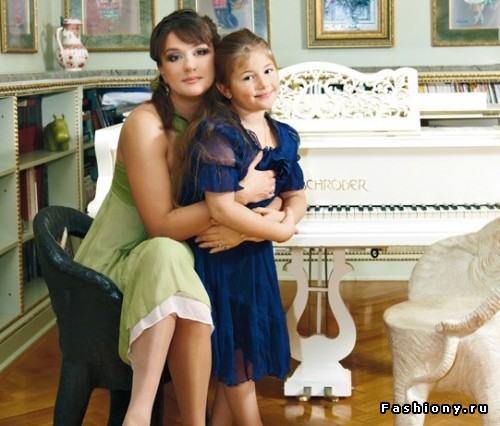 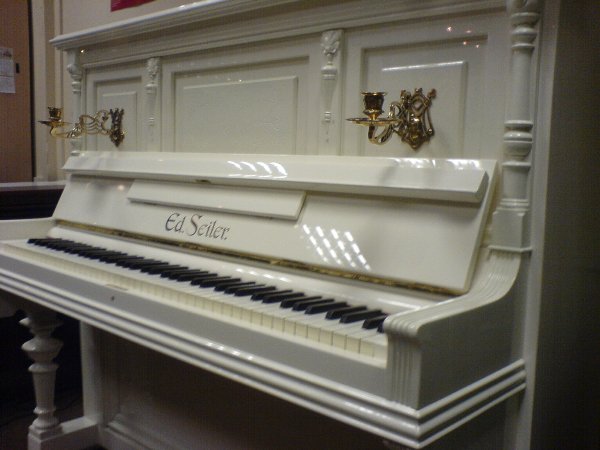 Планування педагогічної роботита перелік обов’язкової документації музичного  керівника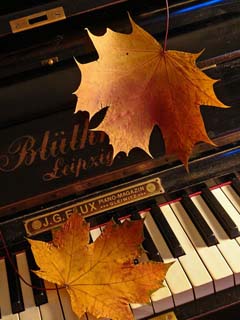 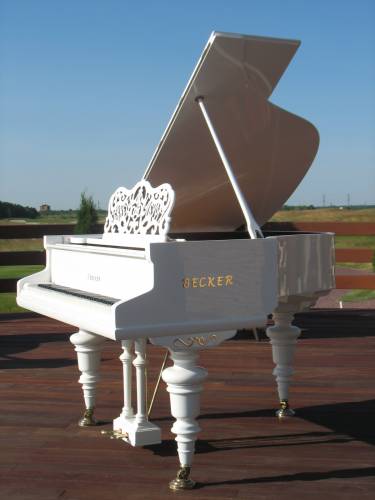 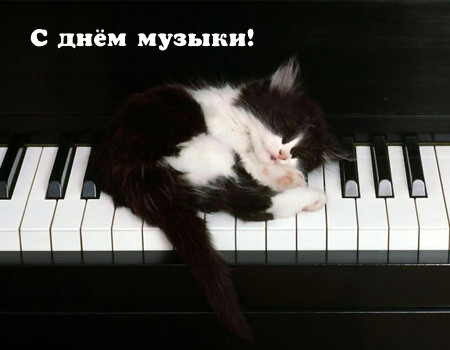 Спів:„Сонечко” Т. Попатенко  „Бобик” Т. Попатенко„Дощик”  обр. Т. Шутенко„Калачі” А. Філіпенко „Ялинка”  Т. Шутенко «Морозець»,Г. Компанійця«Дід Мороз», А. Філіпенко«Осінь», Н. Вересокіної„Шиєм чоботи коту”, Т. Шутенко „Машенька - Маша”  О.Тілічеєва„Колискова” М. Раухвергер„ Веселі звірята   Л. Доценко„Курчата”  А. Філіпченко«Восени», укр нар.мел., сл. І. Плакиди«Перший сніг», А. Філіпенка«У ліску, лісочку», Т. Шутенко«Гей! Весна іде!» А. Філіпенка«Подарунок мамі», А. Філіпенка«Про ведмедика», А. Філіпенка«Наш котик», В. КаперловаТанці:„Танцювати ставай” естонська нар. мелодія„Танцювали зайчики” М Ведмедем„Танок з лялькою” Л.Дичко„Танок сніжинок” Н.Вересокіна„Подружилися” Н.Вількорейська„Танок з листочками” Р. Рустамова„Гречаники” укр. нар. мел.„Ось як уміємо” О.Тілічеєва„На гойдалці” Т. Шутенко«Танок з султанчиками» обр.М.РаухвергераСлухання:„Жарт”  Й.С. Бах„Пташка”, Е. Гріга„Дзвіночки дзвенять”  В.А. Моцарт„Котику сіренький”   обр. В. Веріковський„Ой лопнув обруч” укр. нар. мелодія„Ой , сніжку, сніжку білесенький” укр. нар. пісня„Горобець” А.Руббах„Автомобіль” М. Раухвергер„Барабан”, „М’ячик” Г. Фрид„Танець ельфів”, з циклу „Ліричні пісні”  Е. Гріг„Сміливий вершник” Р. Шуман„Шарманка” Д. Шостакович„Гоп, гоп, гу-ту-ту „  обр. В. Верховинця„Ранок”   Г. Гриневич„Пташка”  М. Раухвергер„Каштани”  Н. Грановська «Петрушка», І.Брамса«Вальс», Д. Шостаковича«Перший вальс», Кабалевтького«Кішка», О. Тілічеєвої«Курочка», Любарського «Козлик» обр.Т.Шутенко «Собачка» М. Раухвергера«Зозуля», О. Тилічеєво«Лисичка», Слонова«Зайка», Мяскова«Ведмідь», Г. Фрід«Кішка», А. РаухвергераСлухання в ігровій формі:„Хто це?”  І. Плакида„На чому поїхав гість?” І. Плакида„Біла квочка – чубарочка” укр. нар. пісня„Гра в конячки” А.ГречаніноваМузичні рухи:„Листочок золотий” Н.Вересокіна„Ніжками затупали” О.ТілічеєваВправи на розпізнання динамічних відтінків:«Ось як ми уміємо» Муз.О.Тилічеєвої„Вправи з султанчиками” Ф. Шуберт „Екосез”„Пальчики – ручки” укр..нар.мел., обр. М Раухвергера„Киця кицю вчила” М Ведмедерь „Вправи з хусточками” Я. Степовий„Побігали-потупали” Л.Бетховен„Крокують ніжки” Д.Шостокович„Ми вчимося бігати” Я. Степовий„Марш” Р.Рустамов«Крокуємо разом»  М.Раухвергер«Так-так-так» О.ТилічеєваМузичні ігри:„Гойдалка” А.Філіпенко„Кошенята й кішка”  М.Раухвергера„Діти і ведмідь”  Т, Шутенко„Де ж це наші ручки?» Т.Ломова„Кульки” І.Кишко„Будуємо дім” Т.Шутенко„Танок з лялькою ” укр..нар.мел., обр. М.Лисенка„Барабан” О.Тілічеєва„Гра з зайчиками” А.Філіпенко«Гра з брязкальцями» А.Лазаренко«Гра з ведмедиком» А. ФІліпенко«Зайчики» І.КрасєваПЕРШИЙ КВАРТАЛСЛУХАННЯЛисточок золотий”  Н. Вересокіна„Жарт”  Й.С. Бах„Пташка”  Е. Гріг„Дзвіночки дзвенять”  В.А. Моцарт„Зайчик” обр. Л. Компанієць„Два півники” обр. Л. КомпанієцьСПІВИ„Сонечко” Т. Попатенко  „Бобик” Т. Попатенко„Дощик”  обр. Т. Шутенко„Калачі” А. ФіліпенкоМУЗИЧНО -РИТМІЧНІ РУХИМузичні рухи:„Листочок золотий” Н.Вересокіна„Ніжками затупали” О.ТілічеєваВправи на розпізнання динамічних відтінків:«Ось як ми уміємо» Муз.О.Тилічеєвої„Вправи з султанчиками” Ф. Шуберт „Екосез”Танці:„Танцювати ставай” естонська нар. мелодія„Танцювали зайчики” , М. Ведмедеря„Танок з лялькою” Л.Дичко„Танок з лялькою ” укр..нар.мел., обр. М.ЛисенкаМузичні ігри:„Барабан” О.Тілічеєва„Гра з зайчиками” А.Філіпенко«Гра з брязкальцями» А.Лазаренко«Гра з ведмедиком» А. ФІліпенко«Зайчики» І.КрасєваДРУГИЙ КВАРТАЛСЛУХАННЯ„Котику сіренький”   обр. В. Веріковський„Ой лопнув обруч” укр. нар. мелодія„Ой , сніжку, сніжку білесенький” укр. нар. пісня„Качечка купається” А. Лазаренко„Горобець” А.Руббах„Автомобіль” М. РаухвергерСПІВИ„Колискова” М. Раухвергер„Пташка”  М. Раухвергер„Каштани”  Н. ГрановськаМУЗИЧНО -РИТМІЧНІ РУХИМузичні рухи:«Марш», «Біг», Є. Парлова та О. ТілічеєваВправи на розпізнання динамічних відтінків:Пальчики – ручки” укр..нар.мел., обр. М Раухвергера„Киця кицю вчила” М Ведмедерь „Вправи з хусточками” Я. СтеповийТанці:„Танок сніжинок” Н.Вересокіна„Подружилися” Н.Вількорейська„Танок з листочками” Р. Рустамова„Гречаники” укр. нар. мел.Музичні ігри:„Гойдалка” А.Філіпенко„Кошенята й кішка”  М.Раухвергера„Діти і ведмідь”  Т, Шутенко„Де ж це наші ручки?» Т.ЛомоваТРЕТІЙ КВАРТАЛСЛУХАННЯБарабан”, Г. Фрид„М’ячик” Г. Фрид„Танець ельфів”, з циклу „Ліричні пісні”  Е. Гріг„Весело – сумно” Л. Бетховен„Сміливий вершник” Р. Шуман„Полька” С. Майкапар„Листопад” Т. Попатенко„Шарманка” Д. ШостаковичСПІВИВеселі звірята   Л. Доценко „Ранок”   Г. Гриневич „Курчата”  А. ФіліпченкоМУЗИЧНО -РИТМІЧНІ РУХИМузичні рухи:Вправи на розпізнання динамічних відтінків:„Побігали-потупали” Л.Бетховен„Крокують ніжки” Д.Шостокович„Ми вчимося бігати” Я. Степовий„Марш” Р.Рустамов«Крокуємо разом»  М.Раухвергер«Так-так-так» О.ТилічеєваТанці:„Ось як уміємо” О.Тілічеєва„На гойдалці” Т. Шутенко«Танок з султанчиками» обр.М.РаухвергераМузичні ігри:Кульки” І.Кишко„Будуємо дім” Т.Шутенко„Танок з лялькою ” укр..нар.мел., обр. М.Лисенка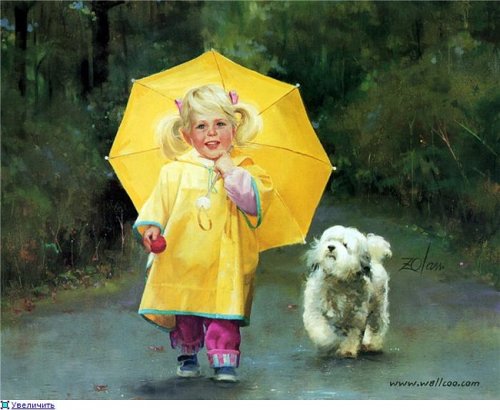 Затверджено Завідуючою ДНЗ №________________________________________( ПІБ)_____________________________ (Підпис)_____________________________ (дата)Погоджено ________________________________________________________________________( ПІБ)_____________________________ (Підпис)____________________________( дата)№ ЗАНЯТТЯ1 ЗАНЯТТЯ2 ЗАНЯТТЯ3 ЗАНЯТТЯ4 ЗАНЯТТЯДАТАМузично-ритмічна вправаОсвітнє завдання:Назва:«Ось як ми уміємо» Автор: О.Тилічеєвоїознайомлення з вправою, вчити дітей сприймати музику, показ і пояснення рухівНазва:«Ось як ми уміємо» Автор: О.Тилічеєвої звернути увагу на вільне розміщення дітей по залу, повторення рухів Назва:«Ось як ми уміємо» Автор: О.Тилічеєвоїпродовжити вчити реагувати на музику відповідними рухамиНазва:«Ось як ми уміємо» Автор: О.Тилічеєвої вчити починати і закінчувати вправу разом з музикоюЗавдання розвитку:вчити рухатись у різних напрямках зали відповідно до характеру музикивчити орієнтуватись у просторірозвивати музичне сприймання , пам’ять, увагу, уявуформувати почуття музичного ритму, культури виконання рухівФорма активностіпізнавальна, соціально-моральнафізична,  емоційно-цінніснаФізичнафізична, художньо-естетичнаСтановлення базової  якості особистості:спостережливістьрозсудливість працелюбність, людяністьвідповідальністьСлухання музикиОсвітнє завданняНазва: «Петрушка», Автор: І.Брамсознайомлення з твором Назва: «Петрушка», Автор: І.Брамсзвернути увагу малюків на зв’язок змісту музики з її характеромНазва: «Петрушка», Автор: І.Брамсвчити пізнавати твір, відчувати характер, запропонувати передати  рухамиНазва: «Петрушка», Автор: І.Брамсзакріплення, використання форми оповідання, загадкиЗавдання розвитку:розвивати вміння уважно слухати твір від початку до кінця, зацікавлено ставитись до довкілля, виділяти красиве, яскравепідтримувати емоційний відгук на музику, визначати емоційний настрійсприяти збільшенню запасу музичних вражень,  вчити передавати свої почуття художнім словомрозвивати вміння втілювати у творчих вільних рухах загальний характер музики, динаміку її образів, насолоджуватись музикоюФорма активностіпізнавальнаемоційно-цінніснаМовленнєвахудожньо-естетичнаСтановлення базової  якості особистостіспостережливістьлюдяністьРозсудливістькреативністьВправа для розвитку слуху та голосуОсвітнє завдання:Вправа: ”Сорока-ворона”формувати правильне звукоутворенняВправа: ”Сорока-ворона” вчити співати природним голосом, без напруженняВправа: ”Сорока-ворона”розвивати співочі інтонаціїВправа: ”Сорока-ворона”сприяти виробленню наспівності звучанняЗавдання розвиткуохороняти, берегти дитячий співочий і мовний голос формувати уміння слухати і чути красоту звучання  голосустимулювати бажання підспівувати доросломурозвивати чистоту інтонування мелодіїСпіви:Освітнє завдання:Назва: “Сонечко ”Автор: Т.Попатенко,Н.Найдьоновазнайомство з піснею, слухання , пояснення основного змісту, та характеру пісні, пояснення поетичного текстуНазва: “Сонечко ”Автор: Т.Попатенко,Н.Найдьоноваповторне слухання пісні, уточнення змісту та характеруНазва: “Сонечко ”Автор: Т.Попатенко,Н.Найдьоноварозучування пісні, розвивати співочі інтонації, підспівувати мелодію на різні складиНазва: “Сонечко ”АвторТ.Попатенко,Н.Найдьоновапідспівувати природнім голосом наслідувати спів дорослого, закріплення навичок відтворення мелодіїЗавдання розвиткуформувати вміння слухати і чути красоту звучання. Вчити співпереживати персонажам, музичним образам, визначати їх емоційний настрійрозвивати вміння підспівувати дорослому. Емоційно відгукуватись на прояви естетичного у житті та діяльностірозвивати чистоту інтонування голосом, вербалізувати різні ігрові ролірозвивати виконавські Здібності. Вчити ідентифікувати почуття та вчинки персонажів з власнимиФорма активностіпізнавальнаемоційно-цінніснаМовленнєвахудожньо-естетичнабазової  якості особистостіспостережливістьрозсудливістьКреативністьпрацелюбністьСпіви:Освітнє завдання:Назва: „Бобик”Автор: Т. Попатенкознайомство з піснею, слухання , пояснення основного змісту, та характеру пісні, пояснення поетичного текстуНазва: „Бобик”Автор: Т. Попатенкоповторне слухання пісні, уточнення змісту та характеруЗавдання розвитку:формувати вміння слухати і чути красоту звучання. Вчити дотримуватись норм  та етикету спілкування, відтворювати моральні уявленнярозвивати вміння підспівувати  дорослому Вчити співпереживати персонажам, музичним образам, визначати їх емоційний настрійФорма активностіСоціально-моральнаемоційно-цінніснаСтановлення базової  якості особистостіспостережливістьсамолюбністьМузично -ритмічні рухи Освітнє завдання:Назва: „Танцювали зайчики” Автор:  М. Ведмедерь ознайомитись з музикою, вчити рухатись згідно характеру музикиНазва: „Танцювали зайчики” Автор:  М. Ведмедерьрозвивати елементарну ритмічність, показ і пояснення рухівНазва: „Танцювали зайчики” Автор:  М. Ведмедерьвідтворення рухів за вихователем, залучати до танцю малоактивних дітейНазва: „Танцювали зайчики” Автор:  М. Ведмедерьпродовжити вчити  сприймати різнохарактерну музику,  відтворювати рухиЗавдання розвитку:розвивати засоби музичного руху, музичне сприймання, пам’ять, увагу,уявудопомогти дитині побачити себе серед дітей, відійти від “зграйки”вчити рухатись у різних напрямках. Вчити орієнтуватись у рухах в межах обмеженого простору приміщенняВчити виражати почуття у танцювальних рухах, надавати їм певної виразностіФорма активностиФізична, фізичнаФізичнаЕмоційно-цінніснаСтановлення базової  якості особистостіпізнавальнасамостійністьВідповідальністьСамовладання№ ЗАНЯТТЯ5 ЗАНЯТТЯ6  ЗАНЯТТЯ7  ЗАНЯТТЯ8  ЗАНЯТТЯДАТАМузично-ритмічна вправаОсвітнє завдання:Назва:«Ось як ми уміємо» Автор: О.Тилічеєвоїпрацювати над елементарною ритмічністю, закріпити вправуНазва: „Вправи з султанчиками” Ф. Шуберт „Екосез”ознайомлення з вправою, вчити дітей сприймати музику, показ і пояснення рухівНазва: „Вправи з султанчиками” Ф. Шуберт „Екосез” звернути увагу на вільне розміщення дітей по залу, повторення рухів Назва: „Вправи з султанчиками” Ф. Шуберт „Екосез”продовжити вчити реагувати на музику відповідними рухамиЗавдання розвитку:Вчити володіти культурою виконання основних рухівЗбагачувати уявлення про різні види мистецтва, їх відмінності між собоюВчити орієнтуватись у рухах в межах обмеженого простору приміщенняВиявляти елементарну здатність творчо перевтілюватисьФорма активностіФізичнапізнавальнаФізичнаКреативнаСтановлення базової  якості особистості:самостійністьрозсудливістьСамовладаннякреативністьСлухання музикиОсвітнє завданняНазва: „Пташка”, Автор: Е. Гріга ознайомлення з твором Назва: „Пташка”, Автор: Е. Гріга привернути увагу дітей до змісту й характеру творуНазва: „Пташка”, Автор: Е. Гріга   вчити пізнавати твір, відчувати характер, запропонувати передати характер музики  рухамиНазва: „Пташка”, Автор: Е. Гріга виховувати вміння емоційно відгукуватись на музикуЗавдання розвитку:розвивати вміння уважно слухати твір від початку до кінцяпідтримувати емоційний відгук на музику Розрізняти своєрідність музичних жанрів (пісня, марш, танець)сприяти збільшенню запасу музичних вражень. Втілювати у рухах, життєві враження від спілкування з  довкіллямзбільшені запасу музичних вражень. Вчити передавати свої почуттяфантазії художнім словомФорма активностіПізнавальна Художньо-естетичнийФізичнамовленнєваСтановлення базової  якості особистостіпрацелюбністьрозсудливістьспостережливістьСамовладання, самостійністьВправа для розвитку слуху та голосуОсвітнє завдання:Вправа:”Сорока-ворона” формувати правильне звукоутворенняВправа: “Печу-печу хлібчик” вчити співати природним голосом, без напруженняВправа: “Печу-печу хлібчик”розвивати співочі інтонації,Вправа: “Печу-печу хлібчик”сприяти виробленню наспівності звучанняЗавдання розвитку:Імпровізувати образВідчувати задоволення від власної творчостіВиявляти елементарну здатність творчо перевтілюватисьВчити володіти культурою виконанняСпіви:Освітнє завдання:Назва: “Сонечко ”Автор: Т.Попатенко,Н.Найдьоноваробота над повнотою звучання, правильно відтворювати мелодію, починати після вступуНазва: “Сонечко ”Автор: Т.Попатенко,Н.Найдьонова робота над диханням у пісні, вчити разом починати і закінчувати піснюНазва: “Сонечко ”Автор: Т.Попатенко,Н.Найдьоновадомагатись чіткішої вимови слів, співати спокійно, без крику, з дорослим та індивідуальноНазва: “Сонечко ”Автор: Т.Попатенко,Н.Найдьоноваспів без супроводу. Співати самостійно, природним голосом. Завдання розвиткуВчити виражати найпростіші форми емоційного стану, почуттів  надавати їм певної виразностіВчити здійснювати елементарний аналіз творів мистецтва (ритм., інтонація, мелодія), засоби художньої виразностіВчити намагатись бути приємним, стримувати негативні емоціїВідчувати задоволення від власної творчостіФорма активностіфізичнаПізнавальнаЕмоційно-цінніснакреативнабазової  якості особистостівідповідальністьрозсудливістьСамовладанняСамостійність, креативністьСпіви:Освітнє завдання:Назва: „Бобик”Автор: Т. ПопатенкоРобота над диханням, вчити разом починати і закінчувати піснюНазва: „Бобик”Автор: Т. Попатенкорозучування пісні, розвивати співочі інтонації, підспівувати мелодію на різні складирозвивати чистоту інтонування голосом Назва: „Бобик”Автор: Т. Попатенкоспівати природнім голосом наслідувати спів дорослого, закріплення навичок відтворення мелодіїНазва: „Бобик”Автор: Т. Попатенкоробота над повнотоюзвучання, правильно відтворювати мелодію починати після вступуЗавдання розвитку:Вчити з допомогою дорослого класифікувати предмети довкілля за їх привабливістюВтілювати у співах життєві враження від спілкування з  довкіллямВчити здійснювати елементарний аналіз творів мистецтва (ритм., інтонація, мелодія), засоби художньої виразностіВчити співпереживати персонажам,музичним образам, визначати їхемоційний настрійФорма активностіХудожньо-естетичнафізичнаПізнавальнаЕмоційно-цінніснаСтановлення базової  якості особистостірозсудливістьспостережливістьРозсудливістьвідповідальністьМузично -ритмічні рухиОсвітнє завдання:Назва: „Танцювали зайчики” Автор:  М. Ведмедерьвчити починати і закінчувати разом з музикоюНазва: „Танцювали зайчики” Автор:  М. Ведмедерьвідпрацювати і закріпити елементи таночкаНазва: “Ладушки”Автор: М.Римський-Корсаковознайомитись з музикою, вчити рухатись згідно характеру музикиНазва: “Ладунки”Автор: М.Римський-Корсаковрозвивати елементарну ритмічність, показ і пояснення рухівЗавдання розвитку:Вчити володіти культурою виконання основних рухівВчити виражати найпростіші форми емоційного стану, почуттів  у танцювальних рухах, надавати їм певної виразностіВчити здійснювати елементарний аналіз творів мистецтва (ритм., інтонація, мелодія), засоби художньої виразностіВтілювати у  рухах життєві враження від спілкування з предметним довкіллямФорма активностіфізичнаЕмоційно-цінніснапізнавальнаФізичнаСтановлення базової  якості особистостісамовладанняпрацелюбністьспостережливістьсамостійність№ ЗАНЯТТЯ1 ЗАНЯТТЯ2 ЗАНЯТТЯ3 ЗАНЯТТЯ4 ЗАНЯТТЯДАТАМузично-ритмічна вправаОсвітнє завдання:Назва: „Вправи з султанчиками” Ф. Шуберт „Екосез”вчити починати і закінчувати вправу разом з музикоюНазва: „Вправи з султанчиками” Ф. Шуберт „Екосез”вчити змінювати рухи відповідно до змін у музиціНазва: „Вправи з султанчиками” Ф. Шуберт „Екосез”працювати над елементарною ритмічністю, закріпити вправуНазва: „Пальчики – ручки” укр..нар.мел., обр. М Раухвергераознайомлення з вправою, вчити дітей сприймати музикуЗавдання розвитку:Вчити розкуто граційно рухатисьВчити з допомогою дорослого класифікувати предмети довкілля за їх привабливістюНамагатись урізноманітнити сюжет, творчо використовувати можливості іграшок та засобів гриЗбагачувати уявлення про різні види мистецтва, їх відмінності між собою,Форма активностіфізичнаХудожньо-естетичнакреативнапізнавальнаСтановлення базової  якості особистості:розсудливістьлюдяністькреативністьспостережливістьСлухання музикиОсвітнє завданняНазва: „Пташка”, Автор: Е. Гріга закріпити назву творуНазва: „Жарт”  Автор: Й.С. БахЗнайомство з творомНазва: „Жарт”  Автор: Й.С. Бахвчити відчувати характер, , емоційно відгукуватись на музикуНазва: „Жарт”  Автор: Й.С. Бахпривернути увагу дітей до змісту й характеру твору Завдання розвитку:розвивати вміння відчувати і визначати загальний характер і настрій контрастних частин. Насолоджуватись мелодійною музикою.розвивати вміння уважно слухати твір від початку до кінця. Вчити здійснювати елементарний аналіз творів мистецтвасприяти збільшенню запасу музичних вражень. Вчити співпереживати персонажам, музичним образам, визначати їх емоційний настрійрозвивати вміння відчувати і визначати загальний характер і настрій контрастних частин. Вчити передавати свої почуття  художнім словом.Форма активностіКультурно-естетична, пізнавальнапізнавальнаЕмоційно-цінніснамовленнєваСтановлення базової  якості особистостірозсудливістьпрацелюбністьсамовладанняспостережливістьВправа для розвитку слуху та голосуОсвітнє завдання:Вправа: “Печу-печу хлібчик”формувати правильне звукоутворенняВправа: “Печу-печу хлібчик” вчити співати природним голосом, без напруженняВправа: Равлику-павлику”розвивати співочі інтонації,Вправа: Равлику-павлику”сприяти виробленню наспівності звучанняЗавдання розвиткуВчити володіти навичками зображення позитивного образу.Втілювати у співах, музикуванні життєві враження від спілкування з предметним довкіллямВідчувати задоволення від власної творчостіВчити володіти культурою виконання співуСпіви:Освітнє завдання:Назва: „Калачі”Автор: А. Філіпенкознайомство з піснею, слухання , пояснення основного змісту, та характеру пісні, пояснення поетичного текстуНазва: „Калачі”Автор: А. Філіпенкоповторне слухання пісні, уточнення змісту та характеруНазва: „Калачі”Автор: А. Філіпенкорозучування пісні, розвивати співочі інтонації, підспівувати мелодію на різні складиНазва: „Калачі”Автор: А. Філіпенкоспівати природнім голосом наслідувати спів дорослого, закріплення навичок відтворення мелодіїЗавдання розвитку:Збагачувати уявлення про різні види мистецтва, їх відмінності між собоюВчити співпереживати  музичним образам, визначати їх емоційний настрійВчити з допомогою дорослого класифікувати предмети довкілля за їх привабливістюВчити дотримуватись норм  та етикету відображати у співіморальні уявленняФорма активностіпізнавальнаЕмоційно-цінніснаХудожньо-естетичнаСоціально-моральнаСтановлення базової  якості особистостіспостережливістьсамовладаннярозсудливістьЛюдяність Співи:Освітнє завдання:Назва: „Бобик”Автор: Т. Попатенкодомагатись чіткішої вимови слів, співати спокійно, без крику, з дорослим та індивідуальноНазва: „Бобик”Автор: Т. Попатенкоспів без супроводу. Співати самостійно, природним голосом. Виконувати пісню підгрупамиНазва: “Дощик”Автор: обр. Т.Шутенкознайомство з піснею, слухання , пояснення основного змісту, та характеру пісні, пояснення текстуНазва: “Дощик”Автор: обр. Т.Шутенкоповторне слухання пісні, уточнення змісту та характеруНазва: “Дощик”Автор: обр. Т.Шутенкоповторне слухання пісні, уточнення змісту та характеруЗавдання розвитку:Емоційно відгукуватись на прояви естетичного у житті та діяльностіВтілювати у співах, рухах, музикуванні життєві враження від спілкування з предметним довкіллямРозвивати вміння уважно слухати музичний твір від початку до кінця, відчувати й визначати його загальний характер і настрій контрастних частинОхороняти й берегти співочий і мовний голосОхороняти й берегти співочий і мовний голосФорма активностіХудожньо-естетичнафізичнапізнавальнаСоціально-моральнаСоціально-моральнаСтановлення базової  якості особистостілюдяністьсамостійністьпрацелюбністьсамовладаннясамовладанняМузично -ритмічні рухиОсвітнє завдання:Назва: “Ладушки”Автор: М.Римський-Корсаков відтворення рухів за вихователем, залучати до танцю малоактивних дітейНазва: “Ладушки”Автор: М.Римський-Корсаков продовжити вчити  сприймати різнохарактерну музику,  Назва: “Ладушки”Автор: М.Римський-Корсаков вчити починати і закінчувати разом з музикоюНазва: “Ладушки”Автор: М.Римський-Корсаков відпрацювати і закріпити елементи таночкаНазва: “Ладушки”Автор: М.Римський-Корсаков відпрацювати і закріпити елементи таночкаЗавдання розвитку:Вчити дотримуватись норм  та етикету спілкування, відтворювати у рухах  моральні уявленняВчити виражати найпростіші форми емоційного стану, почуттів  у танцювальних рухах, надавати їм певної виразностіФормувати почуття музичного ритмуВиховувати бажання та розвивати вміння втілювати у творчих вільних рухах загальний характер музики.Виховувати бажання та розвивати вміння втілювати у творчих вільних рухах загальний характер музики.Форма активностіСоціально-моральнаЕмоційно-цінніснафізичнакреативнакреативнаСтановлення базової  якості особистостіСамостійність, самовладаннявідповідальністьпрацелюбністькреативністькреативність№ ЗАНЯТТЯ5  ЗАНЯТТЯ6   ЗАНЯТТЯ7     ЗАНЯТТЯ8      ЗАНЯТТЯДАТАМузично-ритмічна вправаОсвітнє завдання:Назва: „Пальчики – ручки” укр..нар.мел., обр. М Раухвергеразвернути увагу на вільне розміщення дітей по залу, повторення рухів , показ і пояснення рухівНазва: „Пальчики – ручки” укр..нар.мел., обр. М Раухвергерапродовжити вчити реагувати на музику відповідними рухамиНазва: „Пальчики – ручки” укр..нар.мел., обр. М Раухвергеравчити починати і закінчувати вправу разом з музикоюНазва: „Пальчики – ручки” укр..нар.мел., обр. М Раухвергеравчити змінювати рухи відповідно до змін у музиціЗавдання розвитку:Вчити орієнтуватись у рухах в межах обмеженого простору приміщенняВчити виражати найпростіші форми емоційного стану, почуттів  у танцювальних рухах, надавати їм певної виразностіВчити дотримуватись норм  та етикету спілкування, відтворювати у грі моральні уявленняВиявляти елементарну здатність творчо перевтілюватисьФорма активностіфізичнаЕмоційно-цінніснаСоціально-моральнакреативнаСтановлення базової  якості особистості:самовладаннярозсудливістьвідповідальністьСамостійність, креативністьСлухання музикиОсвітнє завданняНазва: „Жарт”  Автор: Й.С. Бахрозвивати вміння вслуховуватись у музикуНазва: „Жарт”  Автор: Й.С. Бахвчити пізнавати твір, закріпити назву творуНазва: “„Дзвіночки дзвенять”  Автор: В.А. МоцартЗнайомство з творомНазва: “„Дзвіночки дзвенять”  Автор: В.А. Моцартвчити відчувати характерЗавдання розвитку:сприяти виникненню потреби у прослуховуванні музичного твору, збільшені запасу музичних враженьсприяти збільшенню запасу музичних вражень. Вчити передавати свої почуттяфантазії художнім словом.розвивати вміння уважно слухати т відчувати й визначати його загальний характер і настрій контрастних частин вір від початку до кінця,  розвивати вміння відчуватиі визначати загальний характер і настрій контрастних частинФорма активностіСтановлення базової  якості особистостіСоціально-моральнамовленнєвапізнавальнаЕмоційно-цінніснаФорма активностіСтановлення базової  якості особистостілюдяністькреативністьпрацелюбністьвідповідальністьВправа для розвитку слуху та голосуОсвітнє завдання:Вправа: Равлику-павлику”формувати правильне звукоутворенняВправа: Равлику-павлику”вчити співати природним голосом, без напруженняВправа:”Гуси”розвивати співочі інтонації,Вправа:”Гуси”сприяти виробленню наспівності звучанняЗавдання розвиткуБез напруги співати короткі розпірки і пісні.Розвивати чистоту інтонування  мелодії голосомБез напруги співати короткі розпірки і пісні.Без напруги співати короткі розпірки і пісні.Співи:Освітнє завдання:Назва: „Калачі”Автор: А. Філіпенкоробота над повнотою звучання, правильно відтворювати мелодію, вчити починати після вступуНазва: „Калачі”Автор: А. Філіпенкоробота над диханням у пісні, вчити разом починати і закінчувати піснюНазва: „Калачі”Автор: А. Філіпенкодомагатись чіткішої вимови слів, співати спокійно, без крику, з дорослим та індивідуальноНазва: „Калачі”Автор: А. Філіпенкоспів без супроводу. Співати самостійно, природним голосом. Виконувати пісню підгрупамиЗавдання розвиткуРозвивати чистоту інтонування  мелодії  голосом Вчити співпереживати персонажам, музичним образам, визначати їх емоційний настрійДопомогти дитині побачити себе серед дітей, себе у великій заліСтимулювати бажання і розвивати вміння підспівувати доросломуФорма активностіфізичнаЕмоційно-цінніснаСоціально-моральнакреативнабазової  якості особистостісамовладаннялюдяністьсамостійністькреативністьСпіви:Освітнє завдання:Назва: “Дощик”Автор: обр. Т.Шутенкорозучування пісні, розвивати співочі інтонації, підспівувати мелодію на різні складиНазва: “Дощик”Автор: обр. Т.Шутенкоспівати природнім голосом наслідувати спів дорослого, закріплення навичок відтворення мелодіїНазва: “Дощик”Автор: обр. Т.Шутенкоробота над повнотою звучання, правильно відтворювати мелодію, починати після вступуНазва: “Дощик”Автор: обр. Т.Шутенкоробота над диханням у пісні, вчити разом починати і закінчувати піснюНазва: “Дощик”Автор: обр. Т.Шутенкоробота над диханням у пісні, вчити разом починати і закінчувати піснюЗавдання розвитку:Вчити здійснювати елементарний аналіз творів мистецтва (ритм., інтонація, мелодія), засоби художньої виразностіВчити намагатись бути приємним, стримувати негативні емоціїРозвивати чистоту інтонування  мелодії голосом, Розвивати виконавські здібностіОхороняти й берегти співочий і  мовний голосБез напруги співати короткі розпірки і пісні, відповідні звучанню голосу дитиниОхороняти й берегти співочий і  мовний голосБез напруги співати короткі розпірки і пісні, відповідні звучанню голосу дитиниФорма активностіпізнавальнаЕмоційно-цінніснафізичнаСоціально-моральнаСоціально-моральнаСтановлення базової  якості особистостіпрацелюбністьлюдяністьсамовладаннясамолюбністьсамолюбністьМузично -ритмічні рухи Освітнє завдання:Назва: “Ми у лісі були”Автор: Н.Вересокінаознайомитись з музикою, вчити рухатись згідно характеру музикиНазва: “Ми у лісі були”Автор: Н.Вересокінарозвивати елементарну ритмічність, показ і пояснення рухівНазва: “Ми у лісі були”Автор: Н.Вересокінавідтворення рухів за вихователем, залучати до танцю малоактивних дітейНазва: “Ми у лісі були”Автор: Н.Вересокінапродовжити вчити  сприймати різнохарактерну музику,  Назва: “Ми у лісі були”Автор: Н.Вересокінапродовжити вчити  сприймати різнохарактерну музику,  Завдання розвитку:Вчити танцювати парамита у коліРозвивати засоби  музичного руху, музичне сприймання, пам’ять, увагу, уяву. Вчити співпереживати персонажам, музичним образам, визначати їх емоційний настрійвтілювати у творчих вільних рухах загальний характер музики, динаміку її образіввтілювати у творчих вільних рухах загальний характер музики, динаміку її образівФорма активностиСоціально-моральнафізичнаЕмоційно-цінніснакреативнакреативнаСтановлення базової  якості особистостілюдяністьрозсудливістьсамовладаннясамостійністьсамостійність№ ЗАНЯТТЯ1 ЗАНЯТТЯ2 ЗАНЯТТЯ3 ЗАНЯТТЯ4 ЗАНЯТТЯ4 ЗАНЯТТЯ4 ЗАНЯТТЯДАТАМузично-ритмічна вправаОсвітнє завдання:Назва: „Пальчики – ручки” укр..нар.мел., обр. М Раухвергерапрацювати над елементарною ритмічністю, закріпити вправуНазва: „Киця кицю вчила” Автор: М Ведмедерьознайомлення з вправою, вчити дітей сприймати музику, показ і пояснення рухівНазва: „Киця кицю вчила” Автор: М Ведмедерь звернути увагу на вільне розміщення дітей по залу, повторення рухів Назва: „Киця кицю вчила” Автор: М Ведмедерь продовжити вчити реагувати на музику відповідними рухамиНазва: „Киця кицю вчила” Автор: М Ведмедерь продовжити вчити реагувати на музику відповідними рухамиНазва: „Киця кицю вчила” Автор: М Ведмедерь продовжити вчити реагувати на музику відповідними рухамиЗавдання розвитку:Вчити проявляти вигадку та фантазію, намагатись урізноманітнити сюжет, творчо використовувати можливості іграшок та засобів гриПідтримувати емоційний відгук на музикуВчити володіти елементарними танцювальними рухамиВчити розкуто граційно рухатисьВчити дотримуватись норм  та етикету спілкування, відтворювати  моральні уявленняВчити дотримуватись норм  та етикету спілкування, відтворювати  моральні уявленняВчити дотримуватись норм  та етикету спілкування, відтворювати  моральні уявленняФорма активностіКреативнаЕмоційно-цінніснафізичнаСоціально-моральнаСоціально-моральнаСоціально-моральнаСтановлення базової  якості особистості:креативністьспостережливістьрозсудливістьлюдяністьлюдяністьлюдяністьСлухання музикиОсвітнє завданняНазва: “„Дзвіночки дзвенять”  Автор: В.А. Моцартпривернути увагу дітей до змісту й характеру творуНазва: “„Дзвіночки дзвенять”  Автор: В.А. Моцартвчити пізнавати твір, закріпити назву творуНазва: “„Дзвіночки дзвенять”  Автор: В.А. Моцартвчити пізнавати твір, відчувати характер, закріплення, використання форми оповідання, загадки Назва: „Котику сіренький”    Автор: обр. В. Веріковський Знайомство з творомНазва: „Котику сіренький”    Автор: обр. В. Веріковський Знайомство з творомНазва: „Котику сіренький”    Автор: обр. В. Веріковський Знайомство з творомЗавдання розвитку:Розрізняти своєрідність музичних жанрів (пісня, марш, танець). Насолоджуватись мелодійною музикоюВчити дотримуватись норм  та етикету спілкування, Вчити передавати свої почуттяфантазії художнім словомВчити виділяти у предметному довкіллі красиве, яскраве, вражаючеВчити виділяти у предметному довкіллі красиве, яскраве, вражаючеВчити виділяти у предметному довкіллі красиве, яскраве, вражаючеФорма активностіХудожньо-естетичнаСоціально-моральнаМовленнєва Художньо-естетичнапізнавальнаХудожньо-естетичнапізнавальнаХудожньо-естетичнапізнавальнаСтановлення базової  якості особистостірозсудливістьсправедливістьвідповідальністьспостережливістьспостережливістьспостережливістьВправа для розвитку слуху та голосуОсвітнє завдання:Вправаформувати правильне звукоутворенняВправавчити співати природним голосом, без напруженняВправарозвивати співочі інтонації,Вправасприяти виробленню наспівності звучанняВправасприяти виробленню наспівності звучанняЗавдання розвиткуРозвивати чистоту інтонування  мелодії голосомБез напруги співати короткі розпірки і пісні.Розвивати чистоту інтонування  мелодії голосомБез напруги співати короткі розпірки і пісні.Без напруги співати короткі розпірки і пісні.Співи:Освітнє завдання:Назва: “Осінь”Автор: Н. Вересокіназнайомство з піснею, слухання , пояснення основного змісту, та характеру пісніНазва: “Осінь”Автор: Н. Вересокінаповторне слухання пісні, уточнення змісту та характеруНазва: “Осінь”Автор: Н. Вересокінарозучування пісні, розвивати співочі інтонації, підспівувати мелодію на різні складиНазва: “Осінь”Автор: Н. Вересокінаспівати природнім голосом наслідувати спів дорослогоНазва: “Осінь”Автор: Н. Вересокінаспівати природнім голосом наслідувати спів дорослогоЗавдання розвиткуЕмоційно відгукуватись на прояви естетичного у житті та діяльності.    Розрізняти своєрідність музичних жанрів (пісня, марш, танець)Підтримувати емоційний відгук на музику.Сприяти виникненню потреби у прослуховуванні  музичних творів.Охороняти й берегти співочий і мовний голосРозвивати чистоту інтонування  мелодії голосом, Розвивати виконавські здібностіРозвивати чистоту інтонування  мелодії голосом, Розвивати виконавські здібностіФорма активностіХудожньо-естетичнаСоціально-моральнаЕмоційно-цінніснафізичнафізичнабазової  якості особистостіспостережливістьсамолюбністьсамовладанняпрацелюбністьпрацелюбністьСпіви:Освітнє завдання:Назва: “Дощик”Автор: обр. Т.Шутенкодомагатись чіткішої вимови слів, співати спокійно, без крику, з дорослим та індивідуальноНазва: “Дощик”Автор: обр. Т.Шутенкоспів без супроводу. Співати самостійно, природним голосом. Виконувати пісню підгрупамиНазва: ”Перший сніг», Автор: А. Філіпенка знайомство з піснею, слухання , пояснення основного змісту, та характеру пісні, пояснення поетичного текстуНазва: ”Перший сніг», Автор: А. Філіпенка повторне слухання пісні, уточнення змісту та характеруНазва: ”Перший сніг», Автор: А. Філіпенка повторне слухання пісні, уточнення змісту та характеруЗавдання розвитку:Вчити володіти культурою виконання.Втілювати у співах життєві враження від спілкування з предметним довкіллямСтимулювати бажання і розвивати вміння підспівувати доросломуЕмоційно відгукуватись на прояви естетичного у житті та діяльностіРозвивати вміння уважно слухати музичний твір , відчувати й визначати його загальний характер і настрій контрастних частинРозвивати вміння уважно слухати музичний твір , відчувати й визначати його загальний характер і настрій контрастних частинФорма активностіфізичнакреативнаХудожньо-естетичнапізнавальнапізнавальнаСтановлення базової  якості особистостіспостережливістьСамостійність, креативністьспостережливістьсамовладаннясамовладанняМузично -ритмічні рухи Освітнє завдання:Назва: “Ми у лісі були”Автор: Н.Вересокінавчити починати і закінчувати разом з музикоюНазва: “Ми у лісі були”Автор: Н.Вересокінавідпрацювати і закріпити елементи таночкаНазва: “Ми у лісі були”Автор: Н.Вересокіназакріпити елементи танцю, домагатись  ритмічностіНазва: “Ми у лісі були”Автор: Н.Вересокіназакріплення рухів, виконувати самостійно Назва: “Ми у лісі були”Автор: Н.Вересокіназакріплення рухів, виконувати самостійно Назва: “Ми у лісі були”Автор: Н.Вересокіназакріплення рухів, виконувати самостійно Завдання розвитку:Розвивати засоби музичного руху, музичне сприймання, пам’ять, увагу, уяву. Вчити з допомогою дорослого класифікувати предмети довкілля за їх привабливістюРозвивати виконавські здібностіВчити відтворювати образні рухиВиховувати бажання та розвивати вміння втілювати у творчих  рухах загальний характер музики, динаміку.Виховувати бажання та розвивати вміння втілювати у творчих  рухах загальний характер музики, динаміку.Виховувати бажання та розвивати вміння втілювати у творчих  рухах загальний характер музики, динаміку.Форма активностифізичнаХудожньо-естетичнафізичнакреативнакреативнакреативнаСтановлення базової  якості особистостіпрацелюбністьспостережливістьсамолюбністькреативністькреативністькреативність№ ЗАНЯТТЯ5  ЗАНЯТТЯ6   ЗАНЯТТЯ7     ЗАНЯТТЯ7     ЗАНЯТТЯ8      ЗАНЯТТЯДАТАМузично-ритмічна вправаОсвітнє завдання:Назва: „Киця кицю вчила” Автор: М Ведмедерь працювати над елементарною ритмічністю, закріпити вправуНазва:  Вправи з хусточкамиАвтор: Я. Степовийознайомлення з вправою, вчити дітей сприймати музику, показНазва:  Вправи з хусточкамиАвтор: Я. Степовийзвернути увагу на вільне розміщення дітей по залу, повторення рухів Назва:  Вправи з хусточкамиАвтор: Я. Степовийзвернути увагу на вільне розміщення дітей по залу, повторення рухів Назва:  Вправи з хусточкамиАвтор: Я. Степовийпродовжити вчити реагувати на музику відповідними рухамиЗавдання розвитку:Виявляти елементарну здатність творчо перевтілюватисьВчити здійснювати елементарний аналіз творів мистецтва (ритм., інтонація, мелодія), засоби художньої виразностіВчити розкуто граційно рухатисьВчити орієнтуватись у рухах в межах обмеженого простору приміщення .Вчити рухатись у різних напрямках відповідно до характеру музики.Вчити розкуто граційно рухатисьВчити орієнтуватись у рухах в межах обмеженого простору приміщення .Вчити рухатись у різних напрямках відповідно до характеру музики.Емоційно відгукуватись на прояви естетичного у житті та діяльностіФорма активностіКреативнаПізнавальнафізичнафізичнаХудожньо-естетичнаСтановлення базової  якості особистості:креативністьспостережливістьсамостійністьсамостійністьсамолюбністьСлухання музикиОсвітнє завданняНазва: „Котику сіренький”    Автор: обр. В. Веріковський привернути увагу дітей до змісту й характеру творуНазва: „Котику сіренький”    Автор: обр. В. Веріковський вчити пізнавати твір, відчувати характер, запропонувати передати характер музики Назва: „Котику сіренький”    Автор: обр. В. Веріковський: виховувати вміння емоційно відгукуватись на музикуНазва: „Котику сіренький”    Автор: обр. В. Веріковський: виховувати вміння емоційно відгукуватись на музикуНазва: „Котику сіренький”    Автор: обр. В. Веріковський розвивати вміння вслуховуватись у музикуЗавдання розвитку:Вчити з допомогою дорослого класифікувати предмети довкілля за їх привабливістюЕмоційно відгукуватись на прояви естетичного у житті Виявляти елементарну здатність творчо перевтілюватисьІмпровізувати образВчити співпереживати музичним образам, визначати  емоційний настрійВчити співпереживати музичним образам, визначати  емоційний настрійВчити передавати свої почуттяфантазії художнім словомФорма активностіХудожньо-естетичнакреативнаЕмоційно-цінніснаЕмоційно-цінніснамовленнєваСтановлення базової  якості особистостілюдяністькреативністьсамолюбністьсамолюбністьрозсудливістьВправа для розвитку слуху та голосуОсвітнє завдання:Вправа формувати правильне звукоутворенняВправа: вчити співати природним голосом, без напруженняВправа: розвивати співочі інтонації,Вправа: розвивати співочі інтонації,Вправа: сприяти виробленню наспівності звучанняЗавдання розвиткуБез напруги співати короткі розпірки і пісні.Розвивати чистоту інтонування  мелодії голосомБез напруги співати короткі розпірки і пісні.Без напруги співати короткі розпірки і пісні.Без напруги співати короткі розпірки і пісні.Співи:Освітнє завдання:Назва: “Осінь”Автор: Н. Вересокінаробота над повнотою звучання, правильно відтворювати мелодію, починати після вступуНазва: “Осінь”Автор: Н. Вересокінаробота над диханням у пісні, вчити разом починати і закінчувати піснюНазва: “Осінь”Автор: Н. Вересокінадомагатись чіткішої вимови слів, співати спокійно, без крику, з дорослим та індивідуальноНазва: “Осінь”Автор: Н. Вересокінадомагатись чіткішої вимови слів, співати спокійно, без крику, з дорослим та індивідуальноНазва: “Осінь”Автор: Н. Вересокіна спів без супроводу. Співати самостійно, природним голосом. Виконувати пісню підгрупамиЗавдання розвиткуРозвивати чистоту інтонування  мелодії голосом, Розвивати виконавські здібностіВчити володіти культурою виконанняВтілювати у співах  життєві враження від спілкування з предметним довкіллямвчити чітко артикулювати приголосні і вимовляти голоснічитати  тексти пісень наспівно у повільному темпівчити чітко артикулювати приголосні і вимовляти голоснічитати  тексти пісень наспівно у повільному темпіВідчувати задоволення від власної творчостіСтимулювати бажання і розвивати вміння підспівувати доросломуФорма активностіфізичнафізичнамовленнєвамовленнєвакреативнабазової  якості особистостівідповідальністьпрацелюбністьсамовладаннясамовладаннякреативністьСпіви:Освітнє завдання:Назва: ”Перший сніг», Автор: А. Філіпенка розучування пісні, розвивати співочі інтонації, підспівувати мелодію на різні складиНазва: ”Перший сніг», Автор: А. Філіпенка співати природнім голосом наслідувати спів дорослого, закріплення навичок відтворення мелодіїНазва: ”Перший сніг», Автор: А. Філіпенка робота над повнотою звучання, правильно відтворювати мелодію, починати після вступуНазва: ”Перший сніг», Автор: А. Філіпенка робота над повнотою звучання, правильно відтворювати мелодію, починати після вступуНазва: ”Перший сніг», Автор: А. Філіпенка робота над диханням у пісні, вчити разом починати і закінчувати піснюЗавдання розвитку:Охороняти й берегти співочий і мовний голосБез напруги співати Розвивати чистоту інтонування  мелодії голосом, Розвивати виконавські здібностіФормувати уміння слухати й чути красу звучання власного голосуФормувати уміння слухати й чути красу звучання власного голосуВтілювати у співах  життєві враження від спілкування з предметним довкіллямФорма активностіСоціально-моральнафізичнаХудожньо-естетичнаХудожньо-естетичнафізичнаСтановлення базової  якості особистостісамовладанняпрацелюбністьсамолюбністьсамолюбністьспостережливістьМузично -ритмічні рухи Освітнє завдання:Назва: “Ялинка”Автор: М.Красєвознайомитись з музикою, вчити рухатись згідно характеру музикиНазва: “Ялинка”Автор: М.Красєврозвивати елементарну ритмічність, показ і пояснення рухівНазва: “Ялинка”Автор: М.Красєввідтворення рухів за вихователем, залучати до танцю малоактивних дітейНазва: “Ялинка”Автор: М.Красєввідтворення рухів за вихователем, залучати до танцю малоактивних дітейНазва: “Ялинка”Автор: М.Красєвпродовжити вчити  сприймати музику. Відтворювати  рухиЗавдання розвитку:Збагачувати уявлення про різні види мистецтва, їх відмінності між собою. Вчити здійснювати елементарний аналіз творів.Розвивати засоби музичного руху, музичне сприймання, пам’ять, увагу, уяву. Формувати почуття музичного ритмуВчити танцювати парами дотримуватись норм  та етикету спілкування Вчити водити хороводиВчити танцювати парами дотримуватись норм  та етикету спілкування Вчити водити хороводиВчити володіти елементарними танцювальними рухамиВчити розкуто граційно рухатись Форма активностипізнавальнафізичнаСоціально-моральнаСоціально-моральнафізичнаСтановлення базової  якості особистостіспостережливістьпрацелюбністьсамолюбністьсамолюбністьрозсудливість№ ЗАНЯТТЯ1 ЗАНЯТТЯ2 ЗАНЯТТЯ3 ЗАНЯТТЯ4 ЗАНЯТТЯДАТАМузично-ритмічна вправаОсвітнє завдання:Назва:  Вправи з хусточкамиАвтор: Я. Степовийпрацювати над елементарною ритмічністю, закріпити вправуНазва: „Побігали-потупали” Автор: Л.Бетховенознайомлення з вправою, вчити дітей сприймати музику, показ і пояснення рухівНазва: „Побігали-потупали” Автор: Л.Бетховензвернути увагу на вільне розміщення дітей по залу, повторення рухів Назва: „Побігали-потупали” Автор: Л.Бетховенпродовжити вчити реагувати на музику відповідними рухамЗавдання розвитку:Емоційно відгукуватись на прояви естетичного у житті та діяльності. Розрізняти своєрідність музичних жанрів (пісня, марш, танець)Збагачувати уявлення про різні види мистецтва, їх відмінності між собою, Вчити володіти елементарним танцювальними рухамиВчити розкуто граційно рухатисьВчити виражати форми емоційного стану, почуттів  у танцювальних рухах, надавати їм певної виразностіФорма активностіХудожньо-естетичнапізнавальнафізичнаЕмоційно-цінніснаСтановлення базової  якості особистості:самолюбністьсамовладанняспостережливістьвідповідальністьСлухання музикиОсвітнє завданняНазва: „Котику сіренький”    Автор: обр. В. Веріковський вчити пізнавати твір, закріпити назву творуНазва: „Ой , сніжку, сніжку білесенький” укр. нар. пісняЗнайомство з творомНазва: „Ой , сніжку, сніжку білесенький” укр. нар. піснявчити відчувати характер,  передати рухамиНазва: „Ой , сніжку, сніжку білесенький” укр. нар. пісняпривернути увагу дітей до змісту й характеру творуЗавдання розвитку:Вчити співпереживати персонажам, музичним образам, визначати їх емоційний настрійРозвивати вміння уважно слухати музичний твір від початку до кінця, відчувати й визначати  загальний характер Вчити відтворювати образні рухиВчити передавати свої почуття, фантазії художнім словомФорма активностіЕмоційно-цінніснапізнавальнафізичнамовленнєваСтановлення базової  якості особистостісамостійністьспостережливістьсамолюбністькреативністьВправа для розвитку слуху та голосуОсвітнє завдання:Вправа: формувати правильне звукоутворенняВправа: “Бім-бом”вчити співати природним голосом, без напруженняВправа: “Бім-бом”розвивати співочі інтонації,Вправа: “Бім-бом”сприяти виробленню наспівності звучанняЗавдання розвиткуБез напруги співати короткі розпірки і пісні.Розвивати чистоту інтонування  мелодії голосомБез напруги співати короткі розпірки і пісні.Без напруги співати короткі розпірки і пісні.Співи:Освітнє завдання:Назва: “Ялинка”Автор: Т. Шутенкознайомство з піснею, слухання , пояснення основного змісту, та характеру пісні, пояснення поетичного текстуНазва: “Ялинка”Автор: Т. Шутенкоповторне слухання пісні, уточнення змісту та характеруНазва: “Ялинка”Автор: Т. Шутенкорозучування пісні, розвивати співочі інтонації, підспівувати мелодію на різні складиНазва: “Ялинка”Автор: Т. Шутенкоспівати природнім голосом наслідувати спів дорослого, закріплення навичок відтворення мелодіїЗавдання розвиткуРозвивати вміння уважно слухати музичний твір від початку до кінця, відчувати й визначати його загальний характер і настрій контрастних частин, елементарний жанр Вчити з допомогою дорослого класифікувати предмети довкілля за їх привабливістюЕмоційно відгукуватись на прояви естетичного у житті та діяльностіВтілювати у співах життєві враження від спілкування з предметним довкіллям. Розвивати чистоту інтонування  мелодії голосом, виконавські здібностіОхороняти й берегти співочий і мовний голос.Без напруги співати. Допомогти дитині побачити себе серед дітей  у великій заліФорма активностіпізнавальнаХудожньо-естетичнафізичнаСоціально-моральнаСтановлення базової  якості особистостіспостережливістьлюдяністьпрацелюбністьсамолюбністьСпіви:Освітнє завдання:Назва: ”Перший сніг», Автор: А. Філіпенка домагатись чіткішої вимови слів, співати спокійно, без крику, з дорослим та індивідуальноНазва: ”Перший сніг», Автор: А. Філіпенка спів без супроводу. Співати самостійно, природним голосом. Виконувати пісню підгрупамиНазва:  “Дід Мороз”Автор: А,Філіпенкознайомство з піснею, слухання, пояснення основного змісту, та характеру пісні, пояснення поетичного текстуНазва:  “Дід Мороз”Автор: А,Філіпенкоповторне слухання пісні, уточнення змісту та характеруЗавдання розвитку:Розвивати чистоту інтонування  мелодії голосом, виконавські здібностіВчити відтворювати характер пісніСтимулювати бажання і розвивати вміння підспівувати дорослому втілювати у творчих вільних рухах загальний характер музики, динаміку її образівВизначати елементарний жанр. Розвивати вміння уважно слухати музичний твір від початку до кінця, відчувати й визначати його загальний характер і настрій контрастних частинВчити виражати найпростіші форми емоційного стану, почуттів , надавати їм певної виразностіФорма активностіФізична, емоційно-цінніснакреативнапізнавальнаЕмоційно-цінніснаСтановлення базової  якості особистостіпрацелюбністькреативністьспостережливістьрозсудливістьМузично -ритмічні рухи Освітнє завдання:Назва: “Ялинка”Автор: М.Красиввчити починати і закінчувати разом з музикоюНазва: “Ялинка”Автор: М.Красєв:відпрацювати і закріпити елементи таночкаНазва: “Ялинка”Автор: М.Красивпродовжити вчити  сприймати різнохарактернумузику. Закріпити танокНазва: ”Ялинковий сміх”Автор: Т.Солосічознайомитись з музикою, пояснити й показати рухиЗавдання розвитку:Вчити володіти елементарними танцювальними рухамиВчити розкуто граційно рухатисьВчити виражати найпростіші форми емоційного стану,почуттів  у танцювальних рухах, надавати їм певної виразностіВиявляти елементарну здатність творчо перевтілюватись. Імпровізувати образ, відчувати задоволення від власної творчостіРозвивати вміння уважно слухати музичний твір від початку до кінця, відчувати й визначати його загальний характер і настрій контрастних частинФорма активностиФізична, емоційно-цінніснаХудожньо-естетичнакреативнапізнавальнаСтановлення базової  якості особистостівідповідальністьпрацелюбністькреативністьсамостійність№ ЗАНЯТТЯ5 ЗАНЯТТЯ6  ЗАНЯТТЯ7  ЗАНЯТТЯ8  ЗАНЯТТЯДАТАМузично-ритмічна вправаОсвітнє завдання:Назва: „Побігали-потупали” Автор: Л.Бетховенпрацювати над елементарною ритмічністю, закріпити вправуНазва: „Крокують ніжки” Автор : Д.Шостокович   ознайомлення з вправою, вчити дітей сприймати музику, показ і пояснення рухівНазва: „Крокують ніжки” Автор : Д.Шостокович   звернути увагу на вільне розміщення дітей по залу, повторення рухів Назва: „Крокують ніжки” Автор : Д.Шостокович   продовжити вчити реагувати на музику відповідними рухамиЗавдання розвитку:Формувати почуття музичного ритмуВчити володіти культурою виконання основних рухівРозвивати вміння уважно слухати музичний твір від початку до кінця, визначати характер і настрій контрастних частинВизначати елементарний жанр Вчити розкуто граційно рухатись, орієнтуватись у рухах в межах обмеженого простору приміщення.Вчити рухатись у різних напрямках відповідно до характеру музикиНасолоджуватись   танцем, естетичним  дійствомвтілювати у творчих вільних рухах загальний характер музики, динаміку її образівФорма активностіфізичнапізнавальнафізичнаХудожньо-естетичнаСтановлення базової  якості особистості:працелюбністьспостережливістьвідповідальністькреативністьСлухання музикиОсвітнє завданняНазва: „Ой , сніжку, сніжку білесенький” укр. нар. піснявиховувати вміння емоційно відгукуватись на музикуНазва: „Ой , сніжку, сніжку білесенький” укр. нар. піснярозвивати вміння вслуховуватись у музикуНазва: „Ой , сніжку, сніжку білесенький” укр. нар. піснявчити пізнавати твір, відчувати характер, запропонувати передати характер музики  рухамиНазва: „Ой , сніжку, сніжку білесенький” укр. нар. піснявчити пізнавати твір, закріпити назву творуЗавдання розвитку:Емоційно відгукуватись на прояви естетичного у житті та діяльності, розрізняти своєрідність музичних жанрів (пісня. марш, танець) Насолоджуватись мелодійною музикоюПідтримувати емоційний відгук на музику. Сприяти виникненню потреби у прослуховуванні  музичних творів,  збільшені запасу музичних вражень Виховувати бажання та розвивати вміння втілювати у творчих вільних рухах загальний характер музики, динаміку її образіввчити коментувати свої дії, вербалізувати   музичні образиФорма активностыХудожньо-естетичнаЕмоційно-цінніснакреативнамовленнєваСтановлення базової  якості особистостівідповідальністьпрацелюбністькреативністьсамостійністьВправа для розвитку слуху та голосуОсвітнє завдання:Вправа: “Бім-бом”формувати правильне звукоутворенняВправа: “”Кицю, кицю – няв”вчити співати природним голосом, без напруженняВправа: “”Кицю, кицю – няв”розвивати співочі інтонації,Вправа: “”Кицю, кицю – нявсприяти виробленню наспівності звучанняЗавдання розвиткуБез напруги співати короткі розпірки і пісні.Розвивати чистоту інтонування  мелодії голосомБез напруги співати короткі розпірки і пісні.Без напруги співати короткі розпірки і пісні.Співи:Освітнє завдання:Завдання розвиткуНазва: “Ялинка”Автор: Т. Шутенкоробота над повнотою звучання, правильно відтворювати мелодію, починати після вступуНазва: “Ялинка”Автор: Т. Шутенкоробота над диханням у пісні, вчити разом починати і закінчувати піснюНазва: “Ялинка”Автор: Т. Шутенкодомагатись чіткішої вимови слів, співати спокійно, без крику, з дорослим та індивідуальноНазва: “Ялинка”Автор: Т. Шутенкоспів без супроводу. Співати самостійно, природним голосом. Виконувати пісню в ансамбліСпіви:Освітнє завдання:Завдання розвиткуРозвивати чистоту інтонування  мелодії голосом,  виконавські здібностіВчити володіти культурою виконання співу.  Втілювати враження від спілкування з предметним довкіллявчити чітко артикулювати приголосні і вимовляти голосні, читати тексти пісень наспівно у повільному темпіВідчувати задоволення від власної творчостіСтимулювати бажання і розвивати вміння підспівувати доросломуФорма  активностіфізичнафізичнамовленнєвакреативнабазової  якості особистостіпрацелюбністьвідповідальністьсамовладаннякреативністьСпіви:Освітнє завдання:Назва:  “Дід Мороз”Автор: А,Філіпенкорозучування пісні, розвивати співочі інтонації, підспівувати мелодію на різні складиНазва:  “Дід Мороз”Автор: А,Філіпенкоспівати природнім голосом наслідувати спів дорослого, закріплення навичок відтворення мелодіїНазва:  “Дід Мороз”Автор: А,Філіпенкоробота над повнотою звучання, правильно відтворювати мелодію, починати після вступуНазва:  “Дід Мороз”Автор: А,Філіпенкоробота над диханням у пісні, вчити разом починати і закінчувати піснюЗавдання розвитку:вчити чітко артикулювати приголосні і вимовляти голоснічитати  тексти пісень наспівно у повільному темпіОхороняти й берегти співочий і мовний голосБез напруги співати  пісні, відповідні звучанню голосу дитиниРозвивати чистоту інтонування  мелодії голосом,.Розвивати виконавські здібностіФормувати уміння слухати й чути красу звучання власного голосуФорма активностіФізична, мовленнєваСоціально-моральнефізичнаХудожньо-естетичнаСтановлення базової  якості особистостісамовладаннявідповідальністьпрацелюбнічтькреативністьМузично -ритмічні рухи Освітнє завдання:Назва: ”Ялинковий сміх”Автор: Т.Солосіч вчити починати і закінчувати разом з музикоюНазва: ”Ялинковий сміх”Автор: Т.Солосічвідпрацювати і закріпити елементи таночкаНазва: ”Ялинковий сміх”Автор: Т.Солосічзакріпити елементи танцю, домагатись елементарної ритмічності у рухахНазва: ”Ялинковий сміх”Автор: Т.Солосічзакріплення рухів, виконувати самостійно Завдання розвитку:Вчити володіти елементарними танцювальними рухамиВчити розкуто граційно рухатисьНасолоджуватись виразним танцем, естетичним  виконаннямВчити рухатись у різних напрямках відповідно до характеру музики, розвивати засоби музичного сприйманняВиховувати бажання та розвивати вміння втілювати у творчих вільних рухах загальний характер музики, динаміку її образівФорма активностифізичнаХудожньо-естетичнафізичнакреативнаСтановлення базової  якості особистостівідповідальністьпрацелюбністьсамолюбністьСамостійність, креативність№ ЗАНЯТТЯ1 ЗАНЯТТЯ2 ЗАНЯТТЯ3 ЗАНЯТТЯ4 ЗАНЯТТЯДАТАМузично-ритмічна вправаОсвітнє завдання:Назва: „Ми вчимося бігати” Автор Я. Степовийознайомлення з вправою, вчити дітей сприймати музику, показ і пояснення рухівНазва: „Ми вчимося бігати” Автор Я. Степовийзвернути увагу на вільне розміщення дітей по залу, повторення рухів Назва: „Ми вчимося бігати” Автор Я. Степовийпродовжити вчити реагувати на музику відповідними рухамиНазва: „Ми вчимося бігати” Автор Я. Степовийвчити починати і закінчувати вправу разом з музикоюЗавдання розвитку:Збагачувати уявлення про різні види мистецтва, їх відмінності між собоюВчити розкуто граційно рухатись, орієнтуватись у рухах в межах обмеженого простору приміщенняВчити намагатись бути приємним, стримувати негативні емоціїФормувати почуття музичного ритму.Вчити володіти культурою виконання основних рухівФорма активностіПІЗНАВАЛЬНАФІЗИЧНАЕМОЦІЙНО-ЦІННІСНАФІЗИЧНАСтановлення базової  якості особистості:розсудливістьсамолюбністьвідповідальністьсамовладанняСлухання музикиОсвітнє завданняпригадати раніше вивчені твори, емоційно відгукуватись на музикуНазва: „Горобець”  Автор: А.РуббахЗнайомство з творомНазва: „Горобець”  Автор: А.Руббахвчити відчувати характер, запропонувати передати його рухами, емоційно відгукуватись на музикуНазва: „Горобець”  Автор: А.Руббахпривернути увагу дітей до змісту й характеру творуЗавдання розвитку:Вчити з допомогою дорослого класифікувати предмети довкілля за їх привабливістю.Емоційно відгукуватись на прояви естетичного у житті.Розвивати вміння уважно слухати музичний твір  відчувати й визначати його  характер і настрій контрастних частинВизначати елементарний жанр .Вчити слухати тембр різних інструментів, диференціювати звучання різних голосівВчити передавати свої почуттяфантазії художнім словомФорма активностіХУДОЖНЬО-ЕСТЕТИЧНАПІЗНАВАЛЬНАЕМОЦІЙНО-ЦІННІСНАМОВЛЕННЄВАСтановлення базової  якості особистостіспостережливістьсправедливістьсправедливістьрозсудливістьВправа для розвитку слуху та голосуОсвітнє завдання:Вправа: формувати правильне звукоутворенняВправавчити співати природним голосом, без напруженняВправа: розвивати співочі інтонації,Вправасприяти виробленню наспівності звучанняЗавдання розвиткуБез напруги співати короткі розпірки і пісні.Розвивати чистоту інтонування  мелодії голосомБез напруги співати короткі розпірки і пісні.Без напруги співати короткі розпірки і пісні.Співи:Освітнє завдання:Назва: «Морозець», Автор: Г.Компанійцязнайомство з піснею, слухання , пояснення основного змісту, та характеру пісні, пояснення поетичного текстуНазва: «Морозець», Автор: Г.Компанійцяповторне слухання пісні, уточнення змісту та характеруНазва: «Морозець», Автор: Г.Компанійцярозучування пісні, розвивати співочі інтонації, підспівувати мелодію на різні складиНазва: «Морозець», Автор: Г.Компанійцяспівати природнім голосом наслідувати спів дорослого, закріплення навичок відтворення мелодіїЗавдання розвиткуЗнайомити з тембрами різних дитячих музичних інструментів і засобами звуковидобуттяЕмоційно відгукуватись на прояви естетичного у житті та діяльності Розрізняти своєрідність музичних жанрів (пісня. Марш, танець) Насолоджуватись мелодійною музикою.Формувати почуття музичного ритмуРозвивати чистоту інтонування  мелодії голосом,  виконавські здібностіОхороняти й берегти співочий і мовний голосБез напруги співати.Форма активностіПІЗНАВАЛЬНАХУДОЖНЬО-ЕСТЕТИЧНАФІЗИЧНАСОЦІАЛЬНО-МОРАЛЬНАбазової  якості особистостіспостережливістьсамолюбністьпрацелюбністьвідповідальністьСпіви:Освітнє завдання:Назва:  “Дід Мороз”Автор: А,Філіпенкодомагатись чіткішої вимови слів, співати спокійно, без крику, з дорослим та індивідуальноНазва:  “Дід Мороз”Автор: А,Філіпенко спів без супроводу. Співати самостійно, природним голосом. Виконувати пісню підгрупамиНазва: «У ліску, лісочку», Автор: Т. Шутенкознайомство з піснею, слухання  пояснення основного змісту, та характеру пісні, пояснення поетичного текстуНазва: «У ліску, лісочку», Автор: Т. Шутенкоповторне слухання пісні, уточнення змісту та характеруЗавдання розвитку:вчити чітко артикулювати приголосні і вимовляти голоснічитати  тексти пісень наспівно у повільному темпіВідчувати задоволення від власної творчостіСтимулювати бажання і розвивати вміння підспівувати доросломуВчити здійснювати елементарний аналіз творів мистецтва (ритм., інтонація, мелодія), засоби художньої виразностіВчити з допомогою дорослого класифікувати предмети довкілля за їх привабливістюЕмоційно відгукуватись на прояви естетичного у житті та діяльностіФорма активностіМОВЛЕННЄВАКРЕАТИВНАПІЗНАВАЛЬНАХУДОЖНЬО-ЕСТЕТИЧНАСтановлення базової  якості особистостіпрацелюбністьсамостійністьспостережливістькреативністьМузично -ритмічні рухи Освітнє завдання:Назва: “Кішки і кошенята”Автор: М.Раухвергерознайомитись з музикою, вчити рухатись згідно характеру музикиНазва: “Кішки і кошенята”Автор: М.Раухвергеррозвивати елементарну ритмічність, показ і пояснення рухівНазва: “Кішки і кошенята”Автор: М.Раухвергервідтворення рухів за вихователем, залучати до танцю малоактивних дітейНазва: “Кішки і кошенята”Автор: М.Раухвергерпродовжити вчити  сприймати різнохарактерну музику,  відтворювати рухиЗавдання розвитку:Збагачувати уявлення про різні види мистецтва, їх відмінності між собоюВчити володіти елемента танцювальними рухами, розкуто граційно рухатисьВчити співпереживати персонажам, музичним образамЕмоційно відгукуватись на прояви естетичного у житті та діяльностіФорма активностиПІЗНАВАЛЬНАФІЗИЧНАЕМОЦІЙНО-ЦІННІСНАХУДОЖНЬО-ЕСТЕТИЧНАСтановлення базової  якості особистостісамовладанняпрацелюбністьлюдяністьсамолюбність№ ЗАНЯТТЯ5 ЗАНЯТТЯ6  ЗАНЯТТЯ7  ЗАНЯТТЯ8  ЗАНЯТТЯДАТАМузично-ритмічна вправаОсвітнє завдання:Назва: „Ми вчимося бігати” Автор Я. Степовийпрацювати над елементарною ритмічністю, закріпити вправуНазва: „Марш” Автор: Р.Рустамовознайомлення з вправою, вчити дітей сприймати музику, показ і пояснення рухівНазва: „Марш” Автор: Р.Рустамовзвернути увагу на вільне розміщення дітей по залу, повторення рухів Назва: „Марш” Автор: Р.Рустамовпродовжити вчити реагувати на музику відповідними рухамиЗавдання розвитку:Вчити розкуто граційно рухатись, орієнтуватись у рухах в межах обмеженого простору приміщенняВчити здійснювати елементарний аналіз творів мистецтва (ритм., інтонація, мелодія), засоби художньої виразностіВчити рухатись у різних напрямках відповідно до характеру музики Формувати почуття музичного ритмуВчити виражати найпростіші форми емоційного стану  у танцювальних рухах, надавати їм певної виразностіФорма активностіФІЗИЧНАПІЗНАВАЛЬНАФІЗИЧНАЕМОЦІЙНО-ЦІННІСНАСтановлення базової  якості особистості:самостійністьспостережливістьпрацелюбністьвідповідальністьСлухання музикиОсвітнє завданняНазва: „Горобець”  Автор: А.Руббахвиховувати вміння емоційно відгукуватись на музикиНазва: „Горобець”  Автор: А.Руббахрозвивати вміння вслуховуватись у музикуНазва: „Горобець”  Автор: А.Руббахвчити пізнавати твір, закріпити назву творуНазва: “Автомобіль ” Автор: М. РаухвергерЗнайомство з творомЗавдання розвитку:Вчити ідентифікувати почуття автора  з власнимиПідтримувати емоційний відгук на музикуВчити виділяти у предметному довкіллі красиве, яскраве, вражаюче з допомогою дорослого класифікувати предмети довкілля за ї  привабливістюВчити проявляти вигадку та фантазіюРозвивати вміння уважно слухати музичний твір від початку до кінця, відчувати й визначати його загальний характер і настрій контрастних частинФорма активностіЕМОЦІЙНО-ЦІННІСНАХУДОЖНЬО-ЕСТЕТИЧНАКРЕАТИВНАПІЗНАВАЛЬНАСтановлення базової  якості особистостірозсудливістьсамостійністькреативністьспостережливістьВправа для розвитку слуху та голосуОсвітнє завдання:Вправа: РОЗПІВКА 1формувати правильне звукоутворенняВправа: РОЗПІВКА 2вчити співати природним голосом, без напруженняВправа: РОЗПІВКА 2розвивати співочі інтонації,Вправа: РОЗПІВКА 2сприяти виробленню наспівності звучанняЗавдання розвиткуБез напруги співати короткі розпірки і пісні.Розвивати чистоту інтонування  мелодії голосомБез напруги співати короткі розпірки і пісні.Без напруги співати короткі розпірки і пісні.Співи:Освітнє завдання:Назва: «Морозець», Автор: Г.Компанійцяробота над повнотою звучання, правильно відтворювати мелодію, починати після вступуНазва: «Морозець», Автор: Г.Компанійцяробота над диханням у пісні, вчити разом починати і закінчувати піснюНазва: «Морозець», Автор: Г.Компанійцядомагатись чіткішої вимови слів, співати спокійно, без крику, з дорослим та індивідуальноНазва: «Морозець», Автор: Г.Компанійцяспів без супроводу. Співати самостійно, природним голосом. Виконувати пісню підгрупамиЗавдання розвиткуВтілювати у співах музикуванні життєві враження від спілкування з предметним довкіллям. Розвивати чистоту інтонування  мелодії голосомРозвивати виконавські здібностівчити чітко артикулювати приголосні і вимовляти голосніСтимулювати бажання і розвивати вміння підспівувати доросломуФорма активностіФІЗИЧНАФІЗИЧНАМОВЛЕННЄВАКРЕАТИВНАбазової  якості особистостісамостійністьпрацелюбністьрозсудливістькреативністьСпіви:Освітнє завдання:Назва: «У ліску, лісочку», Автор: Т. Шутенкорозучування пісні, розвивати співочі інтонації, підспівувати мелодію на різні складиНазва: «У ліску, лісочку», Автор: Т. Шутенкоспівати природнім голосом наслідувати спів дорослого, закріплення навичок відтворення мелодіїНазва: «У ліску, лісочку», Автор: Т. Шутенкоробота над повнотою звучання, правильно відтворювати мелодію, починати після вступуНазва: «У ліску, лісочку», Автор: Т. Шутенкоробота над диханням у пісні, вчити разом починати і закінчувати піснюЗавдання розвитку:Підтримувати емоційний відгук на музикуВиявляти елементарну здатність творчо перевтілюватисьВідчувати задоволення від власної творчостіРозвивати чистоту інтонування  мелодії голосом.Розвивати виконавські здібностіВтілювати у співах життєві враження від спілкування з предметним довкіллямФорма активностіЕМОЦІЙНО-ЦІННІСНАКРЕАТИВНАФІЗИЧНАФІЗИЧНАСтановлення базової  якості особистостісамолюбністькреативністьпрацелюбністьсамостійністьМузично -ритмічні рухи Освітнє завдання:Назва: “Кішки і кошенята”Автор: М.Раухвергервчити починати і закінчувати разом з музикоюНазва: “Кішки і кошенята”Автор: М.Раухвергервідпрацювати і закріпити елементи таночкаНазва: “Хто горобців налякав?”Автор: І.Кепицяознайомитись з музикою, вчити рухатись згідно характеру музикиНазва: “Хто горобців налякав?”Автор: І.Кепицярозвивати елементарну ритмічність, показ і пояснення Завдання розвитку:Вчити володіти елементарними танцювальними рухами розкуто граційно рухатисьВчити виділяти у предметному довкіллі красиве, яскраве, вражаючеРозвивати вміння уважно слухати музичний твір відчувати й визначати загальний характер і настрій контрастних частинРозвивати виконавські здібностіВчити відтворювати образні рухиФорма активностиФІЗИЧНАХУДОЖНЬО-ЕСТЕТИЧНАПІЗНАВАЛЬНАФІЗИЧНАСтановлення базової  якості особистостісамолюбністьсамовладанняспостережливістьпрацелюбність№ ЗАНЯТТЯ1 ЗАНЯТТЯ2 ЗАНЯТТЯ3 ЗАНЯТТЯ4 ЗАНЯТТЯДАТАМузично-ритмічна вправаОсвітнє завдання:Назва: „Марш” Автор: Р.Рустамоввчити починати і закінчувати вправу разом з музикоюНазва: „Марш” Автор: Р.Рустамоввчити змінювати рухи відповідно до змін у музиціНазва: „Марш” Автор: Р.Рустамовпрацювати над елементарною ритмічністю, закріпити вправуНазва: «Крокуємо разом»  Автор: М.Раухвергерознайомлення з вправою, вчити дітей сприймати музику, показ і пояснення рухівЗавдання розвитку:Вчити володіти елементарн.  танцювальними рухами розкуто граційно рухатись.Вчити виражати найпростіші форми емоційного стану у танцювальних рухах, надавати їм певної виразностіВчити володіти культурою виконання основних рухівФормувати почуття музичного ритмуВизначати елементарний жанр загальний характер і настрій творуФорма активностіФІЗИЧНАЕМОЦІЙНО-ЦІННІСНАФІЗИЧНАПІЗНАВАЛЬНАСтановлення базової  якості особистості:самовладаннякреативністьрозсудливістьспостережливістьСлухання музикиОсвітнє завданняНазва: “Автомобіль ” Автор: М. Раухвергер виховувати вміння емоційно відгукуватись на музикуНазва: “Автомобіль ” Автор: М. Раухвергер розвивати вміння вслуховуватись у музикуНазва: “Автомобіль ” Автор: М. Раухвергер вчити пізнавати твір, відчувати характер, запропонувати передати характер музики  рухамиНазва: “Автомобіль ” Автор: М. Раухвергер вчити пізнавати твір, закріпити назву творуЗавдання розвитку:Вчити слухати тембр різних інструментів, диференціювати звучання різних голосівЕмоційно відгукуватись на прояви естетичного у житті та діяльностіНамагатись урізноманітнити сюжет, творчо використовувати можливості іграшок Вчити передавати свої почуттяфантазії художнім словомФорма активностіЕМОЦІЙНО-ЦІННІСНАХУДОЖНЬО-ЕСТЕТИЧНАКРЕАТИВНАМОВЛЕННЄВАСтановлення базової  якості особистостірозсудливістьсамолюбністькреативнісьспостережливістьВправа для розвитку слуху та голосуОсвітнє завдання:Вправа: Розспів 2 формувати правильне звукоутворенняВправа: Розспів 2 вчити співати природним голосом, без напруженняВправа: Розспів 3розвивати співочі інтонації,Вправа: Розспів 3сприяти виробленню наспівності звучанняЗавдання розвиткуБез напруги співати короткі розпірки і пісні.Розвивати чистоту інтонування  мелодії голосомБез напруги співати короткі розпірки і пісні.Без напруги співати короткі розпірки і пісні.Співи:Освітнє завдання:Назва: «Гей! Весна іде!» Автор: А. Філіпенказнайомство з піснею, слухання пояснення основного змісту, та характеру пісні, пояснення поетичного текстуНазва: «Гей! Весна іде!» Автор: А. Філіпенкаповторне слухання пісні, уточнення змісту та характеруНазва: «Гей! Весна іде!» Автор: А. Філіпенка розучування пісні, розвивати співочі інтонації, підспівувати мелодію на різні складиНазва: «Гей! Весна іде!» Автор: А. Філіпенка співати природнім голосом наслідувати спів дорослого, закріплення навичок відтворення мелодіїЗавдання розвиткуРозвивати вміння уважно слухати музичний твір , відчувати й визначати загальний характер і настрій контрастних частинЕмоційно відгукуватись на прояви естетичного у житті та діяльностіРозвивати чистоту інтонування  мелодії голосом, Розвивати виконавські здібностіОхороняти й берегти співочий і мовний голосБез напруги співатиФорма активностіПІЗНАВАЛЬНАХУДОЖНЬО-ЕСТЕТИЧНАФІЗИЧНАСОЦІАЛЬНО-МОРАЛЬНАСтановлення базової  якості особистостіспостережливість	людяністьпрацелюбністьсамолюбністьСпіви:Освітнє завдання:Назва: «У ліску, лісочку», Автор: Т. Шутенкодомагатись чіткішої вимови слів, співати спокійно, без крику, з дорослим та індивідуальноНазва: «У ліску, лісочку», Автор: Т. Шутенкоспів без супроводу. Співати самостійно, природним голосом. Виконувати пісню підгрупамиНазва: «Подарунок мамі», Автор: А. Філіпенказнайомство з піснею, слухання , пояснення основного змісту, та характеру пісні, пояснення поетичного текстуНазва: «Подарунок мамі», Автор: А. Філіпенкаповторне слухання пісні, уточнення змісту та характеруЗавдання розвитку:вчити чітко артикулювати приголосні і вимовляти голосніСтимулювати бажання і розвивати вміння підспівувати доросломуЗбагачувати уявлення про різні види мистецтва, їх відмінності між собоюФормувати уміння слухати й чути красу звучання власного голосуФорма активностіМОВЛЕННЄВАКРЕАТИВНАПІЗНАВАЛЬНАХУДОЖНЬО-ЕСТЕТИЧНАСтановлення базової  якості особистостіпрацелюбністькреативністьспостережливістьсамолюбністьМузично -ритмічні рухи Освітнє завдання:Назва: “Хто горобців налякав?”Автор: І.Кепицявідтворення рухів за вихователем, залучати до танцю малоактивних дітейНазва: “Хто горобців налякав?”Автор: І.Кепицяпродовжити вчити  сприймати різнохарактерну музику,  відтворювати рухиНазва: “Хто горобців налякав?”Автор: І.Кепицявчити починати і закінчувати разом з музикоюНазва: “Хто горобців налякав?”Автор: І.Кепицявідпрацювати і закріпити елементи таночкаЗавдання розвитку:Вчити володіти навичками зображення позитивного та негативного образівЕмоційно відгукуватись на прояви естетичного у житті та діяльностіВчити володіти танцювальними рухамирозкуто граційно рухатисьВчити намагатись бути приємним, стримувати негативні емоціїФорма активностиСОЦІАЛЬНО-МОРАЛЬНАХУДОЖНЬО-ЕСТЕТИЧНАФІЗИЧНАЕМОЦІЙНО-ЦІННІСНАСтановлення базової  якості особистостівідповідальність спостережливістькреативністьпрацелюбність№ ЗАНЯТТЯ5 ЗАНЯТТЯ6  ЗАНЯТТЯ7  ЗАНЯТТЯ8  ЗАНЯТТЯДАТАМузично-ритмічна вправаОсвітнє завдання:Назва: «Крокуємо разом»  Автор: М.Раухвергерзвернути увагу на вільне розміщення дітей по залу, повторення рухів Назва: «Крокуємо разом»  Автор: М.Раухвергерпродовжити вчити реагувати на музику відповідними рухамиНазва: «Крокуємо разом»  Автор: М.Раухвергервчити починати і закінчувати вправу разом з музикоюНазва: «Крокуємо разом»  Автор: М.Раухвергервчити змінювати рухи відповідно до змін у музиціЗавдання розвитку:Вчити орієнтуватись у рухах в межах обмеженого простору приміщенняВчити виражати найпростіші форми емоційного стану, почуттів  у танцювальних рухахВчити рухатись у різних напрямках відповідно до характеру музикиНасолоджуватись  виразним танцем, естетичним    дійствомФорма активностіФІЗИЧНАЕМОЦІЙНО-ЦІННІСНАФІЗИЧНАХУДОЖНЬО-ЕСТЕТИЧНАСтановлення базової  якості особистості:розсудливістьспостережливістьвідповідальністьсамовладанняСлухання музикиОсвітнє завданняНазва: „Сміливий вершник”  Автор: Р. ШуманЗнайомство з творомНазва: „Сміливий вершник”  Автор: Р. Шуманвчити відчувати характер, запропонувати передати його рухами, емоційно відгукуватись на музикуНазва: „Сміливий вершник”  Автор: Р. Шуманпривернути увагу дітей до змісту й характеру творуНазва: „Сміливий вершник”  Автор: Р. Шуманрозвивати вміння вслуховуватись у музикуЗавдання розвитку:Розвивати вміння уважно слухати музичний твір  відчувати й визначати його загальний характерВчити виражати найпростіші форми емоційного стану у танцювальних рухах, надавати їм виразностівчити коментувати свої дії, вербалізувати різні ігрові роліЕмоційно відгукуватись на прояви естетичного у житті та діяльностіФорма активностіПІЗНАВАЛЬНАЕМОЦІЙНО-ЦІННІСНАМОВЛЕННЄВАХУДОЖНЬО-ЕСТЕТИЧНАСтановлення базової  якості особистості:розсудливістьсамолюбністьспостережливістькреативністьВправа для розвитку слуху та голосуОсвітнє завдання:Вправа: Розспів 3формувати правильне звукоутворенняВправа: Розспів 3 вчити співати природним голосом, без напруженняВправа: Розспів 4розвивати співочі інтонації,Вправа: Розспів 4 Програмовий зміст: сприяти виробленню наспівності звучанняЗавдання розвиткуБез напруги співати короткі розпірки і пісні.Розвивати чистоту інтонування  мелодії голосомБез напруги співати короткі розпірки і пісні.Без напруги співати короткі розпірки і пісні.Співи:Освітнє завдання:Назва: «Гей! Весна іде!» Автор: А. Філіпенка робота над повнотою звучання, правильно відтворювати мелодію, починати після вступуНазва: «Гей! Весна іде!» Автор: А. Філіпенка робота над диханням у пісні, вчити разом починати і закінчувати піснюНазва: «Гей! Весна іде!» Автор: А. Філіпенка домагатись чіткішої вимови слів, співати спокійно, без крику, з дорослим та індивідуальноНазва: «Гей! Весна іде!» Автор: А. Філіпенка спів без супроводу. Співати самостійно, природним голосом. Виконувати пісню підгрупамиЗавдання розвиткуРозвивати чистоту інтонування  мелодії голосом, виконавські здібностіВчити ідентифікувати почуття та вчинки персонажів з власнимивчити чітко артикулювати приголосні і вимовляти голосніСтимулювати бажання і розвивати вміння підспівувати доросломуФорма активностіФІЗИЧНАСОЦІАЛЬНО-МОРАЛЬНАМОВЛЕННЄВАКРЕАТИВНАбазової  якості особистостіпрацелюбністьвідповідальністьсамостійністькреативністьСпіви:Освітнє завдання:Назва: «Подарунок мамі», Автор: А. Філіпенкарозучування пісні, розвивати співочі інтонації, підспівувати мелодію на різні складиНазва: «Подарунок мамі», Автор: А. Філіпенкаспівати природнім голосом наслідувати спів дорослого, закріплення навичок відтворення мелодіїНазва: «Подарунок мамі», Автор: А. Філіпенкаробота над повнотою звучання, правильно відтворювати мелодію, починати після вступуНазва: «Подарунок мамі», Автор: А. Філіпенкаробота над диханням у пісні, вчити разом починати і закінчувати піснюЗавдання розвитку:Відчувати задоволення від власної творчостіСтимулювати бажання і розвивати вміння підспівувати доросломуРозвивати чистоту інтонування  мелодії голосом,  виконавські здібностіВчити володіти культурою виконання співуВтілювати у співах життєві враженняФормувати уміння слухати й чути красу звучання власного голосуФорма активностіКРЕАТИВНАФІЗИЧНАФІЗИЧНАХУДОЖНЬО-ЕСТЕТИЧНАСтановлення базової  якості особистостісамостійністькреативністьвідповідальністьпрацелюбністьМузично -ритмічні рухи Освітнє завдання:Назва: “Чобітки”Автор: А.Філіпенкоознайомитись з музикою, вчити рухатись згідно характеру музикиНазва: “Чобітки”Автор: А.Філіпенкорозвивати елементарну ритмічність, показ і пояснення рухівНазва: “Чобітки”Автор: А.Філіпенковідтворення рухів за вихователем, залучати до танцю малоактивних дітейНазва: “Чобітки”Автор: А.Філіпенкопродовжити вчити  сприймати різнохарактерну музику,  відтворювати рухиЗавдання розвитку:Визначати елементарний жанрВчити орієнтуватись у рухах в межах обмеженого простору приміщенняДопомогти дитині побачити себе серед дітей, себе у великій заліЕмоційно відгукуватись на прояви естетичного у житті та діяльностіФорма активностиПІЗНАВАЛЬНАФІЗИЧНАСОЦІАЛЬНО-МОРАЛЬНАХУДОЖНЬО-ЕСТЕТИЧНАСтановлення базової  якості особистостіспостережливістьсамолюбністьсамовладаннявідповідальність№ ЗАНЯТТЯ1 ЗАНЯТТЯ2 ЗАНЯТТЯ3 ЗАНЯТТЯ4 ЗАНЯТТЯДАТАМузично-ритмічна вправаОсвітнє завдання:Назва: «Крокуємо разом»  Автор: М.Раухвергерпрацювати над елементарною ритмічністю, закріпити вправуНазва: „«Так-так-так» Автор: О.Тилічеєваознайомлення з вправою, вчити дітей сприймати музику, показ і пояснення рухівНазва: „«Так-так-так» Автор: О.Тилічеєвазвернути увагу на вільне розміщення дітей по залу, повторення рухів Назва: „«Так-так-так» Автор: О.Тилічеєвапродовжити вчити реагувати на музику відповідними рухамиЗавдання розвитку:Вчити виділяти у предметному довкіллі красиве, яскраве, вражаючеЗбагачувати уявлення про різні види мистецтва, їх відмінності між собоювчити коментувати свої діїВчити виражати найпростіші форми емоційного стану, почуттів  у танцювальних рухах, надавати їм певної виразностіФорма активностіХУДОЖНЬО-ЕСТЕТИЧНАПІЗНАВАЛЬНАМОВЛЕННЄВАЕМОЦІЙНО-ЦІННІСНАСтановлення базової  якості особистості:спостережливістьсамолюбністьсамостійністьпрацелюбністьСлухання музикиОсвітнє завданняНазва: „Сміливий вершник”  Автор: Р. Шуманрозвивати вміння вслуховуватись у музикуНазва: „Гоп, гоп, гу-ту-ту   обр. В. ВерховинцяЗнайомство з творомНазва: „Гоп, гоп, гу-ту-ту   обр. В. Верховинцявчити відчувати характер, запропонувати передати його рухами, емоційно відгукуватись на музикуНазва: „Гоп, гоп, гу-ту-ту   обр. В. Верховинцяпривернути увагу дітей до змісту й характеру творуЗавдання розвитку:Вчити виділяти у предметному довкіллі красиве, яскраве, вражаючеРозвивати вміння уважно слухати музичний твірІмпровізувати образВідчувати задоволення від власної творчостіВчити передавати свої почуттяфантазії художнім словомФорма активностіХУДОЖНЬО-ЕСТЕТИЧНАПІЗНАВАЛЬНАКРЕАТИВНАМОВЛЕННЄВАСтановлення базової  якості особистостісамостійністьспостережливістькреативністьрозсудливістьВправа для розвитку слуху та голосуОсвітнє завдання:Вправа: Розспів 4формувати правильне звукоутворенняВправа: Розспів 4вчити співати природним голосом, без напруженняВправа: Розспів 5 розвивати співочі інтонації,Вправа: Розспів 5сприяти виробленню наспівності звучанняЗавдання розвиткуБез напруги співати короткі розпірки і пісні.Розвивати чистоту інтонування  мелодії голосомБез напруги співати короткі розпірки і пісні.Без напруги співати короткі розпірки і пісні.Співи:Освітнє завдання:Назва: „Курчата”  Автор: А. Філіпченкознайомство з піснею, слухання  пояснення основного змісту, та характеру пісні, пояснення поетичного текстуНазва: „Курчата”  Автор: А. Філіпченко повторне слухання пісні, уточнення змісту та характеруНазва: „Курчата”  Автор: А. Філіпченкорозучування пісні, розвивати співочі інтонації, підспівувати мелодію на різні складиНазва: „Курчата”  Автор: А. Філіпченко співати природнім голосом наслідувати спів дорослого, закріплення навичок відтворення мелодіїЗавдання розвиткуВчити здійснювати елементарний аналіз творів мистецтва (ритм., інтонація, мелодія), засоби художньої виразностіВчити передавати свої почуттяфантазії художнім словомВчити з допомогою дорослого класифікувати предмети довкілля за їх привабливістюОхороняти й берегти співочий і мовний голосБез напруги співатиФорма активностіПІЗНАВАЛЬНАМОВЛЕННЄВАХУДОЖНЬО-ЕСТЕТИЧНАСОЦІАЛЬНО-МОРАЛЬНАбазової  якості особистостіспостережливістьсамолюбністьрозсудливістьлюдяністьСпіви:Освітнє завдання:Назва: «Подарунок мамі», Автор: А. Філіпенкадомагатись чіткішої вимови слів, співати спокійно, без крику, з дорослим та індивідуальноНазва: «Подарунок мамі», Автор: А. Філіпенкаспів без супроводу. Співати самостійно, природним голосом. Виконувати пісню підгрупамиНазва: „Колискова” Автор: М. Раухвергерзнайомство з піснею, слухання , пояснення основного змісту, та характеру пісні, пояснення поетичного текстуНазва: „Колискова” Автор: М. Раухвергерповторне слухання пісні, уточнення змісту та характеруЗавдання розвитку:вчити чітко артикулювати приголосні і вимовляти голосні читати  тексти пісень наспівно Стимулювати бажання і розвивати вміння підспівувати доросломуРозвивати вміння уважно слухати музичний твір від початку до кінця, відчувати й визначати його загальний характер і настрій контрастних частинВчити передавати свої почуттяфантазії художнім словомФорма активностіМОВЛЕННЄВАКРЕАТИВНАПІЗНАВАЛЬНАМОВЛЕННЄВАСтановлення базової  якості особистостівідповідальністькреативністьспостережливістьпрацелюбністьМузично -ритмічні рухи Освітнє завдання:Назва: “Чобітки”Автор: А.Філіпенковчити починати і закінчувати рухи  разом з музикоюНазва: “Чобітки”Автор: А.Філіпенковідпрацювати і закріпити елементи таночкаНазва: “Чобітки”Автор: А.Філіпенкозакріпити елементи танцю, домагатись елементарної ритмічності у рухахНазва: “Чобітки”Автор: А.Філіпенко закріплення рухів, виконувати самостійно Завдання розвитку:Вчити володіти елементарними танцювальними рухамирозкуто граційно рухатисьНасолоджуватись  музикою виразним танцем, естетичним  дійствомВчити володіти культурою виконання основних рухівРозвивати виконавські здібності, відтворювати образні рухиВиховувати бажання та розвивати вміння втілювати у творчих вільних рухах загальний характер музики, динаміку образуФорма активностиФІЗИЧНАХУДОЖНЬО-ЕСТЕТИЧНАФІЗИЧНАКРЕАТИВНАСтановлення базової  якості особистостікреативністьвідповідальністьпрацелюбністькреативність№ ЗАНЯТТЯ5 ЗАНЯТТЯ6  ЗАНЯТТЯ7  ЗАНЯТТЯ8  ЗАНЯТТЯДАТАМузично-ритмічна вправаОсвітнє завдання:Назва: „«Так-так-так» Автор: О.Тилічеєвапрацювати над елементарною ритмічністю, закріпити вправуНазва: „Де ж це наші ручки?» Автор: Т.Ломова ознайомлення з вправою, вчити дітей сприймати музику, показ і пояснення рухівНазва: „Де ж це наші ручки?» Автор: Т.Ломова звернути увагу на вільне розміщення дітей по залу, повторення рухів Назва: „Де ж це наші ручки?» Автор: Т.Ломова продовжити вчити реагувати на музику відповідними рухамиЗавдання розвитку:Вчити виділяти у предметному довкіллі красиве, яскраве, вражаючеЗбагачувати уявлення про різні види мистецтва, їх відмінності між собоювчити коментувати свої діїВчити виражати найпростіші форми емоційного стану, почуттів  у танцювальних рухах, надавати їм певної виразностіФорма активностіХУДОЖНЬО-ЕСТЕТИЧНАПІЗНАВАЛЬНАМОВЛЕННЄВАЕМОЦІЙНО-ЦІННІСНАСтановлення базової  якості особистості:спостережливістьсамолюбністьсамостійністьпрацелюбністьСлухання музикиОсвітнє завданняНазва: „Гоп, гоп, гу-ту-ту   обр. В. Верховинцярозвивати вміння вслуховуватись у музикуНазва: „Гоп, гоп, гу-ту-ту   обр. В. Верховинцяемоційно відгукуватись на музикуНазва: „Гоп, гоп, гу-ту-ту   обр. В. Верховинцявчити пізнавати твір, закріпити назву творуНазва: „Шарманка”  Автор Д. ШостаковичЗнайомство з творомЗавдання розвитку:Вчити виділяти у предметному довкіллі красиве, яскраве, вражаючеІмпровізувати образВідчувати задоволення від власної творчостіВчити передавати свої почуттяфантазії художнім словомРозвивати вміння уважно слухати музичний твірФорма активностіХУДОЖНЬО-ЕСТЕТИЧНАКРЕАТИВНАМОВЛЕННЄВАПІЗНАВАЛЬНАСтановлення базової  якості особистостісамостійністькреативністьрозсудливістьспостережливістьВправа для розвитку слуху та голосуОсвітнє завдання:Вправа:формувати правильне звукоутворенняВправа:вчити співати природним голосом, без напруженняВправа:розвивати співочі інтонації,Вправа:сприяти виробленню наспівності звучанняЗавдання розвиткуБез напруги співати короткі розпірки і пісніРозвивати чистоту інтонування  мелодії голосомБез напруги співати короткі розпірки і пісні.Без напруги співати короткі розпірки і пісні.Співи:Освітнє завдання:Назва: „Курчата”  Автор: А. Філіпченко робота над повнотою звучання, правильно відтворювати мелодію, починати після вступуНазва: „Курчата”  Автор: А. Філіпченко робота над диханням у пісні, вчити разом починати і закінчувати піснюНазва: „Курчата”  Автор: А. Філіпченко домагатись чіткішої вимови слів, співати спокійно, без крику, з дорослим та індивідуальноНазва: „Курчата”  Автор: А. Філіпченко спів без супроводу. Співати самостійно, природним голосом. Виконувати пісню підгрупамиЗавдання розвиткуРозвивати чистоту інтонування  мелодії голосом, виконавські здібностіВчити ідентифікувати почуття та вчинки персонажів з власнимивчити чітко артикулювати приголосні і вимовляти голосніСтимулювати бажання і розвивати вміння підспівувати доросломуФорма активностібазової  якості особистостіФІЗИЧНАСОЦІАЛЬНО-МОРАЛЬНАМОВЛЕННЄВАКРЕАТИВНАФорма активностібазової  якості особистостіпрацелюбністьвідповідальністьсамостійністькреативністьСпіви:Освітнє завдання:Назва: „Колискова” Автор: М. Раухвергеррозучування пісні, розвивати співочі інтонації, підспівувати мелодію на різні складиНазва: „Колискова” Автор: М. Раухвергерспівати природнім голосом наслідувати спів дорослого, закріплення навичок відтворення мелодіїНазва: „Колискова” Автор: М. Раухвергерробота над повнотою звучання, правильно відтворювати мелодію, починати після вступуНазва: „Колискова” Автор: М. Раухвергерробота над диханням у пісні, вчити разом починати і закінчувати піснюЗавдання розвитку:Вчити з допомогою дорослого класифікувати предмети довкілля за їх привабливістюОхороняти й берегти співочий і мовний голосБез напруги співатиРозвивати чистоту інтонування  мелодії голосом, виконавські здібностіВчити ідентифікувати почуття та вчинки персонажів з власнимиФорма активностіХУДОЖНЬО-ЕСТЕТИЧНАСОЦІАЛЬНО-МОРАЛЬНАФІЗИЧНАСОЦІАЛЬНО-МОРАЛЬНАСтановлення базової  якості особистостірозсудливістьлюдяністьпрацелюбністьвідповідальністьМузично -ритмічні рухи Освітнє завдання:Назва: “Веселі пари”Автор: укр..нар. мелодіяознайомитись з музикою, вчити рухатись згідно характеру музикиНазва: “Веселі пари”Автор: укр..нар. мелодіярозвивати елементарну ритмічність, показ і пояснення рухівНазва: “Веселі пари”Автор: укр..нар. мелодіявідтворення рухів за вихователем, залучати до танцю малоактивних дітейНазва: “Веселі пари”Автор: укр..нар. мелодіяпродовжити вчити  сприймати різнохарактерну музику,  відтворювати рухиЗавдання розвитку:Визначати елементарний жанрВчити орієнтуватись у рухах в межах обмеженого простору приміщенняДопомогти дитині побачити себе серед дітей, себе у великій заліЕмоційно відгукуватись на прояви естетичного у житті та діяльностіФорма активностиПІЗНАВАЛЬНАФІЗИЧНАСОЦІАЛЬНО-МОРАЛЬНАХУДОЖНЬО-ЕСТЕТИЧНАСтановлення базової  якості особистостіспостережливістьсамолюбністьсамовладаннявідповідальність№ ЗАНЯТТЯ1 ЗАНЯТТЯ2 ЗАНЯТТЯ3 ЗАНЯТТЯ4 ЗАНЯТТЯДАТАМузично-ритмічна вправаОсвітнє завдання:Назва: „Де ж це наші ручки?» Автор: Т.Ломова працювати над елементарною ритмічністю, закріпити вправуНазва: „Кошенята й кішка”  Автор: М.Раухвергераознайомлення з вправою, вчити дітей сприймати музику, показ і пояснення рухівНазва: „Кошенята й кішка”  Автор: М.Раухвергеразвернути увагу на вільне розміщення дітей по залу, повторення рухів Назва: „Кошенята й кішка”  Автор: М.Раухвергерапродовжити вчити реагувати на музику відповідними рухамиЗавдання розвитку:Вчити виділяти у предметному довкіллі красиве, яскраве, вражаючеЗбагачувати уявлення про різні види мистецтва, їх відмінності між собоювчити коментувати свої діїВчити виражати найпростіші форми емоційного стану, почуттів  у танцювальних рухах, надавати їм певної виразностіФорма активностіХУДОЖНЬО-ЕСТЕТИЧНАПІЗНАВАЛЬНАМОВЛЕННЄВАЕМОЦІЙНО-ЦІННІСНАСтановлення базової  якості особистості:спостережливістьсамолюбністьсамостійністьпрацелюбністьСлухання музикиОсвітнє завданняНазва: „Шарманка”  Автор Д. Шостаковичрозвивати вміння вслуховуватись у музикуНазва: „Шарманка”  Автор Д. Шостаковичемоційно відгукуватись на музикуНазва: „Шарманка”  Автор Д. Шостаковичвчити пізнавати твір, закріпити назву творуНазва: „Шарманка”  Автор Д. Шостаковичзакріплення, використання форми оповідання, загадкиЗавдання розвитку:Вчити виділяти у предметному довкіллі красиве, яскраве, вражаючеІмпровізувати образВідчувати задоволення від власної творчостіВчити передавати свої почуттяфантазії художнім словомВчити виділяти у предметному довкіллі красиве, яскраве, вражаючеФорма активностіХУДОЖНЬО-ЕСТЕТИЧНАКРЕАТИВНАМОВЛЕННЄВАХУДОЖНЬО-ЕСТЕТИЧНАСтановлення базової  якості особистостісамостійністькреативністьрозсудливістьсамостійністьВправа для розвитку слуху та голосуОсвітнє завдання:Вправа:формувати правильне звукоутворенняВправа:вчити співати природним голосом, без напруженняВправа:розвивати співочі інтонації,Вправа:сприяти виробленню наспівності звучанняЗавдання розвиткуБез напруги співати короткі розпірки і пісні.Розвивати чистоту інтонування  мелодії голосомБез напруги співати короткі розпірки і пісні.Без напруги співати короткі розпірки і пісні.Співи:Освітнє завдання:Назва: «Про ведмедика», Автор: А. Філіпенказнайомство з піснею, слухання  пояснення основного змісту, та характеру пісні, пояснення поетичного текстуНазва: «Про ведмедика», Автор: А. Філіпенкаповторне слухання пісні, уточнення змісту та характеруНазва: «Про ведмедика», Автор: А. Філіпенкарозучування пісні, розвивати співочі інтонації, підспівувати мелодію на різні складиНазва: «Про ведмедика», Автор: А. Філіпенкаспівати природнім голосом наслідувати спів дорослого, закріплення навичок Відтворення мелодіїЗавдання розвиткуВчити здійснювати елементарний аналіз творів мистецтва (ритм., інтонація, мелодія), засоби художньої виразностіВчити передавати свої почуттяфантазії художнім словомВчити з допомогою дорослого класифікувати предмети довкілля за їх привабливістюОхороняти й берегти співочий і мовний голосБез напруги співатиФорма активностіПІЗНАВАЛЬНАМОВЛЕННЄВАХУДОЖНЬО-ЕСТЕТИЧНАСОЦІАЛЬНО-МОРАЛЬНАбазової  якості особистостіспостережливістьсамолюбністьрозсудливістьлюдяністьСпіви:Освітнє завдання:Назва: „Колискова” Автор: М. Раухвергердомагатись чіткішої вимови слів, співати спокійно, без крику, з дорослим та індивідуальноНазва: „Колискова” Автор: М. Раухвергерспів без супроводу. Співати самостійно, природним голосом. Виконувати пісню підгрупамиНазва: «Наш котик»Автор: В. Каперловзнайомство з піснею, слухання ,пояснення основного змісту, та характеру пісні, пояснення поетичного текстуНазва: «Наш котик»Автор: В. Каперловповторне слухання пісні, уточнення змісту та характеруЗавдання розвитку:вчити чітко артикулювати приголосні і вимовляти голосні читати  тексти пісень наспівно Стимулювати бажання і розвивати вміння підспівувати доросломуРозвивати вміння уважно слухати музичний твір від початку до кінця, відчувати й визначати його загальний характер і настрій контрастних частинВчити передавати свої почуттяфантазії художнім словомФорма активностіМОВЛЕННЄВАКРЕАТИВНАПІЗНАВАЛЬНАМОВЛЕННЄВАСтановлення базової  якості особистостівідповідальністькреативністьспостережливістьпрацелюбністьМузично -ритмічні рухи Освітнє завдання:Назва: “Веселі пари”Автор: укр..нар. мелодія вчити починати і закінчувати разом з музикоюНазва: “Веселі пари”Автор: укр..нар. мелодіявідпрацювати і закріпити елементи таночкаНазва: “Веселі пари”Автор: укр..нар. мелодіязакріпити елементи танцю, домагатись елементарної ритмічності у рухахНазва: “Веселі пари”Автор: укр..нар. мелодіязакріплення рухів, виконувати самостійно Завдання розвитку:Вчити володіти елементарними танцювальними рухамирозкуто граційно рухатисьНасолоджуватись  музикою виразним танцем, естетичним  дійствомВчити володіти культурою виконання основних рухіввідтворювати образні рухиВиховувати бажання та розвивати вміння втілювати у рухах загальний характер музики, динаміку її образівФорма активностиФІЗИЧНАХУДОЖНЬО-ЕСТЕТИЧНАФІЗИЧНАКРЕАТИВНАСтановлення базової  якості особистостікреативністьвідповідальністьпрацелюбністькреативність№ ЗАНЯТТЯ5 ЗАНЯТТЯ6  ЗАНЯТТЯ7  ЗАНЯТТЯ8  ЗАНЯТТЯДАТАМузично-ритмічна вправаОсвітнє завдання:Назва: „Кошенята й кішка”  Автор: М.Раухвергерапрацювати над елементарною ритмічністю, закріпити вправуНазва:„ «Зайчики» Автор: І.Красєваознайомлення з вправою, вчити дітей сприймати музику, показ і пояснення рухівНазва:„ «Зайчики» Автор: І.Красєвазвернути увагу на вільне розміщення дітей по залу, повторення рухів Назва:„ «Зайчики» Автор: І.Красєвапродовжити вчити реагувати на музику відповідними рухамиЗавдання розвитку:Вчити виділяти у предметному довкіллі красиве, яскраве, вражаючеЗбагачувати уявлення про різні види мистецтва, їх відмінності між собоювчити коментувати свої діїВчити виражати найпростіші форми емоційного стану, почуттів  у танцювальних рухах, надавати їм певної виразностіФорма активностіХУДОЖНЬО-ЕСТЕТИЧНАПІЗНАВАЛЬНАМОВЛЕННЄВАЕМОЦІЙНО-ЦІННІСНАСтановлення базової  якості особистості:спостережливістьсамолюбністьсамостійністьпрацелюбністьСлухання музикиОсвітнє завданняНазва: „Ранок”    Автор: Г. ГриневичЗнайомство з творомНазва: „Ранок”    Автор: Г. Гриневичвчити відчувати характер, запропонувати передати його рухами, емоційно відгукуватись на музикуНазва: „Ранок”    Автор: Г. Гриневичпривернути увагу дітей до змісту й характеру творуНазва: „Ранок”    Автор: Г. Гриневичрозвивати вміння вслуховуватись у музикуЗавдання розвитку:Розвивати вміння уважно слухати музичний твірІмпровізувати образВідчувати задоволення від власної творчостіВчити передавати свої почуттяфантазії художнім словомВчити виділяти у предметному довкіллі красиве, яскраве, вражаючеФорма активностіПІЗНАВАЛЬНАКРЕАТИВНАМОВЛЕННЄВАХУДОЖНЬО-ЕСТЕТИЧНАСтановлення базової  якості особистостіспостережливістькреативністьрозсудливістьсамостійністьВправа для розвитку слуху та голосуОсвітнє завдання:Вправа:формувати правильне звукоутворенняВправа:вчити співати природним голосом, без напруженняВправа:розвивати співочі інтонації,Вправа:сприяти виробленню наспівності звучанняЗавдання розвиткуБез напруги співати короткі розпірки і пісні.Розвивати чистоту інтонування  мелодії голосомБез напруги співати короткі розпірки і пісні.Без напруги співати короткі розпірки і пісні.Співи:Освітнє завдання:Назва: «Про ведмедика», Автор: А. Філіпенкаробота над повнотою звучання, правильно відтворювати мелодію, починати після вступуНазва: «Про ведмедика», Автор: А. Філіпенкаробота над диханням у пісні, вчити разом починати і закінчувати піснюНазва: «Про ведмедика», Автор: А. Філіпенкадомагатись чіткішої вимови слів, співати спокійно, без крику, з дорослим та індивідуальноНазва: «Про ведмедика», Автор: А. Філіпенкаспів без супроводу. Співати самостійно, природним голосом. Виконувати пісню підгрупамиЗавдання розвиткуРозвивати чистоту інтонування  мелодії голосом, виконавські здібностіВчити ідентифікувати почуття та вчинки персонажів з власнимивчити чітко артикулювати приголосні і вимовляти голосніСтимулювати бажання і розвивати вміння підспівувати доросломуФорма активностіФІЗИЧНАСОЦІАЛЬНО-МОРАЛЬНАМОВЛЕННЄВАКРЕАТИВНАбазової  якості особистостіпрацелюбністьвідповідальністьсамостійністькреативністьСпіви:Освітнє завдання:Назва: «Наш котик»Автор: В. Каперловрозучування пісні, розвивати співочі інтонації, підспівувати мелодію на різні складиНазва: «Наш котик»Автор: В. Каперловспівати природнім голосом наслідувати спів дорослого, закріплення навичок відтворення мелодіїНазва: «Наш котик»Автор: В. Каперловробота над повнотою звучання, правильно відтворювати мелодію, починати після вступуНазва: «Наш котик»Автор: В. Каперловробота над диханням у пісні, вчити разом починати і закінчувати піснюЗавдання розвитку:Вчити з допомогою дорослого класифікувати предмети довкілля за їх привабливістюОхороняти й берегти співочий і мовний голосБез напруги співатиРозвивати чистоту інтонування  мелодії голосом, виконавські здібностіВчити ідентифікувати почуття та вчинки персонажів з власнимиФорма активностіХУДОЖНЬО-ЕСТЕТИЧНАСОЦІАЛЬНО-МОРАЛЬНАФІЗИЧНАСОЦІАЛЬНО-МОРАЛЬНАСтановлення базової  якості особистостірозсудливістьлюдяністьпрацелюбністьвідповідальністьМузично -ритмічні рухи Освітнє завдання:Назва: “Танець з дзвіночками”Автор: укр..нар.мелодіяознайомитись з музикою, вчити рухатись згідно характеру музикиНазва: “Танець з дзвіночками”Автор: укр..нар.мелодіярозвивати елементарну ритмічність, показ і пояснення рухівНазва: “Танець з дзвіночками”Автор: укр..нар.мелодіявідтворення рухів за вихователем, залучати до танцю малоактивних дітейНазва: “Танець з дзвіночками”Автор: укр..нар.мелодіясприймати різнохарактерну музику, відтворювати рухиЗавдання розвитку:Визначати елементарний жанрВчити орієнтуватись у рухах в межах обмеженого простору приміщенняДопомогти дитині побачити себе серед дітей, себе у великій заліЕмоційно відгукуватись на прояви естетичного у житті та діяльностіФорма активностиПІЗНАВАЛЬНАФІЗИЧНАСОЦІАЛЬНО-МОРАЛЬНАХУДОЖНЬО-ЕСТЕТИЧНАСтановлення базової  якості особистостіспостережливістьсамолюбністьсамовладаннявідповідальність№ ЗАНЯТТЯ1 ЗАНЯТТЯ2 ЗАНЯТТЯ3 ЗАНЯТТЯ4 ЗАНЯТТЯДАТАМузично-ритмічна вправаОсвітнє завдання:Назва:„ «Зайчики» Автор: І.Красєвапрацювати над елементарною ритмічністю, закріпити вправуНазва: „Барабан” Автор: О.Тілічеєваознайомлення з вправою, вчити дітей сприймати музику, показ і пояснення рухівНазва: „Барабан” Автор: О.Тілічеєвазвернути увагу на вільне розміщення дітей по залу, повторення рухів Назва: „Барабан” Автор: О.Тілічеєвапродовжити вчити реагувати на музику відповідними рухамиЗавдання розвитку:Вчити виділяти у предметному довкіллі красиве, яскраве, вражаючеЗбагачувати уявлення про різні види мистецтва, їх відмінності між собоювчити коментувати свої діїВчити виражати найпростіші форми емоційного стану, почуттів  у танцювальних рухах, надавати їм певної виразностіФорма активностіХУДОЖНЬО-ЕСТЕТИЧНАПІЗНАВАЛЬНАМОВЛЕННЄВАЕМОЦІЙНО-ЦІННІСНАСтановлення базової  якості особистості:спостережливістьсамолюбністьсамостійністьпрацелюбністьСлухання музикиОсвітнє завданняНазва: „Ранок”    Автор: Г. Гриневичвчити пізнавати твір, закріпити назву творуНазва: „Каштани” Автор: Н. ГрановськаЗнайомство з творомНазва: „Каштани” Автор: Н. Грановська  вчити відчувати характер, запропонувати передати його рухами, емоційно відгукуватись на музикуНазва: „Каштани” Автор: Н. Грановськапривернути увагу дітей до змісту й характеру творуЗавдання розвитку:Вчити передавати свої почуттяфантазії художнім словомРозвивати вміння уважно слухати музичний твірІмпровізувати образВідчувати задоволення від власної творчостіВчити передавати свої почуттяфантазії художнім словомФорма активностіМОВЛЕННЄВАПІЗНАВАЛЬНАКРЕАТИВНАМОВЛЕННЄВАСтановлення базової  якості особистостірозсудливістьспостережливістькреативністьрозсудливістьВправа для розвитку слуху та голосуОсвітнє завдання:Вправа:формувати правильне звукоутворенняВправа:вчити співати природним голосом, без напруженняВправа:розвивати співочі інтонації,Вправа:сприяти виробленню наспівності звучанняЗавдання розвиткуБез напруги співати короткі розпірки і пісні.Розвивати чистоту інтонування  мелодії голосомБез напруги співати короткі розпірки і пісні.Без напруги співати короткі розпірки і пісні.Співи:Освітнє завдання:Назва: „Шиєм чоботи коту”, Автор: Т. Шутенкознайомство з піснею, слухання  пояснення основного змісту, та характеру пісні, пояснення поетичного текстуНазва: „Шиєм чоботи коту”, Автор: Т. Шутенкоповторне слухання пісні, уточнення змісту та характеруНазва: „Шиєм чоботи коту”, Автор: Т. Шутенкорозучування пісні, розвивати співочі інтонації, підспівувати мелодію на різні складиНазва: „Шиєм чоботи коту”, Автор: Т. Шутенкоспівати природнім голосом наслідувати спів дорослого, закріплення навичок відтворення мелодіїЗавдання розвиткуВчити здійснювати елементарний аналіз творів мистецтва (ритм., інтонація, мелодія), засоби художньої виразностіВчити передавати свої почуттяфантазії художнім словомВчити з допомогою дорослого класифікувати предмети довкілля за їх привабливістюОхороняти й берегти співочий і мовний голосБез напруги співатиФорма активностіПІЗНАВАЛЬНАМОВЛЕННЄВАХУДОЖНЬО-ЕСТЕТИЧНАСОЦІАЛЬНО-МОРАЛЬНАбазової  якості особистостіспостережливістьсамолюбністьрозсудливістьлюдяністьСпіви:Освітнє завдання:Назва: «Наш котик»Автор: В. Каперловробота над диханням у пісні, вчити разом починати і закінчувати піснюНазва: «Наш котик»Автор: В. Каперловспів без супроводу. Співати самостійно, природним голосомНазва:”Машенька - Маша”  Автор: О.Тілічеєвазнайомство з піснею, слухання  пояснення основного змісту, та характеру пісні, пояснення поетичного текстуНазва:”Машенька - Маша”  Автор: О.Тілічеєваповторне слухання пісні, уточнення змісту та характеруЗавдання розвитку:Вчити ідентифікувати почуття та вчинки персонажів з власнимиСтимулювати бажання і розвивати вміння підспівувати доросломуВчити здійснювати елементарний аналіз творів мистецтва (ритм., інтонація, мелодія), засоби художньої виразностіВчити передавати свої почуттяфантазії художнім словомФорма активностіСОЦІАЛЬНО-МОРАЛЬНАКРЕАТИВНАПІЗНАВАЛЬНАМОВЛЕННЄВАСтановлення базової  якості особистостівідповідальністькреативністьспостережливістьсамолюбністьМузично -ритмічні рухи Освітнє завдання:Назва: “Танець з дзвіночками”Автор: укр..нар.мелодіявчити починати і закінчувати разом з музикоюНазва: “Танець з дзвіночками”Автор: укр..нар.мелодіявідпрацювати і закріпити елементи таночкаНазва: Танок з хусточками”Автор: укр..нар.мелодіяознайомитись з музикою, вчити рухатись згідно характеру музикиНазва: Танок з хусточками”Автор: укр..нар.мелодія розвивати елементарну ритмічність, показ і пояснення рухівЗавдання розвитку:Вчити володіти елементарними танцювальними рухамирозкуто граційно рухатисьНасолоджуватись  музикою виразним танцем, естетичним  дійствомВизначати елементарний жанрВчити орієнтуватись у рухах в межах обмеженого простору приміщенняФорма активностиФІЗИЧНАХУДОЖНЬО-ЕСТЕТИЧНАПІЗНАВАЛЬНАФІЗИЧНАСтановлення базової  якості особистостікреативністьвідповідальністьспостережливістьсамолюбність№ ЗАНЯТТЯ5 ЗАНЯТТЯ6  ЗАНЯТТЯ7  ЗАНЯТТЯ8  ЗАНЯТТЯДАТАМузично-ритмічна вправаОсвітнє завдання:Назва: „Барабан” Автор: О.Тілічеєвапрацювати над елементарною ритмічністю, закріпити вправуНазва: „Гойдалка” Автор: А.Філіпенкоознайомлення з вправою, вчити дітей сприймати музику, показ і пояснення рухівНазва: „Гойдалка” Автор: А.Філіпенкозвернути увагу на вільне розміщення дітей по залу, повторення рухів Назва: „Гойдалка” Автор: А.Філіпенкопродовжити вчити реагувати на музику відповідними рухамиЗавдання розвитку:Вчити виділяти у предметному довкіллі красиве, яскраве, вражаючеЗбагачувати уявлення про різні види мистецтва, їх відмінності між собоювчити коментувати свої діїВчити виражати найпростіші форми емоційного стану, почуттів  у танцювальних рухах, надавати їм певної виразностіФорма активностіХУДОЖНЬО-ЕСТЕТИЧНАПІЗНАВАЛЬНАМОВЛЕННЄВАЕМОЦІЙНО-ЦІННІСНАСтановлення базової  якості особистості:спостережливістьсамолюбністьсамостійністьпрацелюбністьСлухання музикиОсвітнє завданняНазва: „Каштани” Автор: Н. Грановськарозвивати вміння вслуховуватись у музикуНазва: „Каштани” Автор: Н. Грановськаемоційно відгукуватись на музикуНазва: „Каштани” Автор: Н. Грановськавчити пізнавати твір, закріпити назву творуНазва: „Каштани” Автор: Н. Грановськазакріплення, використання форми оповідання, загадкиЗавдання розвитку:Вчити виділяти у предметному довкіллі красиве, яскраве, вражаючеІмпровізувати образВідчувати задоволення від власної творчостіВчити передавати свої почуттяфантазії художнім словомВчити виділяти у предметному довкіллі красиве, яскраве, вражаючеФорма активностіХУДОЖНЬО-ЕСТЕТИЧНАКРЕАТИВНАМОВЛЕННЄВАХУДОЖНЬО-ЕСТЕТИЧНАСтановлення базової  якості особистостісамостійністькреативністьрозсудливістьсамостійністьВправа для розвитку слуху та голосуОсвітнє завдання:Вправа:формувати правильне звукоутворенняВправа:вчити співати природним голосом, без напруженняВправа: розвивати співочі інтонації,Вправа:сприяти виробленню наспівності звучанняЗавдання розвиткуБез напруги співати короткі розпірки і пісні.Розвивати чистоту інтонування  мелодії голосомБез напруги співати короткі розпірки і пісні.Без напруги співати короткі розпірки і пісні.Співи:Освітнє завдання:Назва: „Шиєм чоботи коту”, Автор: Т. Шутенкоробота над повнотою звучання, правильно відтворювати мелодію, починати після вступуНазва: „Шиєм чоботи коту”, Автор: Т. Шутенкоробота над диханням у пісні, вчити разом починати і закінчувати піснюНазва: „Шиєм чоботи коту”, Автор: Т. Шутенкодомагатись чіткішої вимови слів, співати спокійно, без крику, з дорослим та індивідуальноНазва: „Шиєм чоботи коту”, Автор: Т. Шутенкоспів без супроводу. Співати самостійно, природним голосом. Виконувати пісню підгрупамиЗавдання розвиткуРозвивати чистоту інтонування  мелодії голосом, виконавські здібностіВчити ідентифікувати почуття та вчинки персонажів з власнимивчити чітко артикулювати приголосні і вимовляти голосніСтимулювати бажання і розвивати вміння підспівувати доросломуФорма активностіФІЗИЧНАСОЦІАЛЬНО-МОРАЛЬНАМОВЛЕННЄВАКРЕАТИВНАбазової  якості особистостіпрацелюбністьвідповідальністьсамостійністькреативністьСпіви:Освітнє завдання:Назва:”Машенька - Маша”  Автор: О.Тілічеєваспівати природнім голосом наслідувати спів дорослого, закріплення навичок відтворенняНазва:”Машенька - Маша”  Автор: О.Тілічеєвадомагатись чіткішої вимови слів, співати спокійно, без крику, з дорослим та індивідуальноНазва:”Машенька - Маша”  Автор: О.Тілічеєваробота над диханням у пісні, вчити разом починати і закінчувати піснюНазва:”Машенька - Маша”  Автор: О.Тілічеєваспів без супроводу. Співати самостійно, природним голосомЗавдання розвитку:Вчити з допомогою дорослого класифікувати предмети довкілля за їх привабливістюОхороняти й берегти співочий і мовний голосБез напруги співатиРозвивати чистоту інтонування  мелодії голосом, виконавські здібностіВчити ідентифікувати почуття та вчинки персонажів з власнимиФорма активностіХУДОЖНЬО-ЕСТЕТИЧНАСОЦІАЛЬНО-МОРАЛЬНАФІЗИЧНАСОЦІАЛЬНО-МОРАЛЬНАСтановлення базової  якості особистостірозсудливістьлюдяністьпрацелюбністьвідповідальністьМузично -ритмічні рухи Освітнє завдання:Назва: Танок з хусточками”Автор: укр..нар.мелодіявчити починати і закінчувати разом з музикоюНазва: Танок з хусточками”Автор: укр..нар.мелодія відпрацювати і закріпити елементи таночкаНазва: Танок з хусточками”Автор: укр..нар.мелодія закріпити елементи танцю, домагатись елементарної ритмічності у рухахНазва: Танок з хусточками”Автор: укр..нар.мелодіязакріплення рухів, виконувати самостійно Завдання розвитку:Вчити володіти елементарними танцювальними рухамирозкуто граційно рухатисьНасолоджуватись  музикою виразним танцем, естетичним  дійствомВчити володіти культурою виконання основних рухівРозвивати виконавські здібності вчити відтворювати образні рухиВиховувати бажання та розвивати вміння втілювати у творчих вільних рухах загальний характер музики, динаміку її образівФорма активностиФІЗИЧНАХУДОЖНЬО-ЕСТЕТИЧНАФІЗИЧНАКРЕАТИВНАСтановлення базової  якості особистостікреативністьвідповідальністьпрацелюбністькреативністьПоказники  росту дітей 3-го року життя  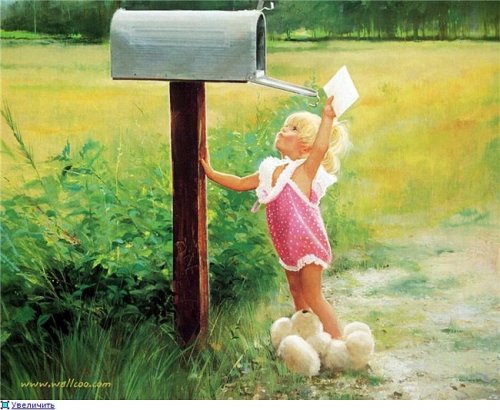 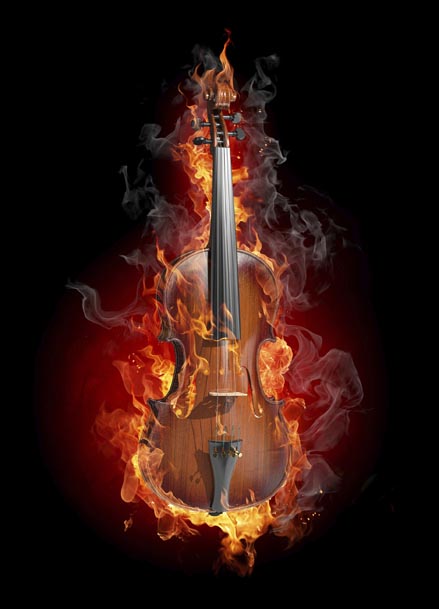 Затверджено Завідуючою ДНЗ №________________________________________( ПІБ)_____________________________ (Підпис)_____________________________ (дата)Погоджено ________________________________________________________________________( ПІБ)_____________________________ (Підпис)____________________________( дата)                                  СЛУХАННЯ«Пісня лірника», В. Барвінський«Народний танець», М. Скорика«Скакалочка»,В. Косенко,«Українська мелодія», І. Беркович«Казка», І. Беркович«Веснянка», В. Уманець«Український танець», В. Барвінський«Український танець» з опери                                                           «Запорожець за Дунаєм», С. Гулак-Артемовський«Пташка», Е. Гріг«Вечір в степу», Ю. Щуровський«Метелик», А. Штогаренко«Похід коників», С. Прокофєв «Сентиментальний вальс», П. Чайковський «Марш дерев’яних солдатиків» , П. Чайковський«Зайчик дратує ведмедика», Д. Кабалевський«Труба і барабан», Д. Кабалевський«Волинка», А. Моцарт«Синичка», М. Красєв«Ранок», Е. Гріг«Елегія», М. Лисенко«Вечір», С. Прокофєв«Совеня», Р. Шуман «Музичний момент», Ф. Шуберт«Марш», Дж. Верді,«Марш», С. Прокофєв«Вальс», І. Брамс«Увечері», Р. Шуман«Семимильні чоботи», С.  Майкапар«Музична шкатулка», С.  Майкапар«Вальс», С.  Майкапар«Колискова» Я. Степовий«Вечірня казка» А. Хачатурян«Казки Віденського лісу», Й. Штраус«Фрагмент з балету «Лускунчик», П. ЧайковськийФрагменти з опери «Коза-дереза», М. Лисенко «Танець ельфів», «У печері горного короля», «Похід гномів», Е. Гріг«На мамине свято», муз. В. Таловирі, сл. Г. Бойка,«Наша Україна», муз. М. Катричка, сл. В. Кленца«Прощання з дитячим садком», муз. і сл. Н. Рубальської«Горобинонька», муз. і сл. Ю. Михайленко«Веселий урок», муз. і сл. Ф. Фінкельштейн«Осіння пісня», муз. і сл. Н. Рубальської«Золотиста осінь», муз. і сл. Л. Доценко«Присвята рідній мові» муз. і сл. Н. Рубальської«Бембо-ламембо», муз. І. Кириліної, сл. О.Вратарьова«Рідна школа», муз. С. Шматка«Сонечко», муз. Ю. Рожавської«Засмутилось кошеня», муз. І. Кириліної«Пісенька з дощем», муз. А. Мигай«Пісня для всіх», муз. В. Тилика«Мама», муз. Л. Балакова«Мама», муз. Т. Солосич«Танок», муз. Б. Фільц«Сім нот», муз. А. Мигай«Малювати вчуся», муз. Ю. Шевченка«Чарівна сопілка», муз. Ю. Рожавської«Ліхтарики», муз. Н. Вересокіної, сл. І. ГуртовоїМузичні  рухиМузично-рухова творчість «Веселі жабенята», Сл. і муз. Ю. Литовки «Вальс кішки», муз В. Золотарьова«Вільний танок» (різноманітні танцювальні мелодії у грамзапису)«Ой чого ти метелику», муз. В. Верховинця, сл. А. Півчука«Ой ти, вітер», сл. І муз. В. Верховинця«Вправа з уявними квітами «Мрія», муз. П. Чайковського«Хитра лисиця і вовк», муз. С. Бондаренової«Сніжинки» муз. А. Моцарта«Арабеска», муз. К. Дебюссі«Метеличок», муз. С. Майкапара«Танець молодого бегемота», муз. Д. Кабалевського«Ляльки», «Полька». Муз. Д. Шостаковича«Дід Мороз», муз. Р. ШуманЛегкий біг: «Росинки», муз. С. МайкапараВправи для рук: «Вітряк», муз. Т. Ломової«Вітерець і вітер», муз. Л. Бетховена Вправи для розучування танцювальних рухів:«Перевірка кроку польки», чеська нар. мелодія обр. Я. Френкеля«Крок польки», муз. Т. Ломової«Приставний крок убік», муз. О. Жилінського«Крок із притупом на місці» рос. нар. мелодія, обр. М. Мєтлова«Змінний крок», укр. нар. мелодіяІгрові вправи.«Пружинки», укр.нар. пісня «Ой на горі жито»«Вертушки», укр.нар. мелодія,обр. Я. Степового«Погойдування рук», пол. нар. мелодія, обр. В. Іваннікова«Поплаваємо», муз. Золатарьова«Півник», рос.нар. мелодія, обр. Т. Ломової       «Вправи із стрічками», муз. А. Моцарта«Вправа з кубиками», муз. С. Сосіна«Передача хусточки», муз. Т. Ломової«Звуження та розширення кола»,, муз. Ф. Шуберта«Утворення маленьких кіл», муз. Т. ШутенкоГра на музичних інструментах  Гру на музичнииїх дитячих інструментах можна починати впроваджувати з 4-х річного віку. Рекомендують ознайомлювати дітей з п’єсою  на музичному занятті, а розучувати її переважно під час  індивідуальної роботи поза заняттями. На етапі закріплення діти можуть виконати п’єсу на святах, розвагах, під час інших занять.  Тому ми на  включили  цей вид діяльності у планування традиційного заняття«Я маленький пастушок», колядка«Добрий день «, розпівочка«У печері гірного короля», муз. Е. Гріга«Марш Чорномора», з казки про царя Салтана, муз. М. Римського-Корсака«Турецький марш», муз. В. Моцарта«Ой, лопнув обруч», укр.нар.мелодія                                       СПІВИВправи для розвитку слуху та голосу:«Розспівка»,муз. і сл. Т. Лизак «Спіть, ляльки»,муз .О. Тілічеєвої, сл. М. Долинова «До школи», муз О. Тілічеєвої, сл. М. Долинова «Місяць травень», муз О. Тілічеєвої, сл. М. Долинова«Я маленький пастушок»«Старий бобре»«Зозуле рябенька»«Ходить квочка»«У школу»«Тук, тук, чобіток»Розвиток пісенної творчості:Імпровізація мелодій на заданий текст: «Як твоє ім’я»«Весела пісня»«Сумна пісня»Оспівування фраз на задану мелодіюПісні:«Українська мова», муз. Ю.Михайленко, сл. Ю. КОсинської«Поміж диво-кленами», муз. Ю.Михайленко сл.Т. Мезанцевої«Мама», муз. Н. Рубальської, Сл. С. Грицюка«Вишиваю рушничок», муз. А. Мигай,, сл.. І.Т. Єліної«Козачата», муз. М. Ведмедері, сл. О. Яворської«На баштані», муз. В.Коваленко,  сл. Д. Мегелика«Добрий день, матусю Україно», муз. і с. Н. Рубальської«Розмова з місяцем», муз.нар, сл. М. Підгірянки«Світлофор наш друг», муз. Н. Рубальської,  сл. В. Дворецької«Пісня сонячних промінців» муз. і с. Н. Рубальської«Краплинки», муз і сл. Н. Ткаченко«Ой у саду калинонька», муз. і сл. Ю. МихайленкоЩедрівки, муз.В. Таловирі, сл. С. Жупанина«Дивний коник», муз. Кириліної, сл. В. Орлова«Звіробіка», иуз. І. Савєльєва, сл. А. Хайта«Ой метелиця зима», муз. Ю. Михайленко, сл. Т. Мезенцевої«Різні барви у природі», муз. і сл. Н. Рубальської Музично-рухові вправи«Знайди своє місце в колоні», муз. В. Шишакова «Марш», муз. М. Богословського«Марш», муз. Т. ЛомовоїМузично-рухові етюди:«Подружки», Т. Ломової«З кошеням», муз. Т. Ломової«Ось яка дивина», муз. А. Філіпенка, сл. Н. Берендгофа«Узяла лисичка скрипку», муз. А. Філіпенка, сл. О. Журливої«Метелик», муз. О.Тілічеєвої, сл.Н. ФренкельБіг:«Легкий біг»,муз. Т. Ломової«Бадьорий крок і біг», муз. Н. Надененка«Граймося як м’ячики», уривок із балету «Лебедине озеро», муз. П. Чайковсього«Побігаємо, пострибаємо», муз. С. Сосніна«Біг парами», муз. Ф. Шуберта«Крок та біг у різних напрямках» муз. Ф. ШубертаПідксокКрок із високим підніманням ноги та підстриби«Хто краще скаче», муз Т. Ломової«Підстриби та високі кроки», муз. В. КосенкаПрямий галоп:«Сміливий вершник», муз. Р.ШуманаКрок всією ступнею:«Дрібушечки», укр.нар.пісняХодьба різного типу:«Марш», муз. І.Дунаєвського«Марш», муз. С. Бондаренкової«Крок енергійний, спокійний обережний», муз. М. Римського-Корсакова«Пружинний крок»,  рос.нар.мелодія, обр. М. ІорданськогоБіг , галопом, підстриби, стрибки: біг легкий, енергійний «Екосез», муз. Ф . ШубертаБіг та підстрибуваня», муз. І. Гумеля «М’ячики», муз. Л. Шітте«Пістрибування та пружинний крок», муз. С. Затеплицького       «Бічний галоп», муз. Ф. Шуберта «Бічний галоп», муз. А. ЖилінТанці, хороводи«Танець клоунів», «Камаринська», муз. П. Чайковського«Танець ляльок», Муз. І. Ковнера«Танок оленів», якутська нар. мелодія«Чоботята-дроботята», муз. Є. Шор- Чудновської, сл. В. Ладижця«Хоровод  із  віночками», муз. і сл. Н. Рубальської«Новорічний хоровод» , муз. і сл. Н. Рубальської«Танець з бубнами», обр. В.ВеріковськогоХоровод «Червоні маки», муз і сл. Ж. Агаджанова«Український танець трійками», укр. Нар. Мелодія, обр. В. Ступницького«Ялинкові хлопалки», муз. Т. Шутенко, сл. Н. Сальченко«Танець сніжинок», муз. Д. Шостаковича«Танок із притупами», укр. нар. Мелодія, обр. М. Мєтлова«Парний танок», чес.нар. мелодія«Танець намистинок», муз. Т. Ломової«Танець петрушок», хор. Нар. Мелодія«Веселі діти», лит. Нар. Мелодія, обр. Т. ЛомовоїТанець хлопчиків «Чоботуха», рос нар. Мелодія, обр. В. Золотарьова«Гуцульський танець», муз. С. Творуна«Танець підсніжників», муз. П. Моріа«Полька»,  муз. М. Глінки«Танець із двіночками», муз. І. Кишка«Гуцульський танець», муз. нар.Хоровод із підсніжниками «Веснянки», укр.нар.пісня, обр. Г. Лобачової«Дитячий кроко’вяк», муз. Т. Ломової«Повзунець», укр. нар. МелодіяІгри «Шукай», муз. Т. Ломової«Хто швидше вдарить в бубон», муз. Л. Шварца«Гра збубном», укр. Нар. Мелодія«Впізнай за голосом», муз. В. Ребікова«Знайди свого барабанщика», муз. Н. Ніжанкінського«Бери прапорець», угор. нар. мелодія«Заяці та лисиця», муз М. Красєва«Хто схований», угор.нар. мелодія«Голубочки», укр. Нар. пісня, обр. А. Лазарєва«Гра з брязкальцями», муз. О. Тактакішвілі«Гра в сніжки», муз. І. Кишка«Рибалки та рибка», муз. А. Філіпенка«Гра з кольоровими прапорцями», муз. К. ЕйгейсаГра-танець «Зима у дворі мела», муз. І сл. Н. Грановської№ ЗАНЯТТЯ1 ЗАНЯТТЯ2 ЗАНЯТТЯ3 ЗАНЯТТЯ4 ЗАНЯТТЯДАТАМузично-ритмічна вправаОсвітнє завдання:Назва: «Знайди своє місце в колоні», муз. В. Шишаковаознайомлення з вправою, вчити дітей сприймати музику, показ і пояснення рухівНазва: «Знайди своє місце в колоні», муз. В. Шишаковазвернути увагу на вільне розміщення дітей по залу, повторення рухів Назва: «Знайди своє місце в колоні», муз. В. Шишаковапродовжити вчити реагувати на музику відповідними рухамиНазва: «Знайди своє місце в колоні», муз. В. Шишакова вчити починати і закінчувати вправу разом з музикоюЗавдання розвитку:вчити рухатись у різних напрямках зали відповідно до характеру музикивчити орієнтуватись у просторірозвивати музичне сприймання , Пам’ять, увагу, уявуформувати почуття музичного ритму, культури виконання рухівФорма активності пізнавальна, соціально-моральнафізична,  емоційно-цінніснаФізичнафізична, художньо-естетичнаСтановлення базової  якості особистості:спостережливістьрозсудливість працелюбність, людяністьвідповідальністьСлухання музикиОсвітнє завданняНазва: «Пісня лірника»Автор: В.Барвінськогоознайомлення з твором , бесіда за змістомНазва: «Пісня лірника»Автор: В.Барвінськогозвернути увагу малюків на зв’язок змісту музики з її характеромНазва: «Пісня лірника»Автор: В.Барвінськоговчити пізнавати твір, відчувати характер, запропонувати передати  рухамиНазва: «Пісня лірника»Автор: В.Барвінськогозакріплення, використання форми оповідання, загадкиЗавдання розвитку:розвивати вміння уважно слухати твір від початку до кінця, підтримувати бажання слухати музикупідтримувати бажання емоційно  відгукуватись  на музику, визначати емоційний настрійсприяти збільшенню запасу музичних вражень,  вчити передавати свої почуття художнім словомспонукати самостійно визначати настрій, характер музичного твору та засоби музичної виразностіФорма активностіпізнавальнаемоційно-цінніснаМовленнєвахудожньо-естетичнаСтановлення базової  якості особистостіспостережливістьлюдяністьРозсудливістьсамостійністьВправа для розвитку слуху та голосуОсвітнє завдання:формувати правильне звукоутворення вчити співати природним голосом, без напруженнярозвивати співочі інтонаціїсприяти виробленню наспівності звучанняЗавдання розвиткуохороняти, берегти дитячий співочий і мовний голос формувати уміння слухати і чути красоту звучання  голосустимулювати бажання підспівувати доросломурозвивати чистоту інтонування мелодіїСпіви:Освітнє завдання:Назва: «Українська мова», муз. Ю.Михайленко, сл. Ю. Косинськоїзнайомство з піснею, слухання , пояснення основного змісту, та характеру пісні, пояснення поетичного текстуНазва: «Українська мова», муз. Ю.Михайленко, сл. Ю. Косинськоїповторне слухання пісні, уточнення змісту та характеруНазва: «Українська мова», муз. Ю.Михайленко, сл. Ю. Косинськоїрозучування пісні, розвивати співочі інтонації, підспівувати мелодію на різні складиНазва: «Українська мова», муз. Ю.Михайленко, сл. Ю. Косинськоїспівати природнім голосом наслідувати спів дорослого, закріплення навичок відтворення мелодіїЗавдання розвиткуформувати вміння слухати і чути красоту звучання. Вчити співпереживати персонажам, музичним образам, визначати їх емоційний настрійрозвивати вміння підспівувати дорослому. Емоційно відгукуватись на прояви естетичного у житті та діяльностірозвивати чистоту інтонування голосом, вербалізувати різні ігрові ролірозвивати виконавські Здібності. Вчити ідентифікувати почуття та вчинки персонажів з власнимиФорма активностіпізнавальнаемоційно-цінніснаМовленнєвахудожньо-естетичнабазової  якості особистостіспостережливістьрозсудливістьКреативністьпрацелюбністьСпіви:Освітнє завдання:Назва: «Поміж диво-кленами», муз. Ю.Михайленко сл.Т. Мезанцевоїзнайомство з піснею, слухання , пояснення основного змісту, та характеру пісні, пояснення поетичного текстуНазва: «Поміж диво-кленами», муз. Ю.Михайленко сл.Т. Мезанцевоїповторне слухання пісні, уточнення змісту та характеруЗавдання розвитку:формувати вміння слухати і чути красоту звучання. Вчити дотримуватись норм  та етикету спілкування, відтворювати моральні уявленнярозвивати вміння підспівувати  дорослому Вчити співпереживати персонажам, музичним образам, визначати їх емоційний настрійФорма активностіСоціально-моральнаемоційно-цінніснаСтановлення базової  якості особистостіспостережливістьсамолюбністьМузично -ритмічні рухи Освітнє завдання:Назва: «Чоботята-дроботята», Автор:  муз. Є. Шор- Чудновської, сл. В. Ладижцяознайомитись з музикою, вчити рухатись згідно характеру музикиНазва: «Чоботята-дроботята», Автор:  муз. Є. Шор- Чудновської, сл. В. Ладижцярозвивати елементарну ритмічність, показ і пояснення рухівНазва: «Чоботята-дроботята», Автор:  муз. Є. Шор- Чудновської, сл. В. Ладижцявідтворення рухів за вихователем, залучати до танцю малоактивних дітейНазва: «Чоботята-дроботята», Автор:  муз. Є. Шор- Чудновської, сл. В. Ладижцяпродовжити вчити  сприймати різнохарактерну музику,  відтворювати рухиЗавдання розвитку:розвивати засоби музичного руху, музичне сприймання, пам’ять, увагу,уявудопомогти дитині побачити себе серед дітей, відійти від “зграйки”вчити рухатись у різних напрямках. Вчити орієнтуватись у рухах в межах обмеженого простору приміщенняВчити виражати почуття у танцювальних рухах, надавати їм певної виразностіФорма активностиФізична, фізичнаФізичнаЕмоційно-цінніснаСтановлення базової  якості особистостіпізнавальнасамостійністьВідповідальністьСамовладання№ ЗАНЯТТЯ5 ЗАНЯТТЯ6  ЗАНЯТТЯ7  ЗАНЯТТЯ8  ЗАНЯТТЯДАТАМузично-ритмічна вправаОсвітнє завдання:Назва: «Знайди своє місце в колоні», муз. В. Шишаковапрацювати над елементарною ритмічністю, закріпити вправуНазва: «Марш», муз. Т. Ломовоїознайомлення з вправою, вчити дітей сприймати музику, показ і пояснення рухівНазва: «Марш», муз. Т. Ломової звернути увагу на вільне розміщення дітей по залу, повторення рухів Назва: «Марш», муз. Т. Ломовоїпродовжити вчити реагувати на музику відповідними рухамиЗавдання розвитку:Вчити володіти культурою виконання основних рухівЗбагачувати уявлення про різні види мистецтва, їх відмінності між собоюВчити орієнтуватись у рухах в межах обмеженого простору приміщенняВиявляти елементарну здатність творчо перевтілюватисьФорма активностіФізичнапізнавальнаФізичнаКреативнаСтановлення базової  якості особистості:самостійністьрозсудливістьСамовладаннякреативністьСлухання музикиОсвітнє завданняНазва: «Народний танець»Автор: М. Скорикаознайомлення з твором Назва: «Народний танець»Автор: М. Скорикапривернути увагу дітей до змісту й характеру творуНазва: «Народний танець»Автор: М. Скорика  вчити пізнавати твір, відчувати характер, запропонувати передати характер музики  рухамиНазва: «Народний танець»Автор: М. Скорикавиховувати вміння емоційно відгукуватись на музикуЗавдання розвитку:розвивати вміння уважно слухати твір від початку до кінця, підтримувати бажання слухати музикупідтримувати бажання емоційно  відгукуватись  на музику, визначати емоційний настрійсприяти збільшенню запасу музичних вражень,  вчити передавати свої почуття художнім словомспонукати самостійно визначати настрій, характер музичного твору та засоби музичної виразностіФорма активностіпізнавальнаемоційно-цінніснаМовленнєвахудожньо-естетичнаСтановлення базової  якості особистостіспостережливістьлюдяністьРозсудливістьсамостійністьВправа для розвитку слуху та голосуОсвітнє завдання:формувати правильне звукоутвореннявчити співати природним голосом, без напруженнярозвивати співочі інтонації,сприяти виробленню наспівності звучанняЗавдання розвитку:Імпровізувати образВідчувати задоволення від власної творчостіВиявляти елементарну здатність творчо перевтілюватисьВчити володіти культурою виконанняСпіви:Освітнє завдання:Назва: «Українська мова», муз. Ю.Михайленко, сл. Ю. Косинськоїробота над повнотою звучання, правильно відтворювати мелодію, починати після вступуНазва: «Українська мова», муз. Ю.Михайленко, сл. Ю. Косинської робота над диханням у пісні, вчити разом починати і закінчувати піснюНазва: «Українська мова», муз. Ю.Михайленко, сл. Ю. Косинськоїдомагатись чіткішої вимови слів, співати спокійно, без крику, з дорослим та індивідуальноНазва: «Українська мова», муз. Ю.Михайленко, сл. Ю. Косинськоїспів без супроводу. Співати самостійно, природним голосом. Завдання розвиткуВчити виражати найпростіші форми емоційного стану, почуттів  надавати їм певної виразностіВчити здійснювати елементарний аналіз творів мистецтва (ритм., інтонація, мелодія), засоби художньої виразностіВчити намагатись бути приємним, стримувати негативні емоціїВідчувати задоволення від власної творчостіФорма активностіфізичнаПізнавальнаЕмоційно-цінніснакреативнабазової  якості особистостівідповідальністьрозсудливістьСамовладанняСамостійність, креативністьСпіви:Освітнє завдання:Назва: «Поміж диво-кленами», муз. Ю.Михайленко сл.Т. МезанцевоїРобота над диханням, вчити разом починати і закінчувати піснюНазва: «Поміж диво-кленами», муз. Ю.Михайленко сл.Т. Мезанцевоїрозучування пісні, розвивати співочі інтонації, підспівувати мелодію на різні складирозвивати чистоту інтонування голосом Назва: «Поміж диво-кленами», муз. Ю.Михайленко сл.Т. Мезанцевоїспівати природнім голосом наслідувати спів дорослого, закріплення навичок відтворення мелодіїНазва: «Поміж диво-кленами», муз. Ю.Михайленко сл.Т. Мезанцевоїробота над повнотоюзвучання, правильно відтворювати мелодію починати після вступуЗавдання розвитку:Вчити з допомогою дорослого класифікувати предмети довкілля за їх привабливістюВтілювати у співах життєві враження від спілкування з  довкіллямВчити здійснювати елементарний аналіз творів мистецтва (ритм., інтонація, мелодія), засоби художньої виразностіВчити співпереживати персонажам,музичним образам, визначати їхемоційний настрійФорма активностіХудожньо-естетичнафізичнаПізнавальнаЕмоційно-цінніснаСтановлення базової  якості особистостірозсудливістьспостережливістьРозсудливістьвідповідальністьМузично -ритмічні рухиОсвітнє завдання:Назва: «Чоботята-дроботята», Автор:  муз. Є. Шор- Чудновської, сл. В. Ладижцявчити починати і закінчувати разом з музикоюНазва: «Чоботята-дроботята», Автор:  муз. Є. Шор- Чудновської, сл. В. Ладижцявідпрацювати і закріпити елементи таночкаНазва: «Танець з бубнами»Автор: обр. В.Веріковськогоознайомитись з музикою, вчити рухатись згідно характеру музикиНазва: «Танець з бубнами»Автор: обр. В.Веріковського розвивати елементарну ритмічність, показ і пояснення рухівЗавдання розвитку:Вчити володіти культурою виконання основних рухівВчити виражати найпростіші форми емоційного стану, почуттів  у танцювальних рухах, надавати їм певної виразностіВчити здійснювати елементарний аналіз творів мистецтва (ритм., інтонація, мелодія), засоби художньої виразностіВтілювати у  рухах життєві враження від спілкування з предметним довкіллямФорма активностіфізичнаЕмоційно-цінніснапізнавальнаФізичнаСтановлення базової  якості особистостісамовладанняпрацелюбністьспостережливістьсамостійність№ ЗАНЯТТЯ1 ЗАНЯТТЯ2 ЗАНЯТТЯ3 ЗАНЯТТЯ4 ЗАНЯТТЯДАТАМузично-ритмічна вправаОсвітнє завдання:Назва: «Марш», муз. Т. Ломовоївчити починати і закінчувати вправу разом з музикоюНазва: «Марш», муз. Т. Ломовоївчити змінювати рухи відповідно до змін у музиціНазва: «Марш», муз. Т. Ломовоїпрацювати над елементарною ритмічністю, закріпити вправуНазва: «Легкий біг»,муз. Т. Ломовоїознайомлення з вправою, вчити дітей сприймати музикуЗавдання розвитку:Вчити розкуто граційно рухатисьВчити з допомогою дорослого класифікувати предмети довкілля за їх привабливістюНамагатись урізноманітнити сюжет, творчо використовувати можливості іграшок та засобів гриЗбагачувати уявлення про різні види мистецтва, їх відмінності між собою,Форма активностіфізичнаХудожньо-естетичнакреативнапізнавальнаСтановлення базової  якості особистості:розсудливістьлюдяністькреативністьспостережливістьСлухання музикиОсвітнє завданняНазва: «Народний танець»Автор: М. Скорикзакріпити назву творуНазва: «Скакалочка»,В. Косенко,Знайомство з творомНазва: «Скакалочка»,В. Косенко вчити відчувати характер, , емоційно відгукуватись на музикуНазва: «Скакалочка»,В. Косенко привернути увагу дітей до змісту й характеру твору Завдання розвитку:розвивати вміння відчувати і визначати загальний характер і настрій контрастних частин,  насолоджуватись музикою.розвивати вміння уважно слухати твір від початку до кінця, підтримувати бажання слухати музикупідтримувати бажання емоційно  відгукуватись  на музику, визначати емоційний настрійсприяти збільшенню запасу музичних вражень,  вчити передавати свої почуття художнім словомФорма активностіКультурно-естетична, пізнавальнаемоційно-цінніснаМовленнєваСтановлення базової  якості особистостірозсудливістьспостережливістьлюдяністьРозсудливістьВправа для розвитку слуху та голосуОсвітнє завдання:Вправаформувати правильне звукоутворенняВправа:  вчити співати природним голосом, без напруженнярозвивати співочі інтонації,сприяти виробленню наспівності звучанняЗавдання розвиткуВчити володіти навичками зображення позитивного образу.Втілювати у співах, музикуванні життєві враження від спілкування з предметним довкіллямВідчувати задоволення від власної творчостіВчити володіти культурою виконання співуСпіви:Освітнє завдання:Назва: «Осіння пісня», муз. і сл. Н. Рубальськоїзнайомство з піснею, слухання , пояснення основного змісту, та характеру пісні, пояснення поетичного текстуНазва: «Осіння пісня», муз. і сл. Н. Рубальськоїповторне слухання пісні, уточнення змісту та характеруНазва: «Осіння пісня», муз. і сл. Н. Рубальськоїрозучування пісні, розвивати співочі інтонації, підспівувати мелодію на різні складиНазва: «Осіння пісня», муз. і сл. Н. Рубальськоїспівати природнім голосом наслідувати спів дорослого, закріплення навичок відтворення мелодіїЗавдання розвитку:Збагачувати уявлення про різні види мистецтва, їх відмінності між собоюВчити співпереживати  музичним образам, визначати їх емоційний настрійВчити з допомогою дорослого класифікувати предмети довкілля за їх привабливістюВчити дотримуватись норм  та етикету відображати у співіморальні уявленняФорма активностіпізнавальнаЕмоційно-цінніснаХудожньо-естетичнаСоціально-моральнаСтановлення базової  якості особистостіспостережливістьсамовладаннярозсудливістьЛюдяність Співи:Освітнє завдання:Назва: «Поміж диво-кленами», муз. Ю.Михайленко сл.Т. Мезанцевоїдомагатись чіткішої вимови слів, співати спокійно, без крику, з дорослим та індивідуальноНазва: «Поміж диво-кленами», муз. Ю.Михайленко сл.Т. Мезанцевоїспів без супроводу. Співати самостійно, природним голосом. Виконувати пісню підгрупамиНазва: «Золотиста осінь», муз. і сл. Л. Доценкознайомство з піснею, слухання , пояснення основного змісту, та характеру пісні, пояснення текстуНазва: «Золотиста осінь», муз. і сл. Л. Доценкоповторне слухання пісні, уточнення змісту та характеруНазва: «Золотиста осінь», муз. і сл. Л. Доценкоповторне слухання пісні, уточнення змісту та характеруЗавдання розвитку:Емоційно відгукуватись на прояви естетичного у житті та діяльностіВтілювати у співах, рухах, музикуванні життєві враження від спілкування з предметним довкіллямРозвивати вміння уважно слухати музичний твір від початку до кінця, відчувати й визначати його загальний характер і настрій контрастних частинОхороняти й берегти співочий і мовний голосОхороняти й берегти співочий і мовний голосФорма активностіХудожньо-естетичнафізичнапізнавальнаСоціально-моральнаСоціально-моральнаСтановлення базової  якості особистостілюдяністьсамостійністьпрацелюбністьсамовладаннясамовладанняМузично -ритмічні рухиОсвітнє завдання:Назва: «Танець з бубнами»Автор: обр. В.Веріковського: відтворення рухів за вихователем, залучати до танцю малоактивних дітейНазва: «Танець з бубнами»Автор: обр. В.Веріковського продовжити вчити  сприймати різнохарактерну музику,  Назва: «Танець з бубнами»Автор: обр. В.Веріковського вчити починати і закінчувати разом з музикоюНазва: «Танець з бубнами»Автор: обр. В.Веріковського відпрацювати і закріпити елементи таночкаНазва: «Танець з бубнами»Автор: обр. В.Веріковського відпрацювати і закріпити елементи таночкаЗавдання розвитку:Вчити дотримуватись норм  та етикету спілкування, відтворювати у рухах  моральні уявленняВчити виражати найпростіші форми емоційного стану, почуттів  у танцювальних рухах, надавати їм певної виразностіФормувати почуття музичного ритмуВиховувати бажання та розвивати вміння втілювати у творчих вільних рухах загальний характер музики.Виховувати бажання та розвивати вміння втілювати у творчих вільних рухах загальний характер музики.Форма активностіСоціально-моральнаЕмоційно-цінніснафізичнакреативнакреативнаСтановлення базової  якості особистостіСамостійність, самовладаннявідповідальністьпрацелюбністькреативністькреативність№ ЗАНЯТТЯ5  ЗАНЯТТЯ6   ЗАНЯТТЯ7     ЗАНЯТТЯ8      ЗАНЯТТЯДАТАМузично-ритмічна вправаОсвітнє завдання:Назва: «Легкий біг»,муз. Т. Ломовоїзвернути увагу на вільне розміщення дітей по залу, повторення рухів , показ і пояснення рухівНазва: «Легкий біг»,муз. Т. Ломовоїпродовжити вчити реагувати на музику відповідними рухамиНазва: «Легкий біг»,муз. Т. Ломовоївчити починати і закінчувати вправу разом з музикоюНазва: «Легкий біг»,муз. Т. Ломовоївчити змінювати рухи відповідно до змін у музиціЗавдання розвитку:Вчити орієнтуватись у рухах в межах обмеженого простору приміщенняВчити виражати найпростіші форми емоційного стану, почуттів  у танцювальних рухах, надавати їм певної виразностіВчити дотримуватись норм  та етикету спілкування, відтворювати у грі моральні уявленняВиявляти елементарну здатність творчо перевтілюватисьФорма активностіфізичнаЕмоційно-цінніснаСоціально-моральнакреативнаСтановлення базової  якості особистості:самовладаннярозсудливістьвідповідальністьСамостійність, креативністьСлухання музикиОсвітнє завданняНазва: «Скакалочка»,В. Косенко розвивати вміння вслуховуватись у музикуНазва: «Скакалочка»,В. Косенко вчити пізнавати твір, закріпити назву творуНазва: ««Казка», І. Беркович Знайомство з творомНазва: ««Казка», І. Берковичвчити відчувати характерЗавдання розвитку:сприяти виникненню потреби у прослуховуванні музичного твору, збільшені запасу музичних враженьсприяти  збільшеню запасу музичних вражень. Вчити передавати свої почуттяфантазії художнім словом.розвивати вміння уважно слухати т відчувати й визначати його загальний характер і настрій контрастних частин вір від початку до кінця,  розвивати вміння відчуватиі визначати загальний характер і настрій контрастних частинФорма  активностіСтановлення базової  якості особистостіСоціально-моральнамовленнєвапізнавальнаЕмоційно-цінніснаФорма  активностіСтановлення базової  якості особистостілюдяністькреативністьпрацелюбністьвідповідальністьВправа для розвитку слуху та голосуОсвітнє завдання:формувати правильне звукоутвореннявчити співати природним голосом, без напруженнярозвивати співочі інтонації,сприяти виробленню наспівності звучанняЗавдання розвиткуБез напруги співати короткі розпірки і пісні.Розвивати чистоту інтонування  мелодії голосомБез напруги співати короткі розпірки і пісні.Без напруги співати короткі розпірки і пісні.Співи:Освітнє завдання:Назва: «Осіння пісня», муз. і сл. Н. Рубальськоїробота над повнотою звучання, правильно відтворювати мелодію, вчити починати після вступуНазва: «Осіння пісня», муз. і сл. Н. Рубальськоїробота над диханням у пісні, вчити разом починати і закінчувати піснюНазва: «Осіння пісня», муз. і сл. Н. Рубальськоїдомагатись чіткішої вимови слів, співати спокійно, без крику, з дорослим та індивідуальноНазва: «Осіння пісня», муз. і сл. Н. Рубальськоїспів без супроводу. Співати самостійно, природним голосом. Виконувати пісню підгрупамиЗавдання розвиткуРозвивати чистоту інтонування  мелодії  голосом Вчити співпереживати персонажам, музичним образам, визначати їх емоційний настрійДопомогти дитині побачити себе серед дітей, себе у великій заліСтимулювати бажання і розвивати вміння підспівувати доросломуФорма активностіфізичнаЕмоційно-цінніснаСоціально-моральнакреативнабазової  якості особистостісамовладаннялюдяністьсамостійністькреативністьСпіви:Освітнє завдання:Назва: «Золотиста осінь», муз. і сл. Л. Доценкорозучування пісні, розвивати співочі інтонації, підспівувати мелодію на різні складиНазва: «Золотиста осінь», муз. і сл. Л. Доценкоспівати природнім голосом наслідувати спів дорослого, закріплення навичок відтворення мелодіїНазва: «Золотиста осінь», муз. і сл. Л. Доценкоробота над повнотою звучання, правильно відтворювати мелодію, починати після вступуНазва: «Золотиста осінь», муз. і сл. Л. Доценкоробота над диханням у пісні, вчити разом починати і закінчувати піснюНазва: «Золотиста осінь», муз. і сл. Л. Доценкоробота над диханням у пісні, вчити разом починати і закінчувати піснюЗавдання розвитку:Вчити здійснювати елементарний аналіз творів мистецтва (ритм., інтонація, мелодія), засоби художньої виразностіВчити намагатись бути приємним, стримувати негативні емоціїРозвивати чистоту інтонування  мелодії голосом, Розвивати виконавські здібностіОхороняти й берегти співочий і  мовний голосБез напруги співати короткі розпірки і пісні, відповідні звучанню голосу дитиниОхороняти й берегти співочий і  мовний голосБез напруги співати короткі розпірки і пісні, відповідні звучанню голосу дитиниФорма активностіпізнавальнаЕмоційно-цінніснафізичнаСоціально-моральнаСоціально-моральнаСтановлення базової  якості особистостіпрацелюбністьлюдяністьсамовладаннясамолюбністьсамолюбністьМузично -ритмічні рухи Освітнє завдання:Назва: «Український танець трійками», Автор: укр. Нар. Мелодія, обр. В. Ступницькогоознайомитись з музикою, вчити рухатись згідно характеру музикиНазва: «Український танець трійками», Автор: укр. Нар. Мелодія, обр. В. Ступницькогорозвивати елементарну ритмічність, показ і пояснення рухівНазва: «Український танець трійками», Автор: укр. Нар. Мелодія, обр. В. Ступницькоговідтворення рухів за вихователем, залучати до танцю малоактивних дітейНазва: «Український танець трійками», Автор: укр. Нар. Мелодія, обр. В. Ступницькогопродовжити вчити  сприймати різнохарактерну музику,  Назва: «Український танець трійками», Автор: укр. Нар. Мелодія, обр. В. Ступницькогопродовжити вчити  сприймати різнохарактерну музику,  Завдання розвитку:Вчити танцювати парамита у коліРозвивати засоби  музичного руху, музичне сприймання, пам’ять, увагу, уяву. Вчити співпереживати персонажам, музичним образам, визначати їх емоційний настрійвтілювати у творчих вільних рухах загальний характер музики, динаміку її образіввтілювати у творчих вільних рухах загальний характер музики, динаміку її образівФорма активностиСоціально-моральнафізичнаЕмоційно-цінніснакреативнакреативнаСтановлення базової  якості особистостілюдяністьрозсудливістьсамовладаннясамостійністьсамостійність№ ЗАНЯТТЯ1 ЗАНЯТТЯ2 ЗАНЯТТЯ3 ЗАНЯТТЯ4 ЗАНЯТТЯ4 ЗАНЯТТЯДАТАМузично-ритмічна вправаОсвітнє завдання:Назва: «Легкий біг»,муз. Т. Ломовоїпрацювати над елементарною ритмічністю, закріпити вправуНазва: «Біг парами», муз. Ф. Шубертаознайомлення з вправою, вчити дітей сприймати музику, показ і пояснення рухівНазва: «Біг парами», муз. Ф. Шуберта звернути увагу на вільне розміщення дітей по залу, повторення рухів Назва: «Біг парами», муз. Ф. Шубертапродовжити вчити реагувати на музику відповідними рухамиНазва: «Біг парами», муз. Ф. Шубертапродовжити вчити реагувати на музику відповідними рухамиЗавдання розвитку:Вчити проявляти вигадку та фантазію, намагатись урізноманітнити сюжет, творчо використовувати можливості іграшок та засобів гриПідтримувати емоційний відгук на музикуВчити володіти елементарними танцювальними рухамиВчити розкуто граційно рухатисьВчити дотримуватись норм  та етикету спілкування, відтворювати  моральні уявленняВчити дотримуватись норм  та етикету спілкування, відтворювати  моральні уявленняФорма активностіКреативнаЕмоційно-цінніснафізичнаСоціально-моральнаСоціально-моральнаСтановлення базової  якості особистості:креативністьспостережливістьрозсудливістьлюдяністьлюдяністьСлухання музикиОсвітнє завданняНазва: ««Казка», І. Берковичпривернути увагу дітей до змісту й характеру творуНазва: ««Казка», І. Беркович вчити пізнавати твір, закріпити назву творуНазва: ««Казка», І. Берковичвчити пізнавати твір, відчувати характер, закріплення, використання форми оповідання, загадки Назва: “ Українська мелодія ” Автор: І.БерковичЗнайомство з творомНазва: “ Українська мелодія ” Автор: І.БерковичЗнайомство з творомЗавдання розвитку:Розрізняти своєрідність музичних жанрів (пісня, марш, танець). Насолоджуватись мелодійною музикоюВчити дотримуватись норм  та етикету спілкування, Вчити передавати свої почуттяфантазії художнім словомВчити виділяти у предметному довкіллі красиве, яскраве, вражаючеВчити виділяти у предметному довкіллі красиве, яскраве, вражаючеФорма активностіХудожньо-естетичнаСоціально-моральнаМовленнєва Художньо-естетичнапізнавальнаХудожньо-естетичнапізнавальнаСтановлення базової  якості особистостірозсудливістьсправедливістьвідповідальністьспостережливістьспостережливістьВправа для розвитку слуху та голосуОсвітнє завдання:«Кикю, кицю, няв»,муз. В. Верховинцяформувати правильне звукоутворення«Кикю, кицю, няв»,муз. В. Верховинцявчити співати природним голосом, без напруження«Кикю, кицю, няв»,муз. В. Верховинцярозвивати співочі інтонації,«Кикю, кицю, няв»,муз. В. Верховинцясприяти виробленню наспівності звучанняЗавдання розвиткуРозвивати чистоту інтонування  мелодії голосомБез напруги співати короткі розпірки і пісні.Розвивати чистоту інтонування  мелодії голосомБез напруги співати короткі розпірки і пісні.Співи:Освітнє завдання:Назва: «Горобинонька», муз. і сл. Ю. Михайленкознайомство з піснею, слухання , пояснення основного змісту, та характеру пісніНазва: «Горобинонька», муз. і сл. Ю. Михайленкоповторне слухання пісні, уточнення змісту та характеруНазва: «Горобинонька», муз. і сл. Ю. Михайленкорозучування пісні, розвивати співочі інтонації, підспівувати мелодію на різні складиНазва: «Горобинонька», муз. і сл. Ю. Михайленкоспівати природнім голосом наслідувати спів дорослогоЗавдання розвиткуЕмоційно відгукуватись на прояви естетичного у житті та діяльності.    Розрізняти своєрідність музичних жанрів (пісня, марш, танець)Підтримувати емоційний відгук на музику.Сприяти виникненню потреби у прослуховуванні  музичних творів.Охороняти й берегти співочий і мовний голосРозвивати чистоту інтонування  мелодії голосом, Розвивати виконавські здібностіФорма активностіХудожньо-естетичнаСоціально-моральнаЕмоційно-цінніснафізичнабазової  якості особистостіспостережливістьсамолюбністьсамовладанняпрацелюбністьСпіви:Освітнє завдання:Назва: «Золотиста осінь», муз. і сл. Л. Доценкодомагатись чіткішої вимови слів, співати спокійно, без крику, з дорослим та індивідуальноНазва: «Золотиста осінь», муз. і сл. Л. Доценкоспів без супроводу. Співати самостійно, природним голосом. Виконувати пісню підгрупамиНазва: «Ой у саду калинонька»,муз. і сл. Ю. Михайленко знайомство з піснею, слухання , пояснення основного змісту, та характеру пісні, пояснення поетичного текстуНазва: «Ой у саду калинонька»,муз. і сл. Ю. Михайленко повторне слухання пісні, уточнення змісту та характеруЗавдання розвитку:Вчити володіти культурою виконання.Втілювати у співах життєві враження від спілкування з предметним довкіллямСтимулювати бажання і розвивати вміння підспівувати доросломуЕмоційно відгукуватись на прояви естетичного у житті та діяльностіРозвивати вміння уважно слухати музичний твір , відчувати й визначати його загальний характер і настрій контрастних частинФорма активностіфізичнакреативнаХудожньо-естетичнапізнавальнаСтановлення базової  якості особистостіспостережливістьСамостійність, креативністьспостережливістьсамовладанняМузично -ритмічні рухи Освітнє завдання:Назва: «Український танець трійками», Автор: укр. Нар. Мелодія, обр. В. Ступницькоговчити починати і закінчувати разом з музикоюНазва: «Український танець трійками», Автор: укр. Нар. Мелодія, обр. В. Ступницькоговідпрацювати і закріпити елементи таночкаНазва: «Український танець трійками», Автор: укр. Нар. Мелодія, обр. В. Ступницькогозакріпити елементи танцю, домагатись  ритмічностіНазва: «Український танець трійками», Автор: укр. Нар. Мелодія, обр. В. Ступницькогозакріплення рухів, виконувати самостійно Назва: «Український танець трійками», Автор: укр. Нар. Мелодія, обр. В. Ступницькогозакріплення рухів, виконувати самостійно Завдання розвитку:Розвивати засоби музичного руху, музичне сприймання, пам’ять, увагу, уяву. Вчити з допомогою дорослого класифікувати предмети довкілля за їх привабливістюРозвивати виконавські здібностіВчити відтворювати образні рухиВиховувати бажання та розвивати вміння втілювати у творчих  рухах загальний характер музики, динаміку.Виховувати бажання та розвивати вміння втілювати у творчих  рухах загальний характер музики, динаміку.Форма активностифізичнаХудожньо-естетичнафізичнакреативнакреативнаСтановлення базової  якості особистостіпрацелюбністьспостережливістьсамолюбністькреативністькреативність№ ЗАНЯТТЯ5  ЗАНЯТТЯ6   ЗАНЯТТЯ7     ЗАНЯТТЯ8      ЗАНЯТТЯДАТАМузично-ритмічна вправаОсвітнє завдання:Назва: «Біг парами», муз. Ф. Шубертапрацювати над елементарною ритмічністю, закріпити вправуНазва: «Граймося як м’ячики», уривок із балету «Лебедине озеро», муз. П. Чайковсьогоознайомлення з вправою, вчити дітей сприймати музику, показНазва: «Граймося як м’ячики», уривок із балету «Лебедине озеро», муз. П. Чайковсьогозвернути увагу на вільне розміщення дітей по залу, повторення рухів Назва: «Граймося як м’ячики», уривок із балету «Лебедине озеро», муз. П. Чайковсьогопродовжити вчити реагувати на музику відповідними рухамиЗавдання розвитку:Виявляти елементарну здатність творчо перевтілюватисьВчити здійснювати елементарний аналіз творів мистецтва (ритм., інтонація, мелодія), засоби художньої виразностіВчити розкуто граційно рухатисьВчити орієнтуватись у рухах в межах обмеженого простору приміщення .Вчити рухатись у різних напрямках відповідно до характеру музики.Емоційно відгукуватись на прояви естетичного у житті та діяльностіФорма активностіКреативнаПізнавальнафізичнаХудожньо-естетичнаСтановлення базової  якості особистості:креативністьспостережливістьсамостійністьсамолюбністьСлухання музикиОсвітнє завданняНазва: “ Українська мелодія ” Автор: І.Беркович привернути увагу дітей до змісту й характеру творуНазва: “ Українська мелодія ” Автор: І.Берковичвчити пізнавати твір, відчувати характер, запропонувати передати характер музики Назва: “ Українська мелодія ” Автор: І.Берковичвиховувати вміння емоційно відгукуватись на музикуНазва: “ Українська мелодія ” Автор: І.Беркович розвивати вміння вслуховуватись у музикуЗавдання розвитку:Вчити з допомогою дорослого класифікувати предмети довкілля за їх привабливістюЕмоційно відгукуватись на прояви естетичного у житті Виявляти елементарну здатність творчо перевтілюватисьІмпровізувати образВчити співпереживати музичним образам, визначати  емоційний настрійВчити передавати свої почуттяфантазії художнім словомФорма активностіСтановлення базової  якості особистостіХудожньо-естетичнакреативнаЕмоційно-цінніснамовленнєваФорма активностіСтановлення базової  якості особистостілюдяністькреативністьсамолюбністьрозсудливістьВправа для розвитку слуху та голосуОсвітнє завдання: формувати правильне звукоутвореннявчити співати природним голосом, без напруженнярозвивати співочі інтонації,сприяти виробленню наспівності звучанняЗавдання розвиткуБез напруги співати короткі розпірки і пісні.Розвивати чистоту інтонування  мелодії голосомБез напруги співати короткі розпірки і пісні.Без напруги співати короткі розпірки і пісні.Співи:Освітнє завдання:Назва: «Горобинонька», муз. і сл. Ю. Михайленкоробота над повнотою звучання, правильно відтворювати мелодію, починати після вступуНазва: «Горобинонька», муз. і сл. Ю. Михайленкоробота над диханням у пісні, вчити разом починати і закінчувати піснюНазва: «Горобинонька», муз. і сл. Ю. Михайленкодомагатись чіткішої вимови слів, співати спокійно, без крику, з дорослим та індивідуальноНазва: «Горобинонька», муз. і сл. Ю. Михайленкоспів без супроводу. Співати самостійно, підгрупами  природним  голосом. Завдання розвиткуРозвивати чистоту інтонування  мелодії голосом, Розвивати виконавські здібностіВчити володіти культурою виконанняВтілювати у співах  життєві враження від спілкування з предметним довкіллямвчити чітко артикулювати приголосні і вимовляти голоснічитати  тексти пісень наспівно у повільному темпіВідчувати задоволення від власної творчостіСтимулювати бажання і розвивати вміння підспівувати доросломуФорма активностіфізичнафізичнамовленнєвакреативнабазової  якості особистостівідповідальністьпрацелюбністьсамовладаннякреативністьСпіви:Освітнє завдання:Назва: «Ой у саду калинонька»,муз. і сл. Ю. Михайленкорозучування пісні, розвивати співочі інтонації, підспівувати мелодію на різні складиНазва: «Ой у саду калинонька»,муз. і сл. Ю. Михайленкоспівати природнім голосом наслідувати спів дорослого, закріплення навичок відтворення мелодіїНазва: «Ой у саду калинонька»,муз. і сл. Ю. Михайленкоробота над повнотою звучання, правильно відтворювати мелодію, починати після вступуНазва: «Ой у саду калинонька»,муз. і сл. Ю. Михайленкоробота над диханням у пісні, вчити разом починати і закінчувати піснюНазва: «Ой у саду калинонька»,муз. і сл. Ю. Михайленкоробота над диханням у пісні, вчити разом починати і закінчувати піснюЗавдання розвитку:Охороняти й берегти співочий і мовний голосБез напруги співати Розвивати чистоту інтонування  мелодії голосом, Розвивати виконавські здібностіФормувати уміння слухати й чути красу звучання власного голосуВтілювати у співах  життєві враження від спілкування з предметним довкіллямВтілювати у співах  життєві враження від спілкування з предметним довкіллямФорма активностіСоціально-моральнафізичнаХудожньо-естетичнафізичнафізичнаСтановлення базової  якості особистостісамовладанняпрацелюбністьсамолюбністьспостережливістьспостережливістьМузично -ритмічні рухи Освітнє завдання:Назва: «Новорічний хоровод» , Автор: муз. і сл. Н. Рубальськоїознайомитись з музикою, вчити рухатись згідно характеру музикиНазва: «Новорічний хоровод» , Автор: муз. і сл. Н. Рубальської розвивати елементарну ритмічність, показ і пояснення рухівНазва: «Новорічний хоровод» , Автор: муз. і сл. Н. Рубальської відтворення рухів за вихователем, залучати до танцю малоактивних дітейНазва: «Новорічний хоровод» , Автор: муз. і сл. Н. Рубальської продовжити вчити  сприймати музику. Відтворювати  рухиНазва: «Новорічний хоровод» , Автор: муз. і сл. Н. Рубальської продовжити вчити  сприймати музику. Відтворювати  рухиЗавдання розвитку:Збагачувати уявлення про різні види мистецтва, їх відмінності між собою. Вчити здійснювати елементарний аналіз творів.Розвивати засоби музичного руху, музичне сприймання, пам’ять, увагу, уяву. Формувати почуття музичного ритмуВчити танцювати парами дотримуватись норм  та етикету спілкування Вчити водити хороводиВчити володіти елементарними танцювальними рухамиВчити розкуто граційно рухатись Вчити володіти елементарними танцювальними рухамиВчити розкуто граційно рухатись Форма активностипізнавальнафізичнаСоціально-моральнафізичнафізичнаСтановлення базової  якості особистостіспостережливістьпрацелюбністьсамолюбністьрозсудливістьрозсудливість№ ЗАНЯТТЯ1 ЗАНЯТТЯ2 ЗАНЯТТЯ3 ЗАНЯТТЯ4 ЗАНЯТТЯДАТАМузично-ритмічна вправаОсвітнє завдання:Назва: «Граймося як м’ячики», уривок із балету «Лебедине озеро», муз. П. Чайковсьогопрацювати над елементарною ритмічністю, закріпити вправуНазва«Крок із притупом на місці» рос. нар. мелодія, обр. М. Мєтловаознайомлення з вправою, вчити дітей сприймати музику, показ і пояснення рухівНазва«Крок із притупом на місці» рос. нар. мелодія, обр. М. Мєтловазвернути увагу на вільне розміщення дітей по залу, повторення рухів Назва«Крок із притупом на місці» рос. нар. мелодія, обр. М. Мєтловапродовжити вчити реагувати на музику відповідними рухамЗавдання розвитку:Емоційно відгукуватись на прояви естетичного у житті та діяльності. Розрізняти своєрідність музичних жанрів (пісня, марш, танець)Збагачувати уявлення про різні види мистецтва, їх відмінності між собою, Вчити володіти елементарним танцювальними рухамиВчити розкуто граційно рухатисьВчити виражати форми емоційного стану, почуттів  у танцювальних рухах, надавати їм певної виразностіФорма активностіХудожньо-естетичнапізнавальнафізичнаЕмоційно-цінніснаСтановлення базової  якості особистості:самолюбністьсамовладанняспостережливістьвідповідальністьСлухання музикиОсвітнє завданняНазва: “ Українська мелодія ” Автор: І.Беркович вчити пізнавати твір, закріпити назву творуНазва: Фрагмент з балету «Лускунчик», П. ЧайковськийЗнайомство з творомНазва: Фрагмент з балету «Лускунчик», П. Чайковськийвчити відчувати характер,  передати рухамиНазва: Фрагмент з балету «Лускунчик», П. Чайковськийпривернути увагу дітей до змісту й характеру творуЗавдання розвитку:Вчити співпереживати персонажам, музичним образам, визначати їх емоційний настрійРозвивати вміння уважно слухати музичний твір від початку до кінця, відчувати й визначати  загальний характер Вчити відтворювати образні рухиВчити передавати свої почуття, фантазії художнім словомФорма активностіЕмоційно-цінніснапізнавальнафізичнамовленнєваСтановлення базової  якості особистостісамостійністьспостережливістьсамолюбністькреативністьВправа для розвитку слуху та голосуОсвітнє завдання:Вправа: формувати правильне звукоутворенняВправа: вчити співати природним голосом, без напруженняВправа: розвивати співочі інтонації,Вправа: сприяти виробленню наспівності звучанняЗавдання розвиткуБез напруги співати короткі розпірки і пісні.Розвивати чистоту інтонування  мелодії голосомБез напруги співати короткі розпірки і пісні.Без напруги співати короткі розпірки і пісні.Співи:Освітнє завдання:Назва: «Ой метелиця зима», муз. Ю. Михайленко, сл. Т. Мезенцевоїзнайомство з піснею, слухання , пояснення основного змісту, та характеру пісні, пояснення поетичного текстуНазва: «Ой метелиця зима», муз. Ю. Михайленко, сл. Т. Мезенцевоїповторне слухання пісні, уточнення змісту та характеруНазва: «Ой метелиця зима», муз. Ю. Михайленко, сл. Т. Мезенцевоїрозучування пісні, розвивати співочі інтонації, підспівувати мелодію на різні складиНазва: «Ой метелиця зима», муз. Ю. Михайленко, сл. Т. Мезенцевоїспівати природнім голосом наслідувати спів дорослого, закріплення навичок відтворення мелодіїЗавдання розвиткуРозвивати вміння уважно слухати музичний твір від початку до кінця, відчувати й визначати його загальний характер і настрій контрастних частин, елементарний жанр Вчити з допомогою дорослого класифікувати предмети довкілля за їх привабливістюЕмоційно відгукуватись на прояви естетичного у житті та діяльностіВтілювати у співах життєві враження від спілкування з предметним довкіллям. Розвивати чистоту інтонування  мелодії голосом, виконавські здібностіОхороняти й берегти співочий і мовний голос.Без напруги співати. Допомогти дитині побачити себе серед дітей  у великій заліФорма активностіпізнавальнаХудожньо-естетичнафізичнаСоціально-моральнаСтановлення базової  якості особистостіспостережливістьлюдяністьпрацелюбністьсамолюбністьСпіви:Освітнє завдання:Назва: «Ой у саду калинонька»,муз. і сл. Ю. Михайленко домагатись чіткішої вимови слів, співати спокійно, без крику, з дорослим та індивідуальноНазва: «Ой у саду калинонька»,муз. і сл. Ю. Михайленко спів без супроводу. Співати самостійно, природним голосом. Виконувати пісню підгрупамиНазва:  Щедрівки, муз.В. Таловирі, сл. С. Жупаниназнайомство з піснею, слухання, пояснення основного змісту, та характеру пісні, пояснення поетичного текстуНазва:  Щедрівки, муз.В. Таловирі, сл. С. Жупанинаповторне слухання пісні, уточнення змісту та характеруЗавдання розвитку:Розвивати чистоту інтонування  мелодії голосом, виконавські здібностіВчити відтворювати характер пісніСтимулювати бажання і розвивати вміння підспівувати дорослому втілювати у творчих вільних рухах загальний характер музики, динаміку її образівВизначати елементарний жанр. Розвивати вміння уважно слухати музичний твір від початку до кінця, відчувати й визначати його загальний характер і настрій контрастних частинВчити виражати найпростіші форми емоційного стану, почуттів , надавати їм певної виразностіФорма активностіФізична, емоційно-цінніснакреативнапізнавальнаЕмоційно-цінніснаСтановлення базової  якості особистостіпрацелюбністькреативністьспостережливістьрозсудливістьМузично -ритмічні рухи Освітнє завдання:Назва: «Новорічний хоровод» , Автор: муз. і сл. Н. Рубальської вчити починати і закінчувати разом з музикоюНазва: «Новорічний хоровод» , Автор: муз. і сл. Н. Рубальськоївідпрацювати і закріпити елементи таночкаНазва: «Новорічний хоровод» , Автор: муз. і сл. Н. Рубальської продовжити вчити  сприймати різнохарактернумузику. Закріпити танокНазва: «Танок із притупами», Автор: укр. нар. Мелодія, обр. М. Мєтловаознайомитись з музикою, пояснити й показати рухиЗавдання розвитку:Вчити володіти елементарними танцювальними рухамиВчити розкуто граційно рухатисьВчити виражати найпростіші форми емоційного стану,почуттів  у танцювальних рухах, надавати їм певної виразностіВиявляти елементарну здатність творчо перевтілюватись. Імпровізувати образ, відчувати задоволення від власної творчостіРозвивати вміння уважно слухати музичний твір від початку до кінця, відчувати й визначати його загальний характер і настрій контрастних частинФорма активностиФізична, емоційно-цінніснаХудожньо-естетичнакреативнапізнавальнаСтановлення базової  якості особистостівідповідальністьпрацелюбністькреативністьсамостійність№ ЗАНЯТТЯ5 ЗАНЯТТЯ6  ЗАНЯТТЯ7  ЗАНЯТТЯ8  ЗАНЯТТЯДАТАМузично-ритмічна вправаОсвітнє завдання:Назва«Крок із притупом на місці» рос. нар. мелодія, обр. М. Мєтловапрацювати над елементарною ритмічністю, закріпити вправуНазва: «Пістрибування та пружинний крок», муз. С. Затеплицькогоознайомлення з вправою, вчити дітей сприймати музику, показ і пояснення рухівНазва: «Пістрибування та пружинний крок», муз. С. Затеплицькогозвернути увагу на вільне розміщення дітей по залу, повторення рухів Назва: «Пістрибування та пружинний крок», муз. С. Затеплицькогопродовжити вчити реагувати на музику відповідними рухамиЗавдання розвитку:Формувати почуття музичного ритмуВчити володіти культурою виконання основних рухівРозвивати вміння уважно слухати музичний твір від початку до кінця, визначати характер і настрій контрастних частинВизначати елементарний жанр Вчити розкуто граційно рухатись, орієнтуватись у рухах в межах обмеженого простору приміщення.Вчити рухатись у різних напрямках відповідно до характеру музикиНасолоджуватись   танцем, естетичним  дійствомвтілювати у творчих вільних рухах загальний характер музики, динаміку її образівФорма активностіфізичнапізнавальнафізичнаХудожньо-естетичнаСтановлення базової  якості особистості:працелюбністьспостережливістьвідповідальністькреативністьСлухання музикиОсвітнє завданняНазва: Фрагмент з балету «Лускунчик», П. Чайковськийвиховувати вміння емоційно відгукуватись на музикуНазва: Фрагмент з балету «Лускунчик», П. Чайковськийрозвивати вміння вслуховуватись у музикуНазва: Фрагмент з балету «Лускунчик», П. Чайковськийвчити відчувати характер, запропонувати відображати в рухах Назва: Фрагмент з балету «Лускунчик», П. Чайковськийвчити пізнавати твір, закріпити назву творуЗавдання розвитку:Емоційно відгукуватись на прояви естетичного у житті та діяльності, розрізняти своєрідність музичних жанрів (пісня. марш, танець) Насолоджуватись мелодійною музикоюПідтримувати емоційний відгук на музику. Сприяти виникненню потреби у прослуховуванні  музичних творів,  збільшені запасу музичних вражень Виховувати бажання та розвивати вміння втілювати у творчих вільних рухах загальний характер музики, динаміку її образіввчити коментувати свої дії, вербалізувати   музичні образиФорма активностіХудожньо-естетичнаЕмоційно-цінніснакреативнамовленнєваСтановлення базової  якості особистостівідповідальністьпрацелюбністькреативністьсамостійністьВправа для розвитку слуху та голосуОсвітнє завдання:Вправа: формувати правильне звукоутворенняВправа: вчити співати природним голосом, без напруженняВправа: розвивати співочі інтонації,Вправасприяти виробленню наспівності звучанняЗавдання розвиткуБез напруги співати короткі розпірки і пісні.Розвивати чистоту інтонування  мелодії голосомБез напруги співати короткі розпірки і пісні.Без напруги співати короткі розпірки і пісні.Співи:Освітнє завдання:Завдання розвиткуНазва: «Ой метелиця зима», муз. Ю. Михайленко, сл. Т. Мезенцевоїробота над повнотою звучання, правильно відтворювати мелодію, починати після вступуНазва: «Ой метелиця зима», муз. Ю. Михайленко, сл. Т. Мезенцевоїробота над диханням у пісні, вчити разом починати і закінчувати піснюНазва: «Ой метелиця зима», муз. Ю. Михайленко, сл. Т. Мезенцевоїдомагатись чіткішої вимови слів, співати спокійно, без крику, з дорослим та індивідуальноНазва: «Ой метелиця зима», муз. Ю. Михайленко, сл. Т. Мезенцевоїспів без супроводу. Співати самостійно, природним голосом. Виконувати пісню в ансамбліСпіви:Освітнє завдання:Завдання розвиткуРозвивати чистоту інтонування  мелодії голосом,  виконавські здібностіВчити володіти культурою виконання співу.  Втілювати враження від спілкування з предметним довкіллявчити чітко артикулювати приголосні і вимовляти голосні, читати тексти пісень наспівно у повільному темпіВідчувати задоволення від власної творчостіСтимулювати бажання і розвивати вміння підспівувати доросломуФорма  активностіфізичнафізичнамовленнєвакреативнабазової  якості особистостіпрацелюбністьвідповідальністьсамовладаннякреативністьСпіви:Освітнє завдання:Назва:  Щедрівки, муз.В. Таловирі, сл. С. Жупанинарозучування пісні, розвивати співочі інтонації, підспівувати мелодію на різні складиНазва:  Щедрівки, муз.В. Таловирі, сл. С. Жупанинаспівати природнім голосом наслідувати спів дорослого, закріплення навичок відтворення мелодіїНазва:  Щедрівки, муз.В. Таловирі, сл. С. Жупанинаробота над повнотою звучання, правильно відтворювати мелодію, починати після вступуНазва:  Щедрівки, муз.В. Таловирі, сл. С. Жупанинаробота над диханням у пісні, вчити разом починати і закінчувати піснюЗавдання розвитку:вчити чітко артикулювати приголосні і вимовляти голоснічитати  тексти пісень наспівно у повільному темпіОхороняти й берегти співочий і мовний голосБез напруги співати  пісні, відповідні звучанню голосу дитиниРозвивати чистоту інтонування  мелодії голосом,.Розвивати виконавські здібностіФормувати уміння слухати й чути красу звучання власного голосуФорма активностіФізична, мовленнєваСоціально-моральнефізичнаХудожньо-естетичнаСтановлення базової  якості особистостісамовладаннявідповідальністьпрацелюбнічтькреативністьМузично -ритмічні рухи Освітнє завдання:Назва: «Танок із притупами», Автор: укр. нар. Мелодія, обр. М. Мєтловавчити починати і закінчувати разом з музикоюНазва: «Танок із притупами», Автор: укр. нар. Мелодія, обр. М. Мєтловавідпрацювати і закріпити елементи таночкаНазва: «Танок із притупами», Автор: укр. нар. Мелодія, обр. М. Мєтловазакріпити елементи танцю, домагатись елементарної ритмічності у рухахНазва: «Танок із притупами», Автор: укр. нар. Мелодія, обр. М. Мєтловазакріплення рухів, виконувати самостійно Завдання розвитку:Вчити володіти елементарними танцювальними рухамиВчити розкуто граційно рухатисьНасолоджуватись виразним танцем, естетичним  виконаннямВчити рухатись у різних напрямках відповідно до характеру музики, розвивати засоби музичного сприйманняВиховувати бажання та розвивати вміння втілювати у творчих вільних рухах загальний характер музики, динаміку її образівФорма активностифізичнаХудожньо-естетичнафізичнакреативнаСтановлення базової  якості особистостівідповідальністьпрацелюбністьсамолюбністьСамостійність, креативність№ ЗАНЯТТЯ1 ЗАНЯТТЯ2 ЗАНЯТТЯ3 ЗАНЯТТЯ4 ЗАНЯТТЯДАТАМузично-ритмічна вправаОсвітнє завдання:Назва: «Бічний галоп», муз. Ф. Шубертаознайомлення з вправою, вчити дітей сприймати музику, показ і пояснення рухівНазва: «Бічний галоп», муз. Ф. Шубертазвернути увагу на вільне розміщення дітей по залу, повторення рухів Назва: «Бічний галоп», муз. Ф. Шубертапродовжити вчити реагувати на музику відповідними рухамиНазва: «Бічний галоп», муз. Ф. Шубертавчити починати і закінчувати вправу разом з музикоюЗавдання розвитку:Збагачувати уявлення про різні види мистецтва, їх відмінності між собоюВчити розкуто граційно рухатись, орієнтуватись у рухах в межах обмеженого простору приміщенняВчити намагатись бути приємним, стримувати негативні емоціїФормувати почуття музичного ритму.Вчити володіти культурою виконання основних рухівФорма активностіПІЗНАВАЛЬНАФІЗИЧНАЕМОЦІЙНО-ЦІННІСНАФІЗИЧНАСтановлення базової  якості особистості:розсудливістьсамолюбністьвідповідальністьсамовладанняСлухання музикиОсвітнє завданняпригадати раніше вивчені твори, емоційно відгукуватись на музикуНазва: «Щедрівочка щедрувала», Автор: укр.нар.пісняЗнайомство з творомНазва: «Щедрівочка щедрувала», Автор: укр.нар.піснявчити відчувати характер, запропонувати передати його рухами, емоційно відгукуватись на музикуНазва: «Щедрівочка щедрувала», Автор: укр.нар.пісняпривернути увагу дітей до змісту й характеру творуЗавдання розвитку:Вчити з допомогою дорослого класифікувати предмети довкілля за їх привабливістю.Емоційно відгукуватись на прояви естетичного у житті.Розвивати вміння уважно слухати музичний твір  відчувати й визначати його  характер і настрій контрастних частинВизначати елементарний жанр .Вчити слухати тембр різних інструментів, диференціювати звучання різних голосівВчити передавати свої почуттяфантазії художнім словомФорма активностіХУДОЖНЬО-ЕСТЕТИЧНАПІЗНАВАЛЬНАЕМОЦІЙНО-ЦІННІСНАМОВЛЕННЄВАСтановлення базової  якості особистостіспостережливістьсправедливістьсправедливістьрозсудливістьВправа для розвитку слуху та голосуОсвітнє завдання:Вправа: формувати правильне звукоутворенняВправа: вчити співати природним голосом, без напруженняВправа: розвивати співочі інтонації,Вправа: сприяти виробленню наспівності звучанняЗавдання розвиткуБез напруги співати короткі розпірки і пісні.Розвивати чистоту інтонування  мелодії голосомБез напруги співати короткі розпірки і пісні.Без напруги співати короткі розпірки і пісні.Співи:Освітнє завдання:Назва: «Розмова з місяцем», муз.нар, сл. М. Підгірянкизнайомство з піснею, слухання , пояснення основного змісту, та характеру пісні, пояснення поетичного текстуНазва: «Розмова з місяцем», муз.нар, сл. М. Підгірянкиповторне слухання пісні, уточнення змісту та характеруНазва: «Розмова з місяцем», муз.нар, сл. М. Підгірянкирозучування пісні, розвивати співочі інтонації, підспівувати мелодію на різні складиНазва: «Розмова з місяцем», муз.нар, сл. М. Підгірянкиспівати природнім голосом наслідувати спів дорослого, закріплення навичок відтворення мелодіїЗавдання розвиткуЗнайомити з тембрами різних дитячих музичних інструментів і засобами звуковидобуттяЕмоційно відгукуватись на прояви естетичного у житті та діяльності Розрізняти своєрідність музичних жанрів (пісня., марш, танець).Формувати почуття музичного ритмуРозвивати чистоту інтонування  мелодії голосом,  виконавські здібностіОхороняти й берегти співочий і мовний голосБез напруги співати.Форма активностіПІЗНАВАЛЬНАХУДОЖНЬО-ЕСТЕТИЧНАФІЗИЧНАСОЦІАЛЬНО-МОРАЛЬНАбазової  якості особистостіспостережливістьсамолюбністьпрацелюбністьвідповідальністьСпіви:Освітнє завдання:Назва:  Щедрівки, муз.В. Таловирі, сл. С. Жупанинадомагатись чіткішої вимови слів, співати спокійно, без крику, з дорослим та індивідуальноНазва:  Щедрівки, муз.В. Таловирі, сл. С. Жупанинаспів без супроводу. Співати самостійно, природним голосом. Виконувати пісню підгрупамиНазва: «Ліхтарики», муз. Н. Вересокіної, сл. І. Гуртовоїзнайомство з піснею, слухання  пояснення основного змісту, та характеру пісні, пояснення поетичного текстуНазва: «Ліхтарики», муз. Н. Вересокіної, сл. І. Гуртової повторне слухання пісні, уточнення змісту та характеруЗавдання розвитку:вчити чітко артикулювати приголосні і вимовляти голоснічитати  тексти пісень наспівно у повільному темпіВідчувати задоволення від власної творчостіСтимулювати бажання і розвивати вміння підспівувати доросломуВчити здійснювати елементарний аналіз творів мистецтва (ритм., інтонація, мелодія), засоби художньої виразностіВчити з допомогою дорослого класифікувати предмети довкілля за їх привабливістюЕмоційно відгукуватись на прояви естетичного у житті та діяльностіФорма активностіМОВЛЕННЄВАКРЕАТИВНАПІЗНАВАЛЬНАХУДОЖНЬО-ЕСТЕТИЧНАСтановлення базової  якості особистостіпрацелюбністьсамостійністьспостережливістькреативністьМузично -ритмічні рухи Освітнє завдання:Назва: «Танець із двіночками», муз. І. Кишкаознайомитись з музикою, вчити рухатись згідно характеру музикиНазва: «Танець із двіночками», муз. І. Кишкарозвивати елементарну ритмічність, показ і пояснення рухівНазва: «Танець із двіночками», муз. І. Кишкавідтворення рухів за вихователем, залучати до танцю малоактивних дітейНазва: «Танець із двіночками», муз. І. Кишкапродовжити вчити  сприймати різнохарактерну музику,  відтворювати рухиЗавдання розвитку:Збагачувати уявлення про різні види мистецтва, їх відмінності між собоюВчити володіти елемента танцювальними рухами, розкуто граційно рухатисьВчити співпереживати персонажам, музичним образамЕмоційно відгукуватись на прояви естетичного у житті та діяльностіФорма активностиПІЗНАВАЛЬНАФІЗИЧНАЕМОЦІЙНО-ЦІННІСНАХУДОЖНЬО-ЕСТЕТИЧНАСтановлення базової  якості особистостісамовладанняпрацелюбністьлюдяністьсамолюбність№ ЗАНЯТТЯ5 ЗАНЯТТЯ6  ЗАНЯТТЯ7  ЗАНЯТТЯ8  ЗАНЯТТЯДАТАМузично-ритмічна вправаОсвітнє завдання:Назва«Бічний галоп», муз. Ф. Шубертапрацювати над елементарною ритмічністю, закріпити вправуНазва: «Приставний крок убік», муз. О. Жилінськогоознайомлення з вправою, вчити дітей сприймати музику, показ і пояснення рухівНазва: «Приставний крок убік», муз. О. Жилінськогозвернути увагу на вільне розміщення дітей по залу, повторення рухів Назва: «Приставний крок убік», муз. О. Жилінськогопродовжити вчити реагувати на музику відповідними рухамиЗавдання розвитку:Вчити розкуто граційно рухатись, орієнтуватись у рухах в межах обмеженого простору приміщенняВчити здійснювати елементарний аналіз творів мистецтва (ритм., інтонація, мелодія), засоби художньої виразностіВчити рухатись у різних напрямках відповідно до характеру музики Формувати почуття музичного ритмуВчити виражати найпростіші форми емоційного стану  у танцювальних рухах, надавати їм певної виразностіФорма активностіФІЗИЧНАПІЗНАВАЛЬНАФІЗИЧНАЕМОЦІЙНО-ЦІННІСНАСтановлення базової  якості особистості:самостійністьспостережливістьпрацелюбністьвідповідальністьСлухання музикиОсвітнє завданняНазва: «Щедрівочка щедрувала», Автор: укр.нар.піснявиховувати вміння емоційно відгукуватись на музикиНазва: «Щедрівочка щедрувала», Автор: укр.нар.піснярозвивати вміння вслуховуватись у музикуНазва: «Щедрівочка щедрувала», Автор: укр.нар.пісняпізнавати твір, закріпити назву творуНазва: “Музична шкатулка ” Автор: С. МайкапарЗнайомство з творомЗавдання розвитку:Вчити ідентифікувати почуття автора  з власнимиПідтримувати емоційний відгук на музикуВчити виділяти у предметному довкіллі красиве, яскраве, вражаюче з допомогою дорослого класифікувати предмети довкілля за ї  привабливістюВчити проявляти вигадку та фантазіюРозвивати вміння уважно слухати музичний твір від початку до кінця, відчувати й визначати його загальний характер і настрій контрастних частинФорма активностіЕМОЦІЙНО-ЦІННІСНАХУДОЖНЬО-ЕСТЕТИЧНАКРЕАТИВНАПІЗНАВАЛЬНАСтановлення базової  якості особистостірозсудливістьсамостійністькреативністьспостережливістьВправа для розвитку слуху та голосуОсвітнє завдання:формувати правильне звукоутвореннявчити співати природним голосом, без напруженнярозвивати співочі інтонації,сприяти виробленню наспівності звучанняЗавдання розвиткуБез напруги співати короткі розпірки і пісні.Розвивати чистоту інтонування  мелодії голосомБез напруги співати короткі розпірки і пісні.Без напруги співати короткі розпірки і пісні.Співи:Освітнє завдання:Назва: «Розмова з місяцем», муз.нар, сл. М. Підгірянкиробота над повнотою звучання, правильно відтворювати мелодію, починати після вступуНазва: «Розмова з місяцем», муз.нар, сл. М. Підгірянки робота над диханням у пісні, вчити разом починати і закінчувати піснюНазва: «Розмова з місяцем», муз.нар, сл. М. ПідгірянкиДомагатись чіткішої вимови слів, співати спокійно, без крику, з дорослим та індивідуальноНазва: «Розмова з місяцем», муз.нар, сл. М. Підгірянкиспів без супроводу. Співати самостійно, природним голосом, по підгрупамЗавдання розвиткуВтілювати у співах музикуванні життєві враження від спілкування з предметним довкіллям. Розвивати чистоту інтонування  мелодії голосомРозвивати виконавські здібностівчити чітко артикулювати приголосні і вимовляти голосніСтимулювати бажання і розвивати вміння підспівувати доросломуФорма активностіФІЗИЧНАФІЗИЧНАМОВЛЕННЄВАКРЕАТИВНАбазової  якості особистостісамостійністьпрацелюбністьрозсудливістькреативністьСпіви:Освітнє завдання:Назва: «Ліхтарики», муз. Н. Вересокіної, сл. І. Гуртовоїрозучування пісні, розвивати співочі інтонації, підспівувати мелодію на різні складиНазва: «Ліхтарики», муз. Н. Вересокіної, сл. І. Гуртовоїспівати природнім голосом наслідувати спів дорослого, закріплення навичок відтворення мелодіїНазва: «Ліхтарики», муз. Н. Вересокіної, сл. І. Гуртовоїробота над повнотою звучання, правильно відтворювати мелодію, починати після вступуНазва: «Ліхтарики», муз. Н. Вересокіної, сл. І. Гуртовоїробота над диханням у пісні, вчити разом починати і закінчувати піснюЗавдання розвитку:Підтримувати емоційний відгук на музикуВиявляти елементарну здатність творчо перевтілюватисьВідчувати задоволення від власної творчостіРозвивати чистоту інтонування  мелодії голосом.Розвивати виконавські здібностіВтілювати у співах життєві враження від спілкування з предметним довкіллямФорма активностіЕМОЦІЙНО-ЦІННІСНАКРЕАТИВНАФІЗИЧНАФІЗИЧНАСтановлення базової  якості особистостісамолюбністькреативністьпрацелюбністьсамостійністьМузично -ритмічні рухи Освітнє завдання:Назва: «Танець із двіночками», муз. І. Кишкавчити починати і закінчувати разом з музикоюНазва: «Танець із двіночками», муз. І. Кишкавідпрацювати і закріпити елементи таночкаНазва: «Танець підсніжників»Автор:  муз. П. Моріаознайомитись з музикою, вчити рухатись згідно характеру музикиНазва:«Танець підсніжників»Автор:  муз. П. Моріарозвивати елементарну ритмічність, показ і пояснення Завдання розвитку:Вчити володіти елементарними танцювальними рухами розкуто граційно рухатисьВчити виділяти у предметному довкіллі красиве, яскраве, вражаючеРозвивати вміння уважно слухати музичний твір відчувати й визначати загальний характер і настрій контрастних частинРозвивати виконавські здібностіВчити відтворювати образні рухиФорма активностиФІЗИЧНАХУДОЖНЬО-ЕСТЕТИЧНАПІЗНАВАЛЬНАФІЗИЧНАСтановлення базової  якості особистостісамолюбністьсамовладанняспостережливістьпрацелюбність№ ЗАНЯТТЯ1 ЗАНЯТТЯ2 ЗАНЯТТЯ3 ЗАНЯТТЯ4 ЗАНЯТТЯДАТАМузично-ритмічна вправаОсвітнє завдання:Назва: «Приставний крок убік», муз. О. Жилінськоговчити починати і закінчувати вправу разом з музикоюНазва: «Приставний крок убік», муз. О. Жилінськоговчити змінювати рухи відповідно до змін у музиціНазва: «Приставний крок убік», муз. О. Жилінськогопрацювати над елементарною ритмічністю, закріпити вправуНазва«Утворення маленьких кіл», муз. Т. Шутенкоознайомлення з вправою, вчити дітей сприймати музику, показ і пояснення рухівЗавдання розвитку:Вчити володіти елементарн.  танцювальними рухами розкуто граційно рухатись.Вчити виражати найпростіші форми емоційного стану у танцювальних рухах, надавати їм певної виразностіВчити володіти культурою виконання основних рухівФормувати почуття музичного ритмуВизначати елементарний жанр загальний характер і настрій творуФорма активностіФІЗИЧНАЕМОЦІЙНО-ЦІННІСНАФІЗИЧНАПІЗНАВАЛЬНАСтановлення базової  якості особистості:самовладаннякреативністьрозсудливістьспостережливістьСлухання музикиОсвітнє завданняНазва: “Музична шкатулка ” Автор: С. Майкапарвиховувати вміння емоційно відгукуватись на музикуНазва: “Музична шкатулка ” Автор: С. Майкапаррозвивати вміння вслуховуватись у музикуНазва: “Музична шкатулка ” Автор: С. Майкапарвчити пізнавати твір, відчувати характер, запропонувати передати характер музики  рухамиНазва: “Музична шкатулка ” Автор: С. Майкапарвчити пізнавати твір, закріпити назву творуЗавдання розвитку:Вчити слухати тембр різних інструментів, диференціювати звучання різних голосівЕмоційно відгукуватись на прояви естетичного у житті та діяльностіНамагатись урізноманітнити сюжет, творчо використовувати можливості іграшок Вчити передавати свої почуттяфантазії художнім словомФорма активностіЕМОЦІЙНО-ЦІННІСНАХУДОЖНЬО-ЕСТЕТИЧНАКРЕАТИВНАМОВЛЕННЄВАСтановлення базової  якості особистостірозсудливістьсамолюбністькреативнісьспостережливістьВправа для розвитку слуху та голосуОсвітнє завдання:формувати правильне звукоутвореннявчити співати природним голосом, без напруженнярозвивати співочі інтонації,сприяти виробленню наспівності звучанняЗавдання розвиткуБез напруги співати короткі розпірки і пісні.Розвивати чистоту інтонування  мелодії голосомБез напруги співати короткі розпірки і пісні.Без напруги співати короткі розпірки і пісні.Співи:Освітнє завдання:Назва: «Мама», муз. Л. Балаковазнайомство з піснею, слухання пояснення основного змісту, та характеру пісні, пояснення поетичного текстуНазва: «Мама», муз. Л. Балаковаповторне слухання пісні, уточнення змісту та характеруНазва: «Мама», муз. Л. Балаковарозучування пісні, розвивати співочі інтонації, підспівувати мелодію на різні складиНазва: «Мама», муз. Л. Балаковаспівати природнім голосом наслідувати спів дорослого, закріплення навичок відтворення мелодіїЗавдання розвиткуРозвивати вміння уважно слухати музичний твір , відчувати й визначати загальний характер і настрій контрастних частинЕмоційно відгукуватись на прояви естетичного у житті та діяльностіРозвивати чистоту інтонування  мелодії голосом, Розвивати виконавські здібностіОхороняти й берегти співочий і мовний голосБез напруги співатиФорма активностіПІЗНАВАЛЬНАХУДОЖНЬО-ЕСТЕТИЧНАФІЗИЧНАСОЦІАЛЬНО-МОРАЛЬНАСтановлення базової  якості особистостіспостережливість	людяністьпрацелюбністьсамолюбністьСпіви:Освітнє завдання:Назва: «Ліхтарики», муз. Н. Вересокіної, сл. І. Гуртовоїдомагатись чіткішої вимови слів, співати спокійно, без крику, з дорослим та індивідуальноНазва: «Ліхтарики», муз. Н. Вересокіної, сл. І. Гуртовоїспів без супроводу. Співати самостійно, природним голосом. Виконувати пісню підгрупамиНазва: «На мамине свято», муз. В. Таловирі, сл. Г. Бойка,знайомство з піснею, слухання  пояснення основного змісту, та характеру пісні, пояснення поетичного текстуНазва: «На мамине свято», муз. В. Таловирі, сл. Г. Бойка,повторне слухання пісні, уточнення змісту та характеруЗавдання розвитку:вчити чітко артикулювати приголосні і вимовляти голосніСтимулювати бажання і розвивати вміння підспівувати доросломуЗбагачувати уявлення про різні види мистецтва, їх відмінності між собоюФормувати уміння слухати й чути красу звучання власного голосуФорма активностіМОВЛЕННЄВАКРЕАТИВНАПІЗНАВАЛЬНАХУДОЖНЬО-ЕСТЕТИЧНАСтановлення базової  якості особистостіпрацелюбністькреативністьспостережливістьсамолюбністьМузично -ритмічні рухи Освітнє завдання:Назва: «Танець підсніжників»Автор:  муз. П. Моріавідтворення рухів за вихователем, залучати до танцю малоактивних дітейНазва: «Танець підсніжників»Автор:  муз. П. Моріапродовжити вчити  сприймати різнохарактерну музику,  відтворювати рухиНазва: «Танець підсніжників»Автор:  муз. П. Моріавчити починати і закінчувати разом з музикоюНазва: «Танець підсніжників»Автор:  муз. П. Моріавідпрацювати і закріпити елементи таночкаЗавдання розвитку:Вчити володіти навичками зображення позитивного та негативного образівЕмоційно відгукуватись на прояви естетичного у житті та діяльностіВчити володіти танцювальними рухамирозкуто граційно рухатисьВчити намагатись бути приємним, стримувати негативні емоціїФорма активностиСОЦІАЛЬНО-МОРАЛЬНАХУДОЖНЬО-ЕСТЕТИЧНАФІЗИЧНАЕМОЦІЙНО-ЦІННІСНАСтановлення базової  якості особистостівідповідальність спостережливістькреативністьпрацелюбність№ ЗАНЯТТЯ5 ЗАНЯТТЯ6  ЗАНЯТТЯ7  ЗАНЯТТЯ8  ЗАНЯТТЯДАТАМузично-ритмічна вправаОсвітнє завдання:Назва: «Утворення маленьких кіл», муз. Т. Шутенкозвернути увагу на вільне розміщення дітей по залу, повторення рухів Назва: «Утворення маленьких кіл», муз. Т. Шутенкопродовжити вчити реагувати на музику відповідними рухамиНазва: «Утворення маленьких кіл», муз. Т. Шутенковчити починати і закінчувати вправу разом з музикоюНазва: «Утворення маленьких кіл», муз. Т. Шутенковчити змінювати рухи відповідно до змін у музиціЗавдання розвитку:Вчити орієнтуватись у рухах в межах обмеженого простору приміщенняВчити виражати найпростіші форми емоційного стану, почуттів  у танцювальних рухахВчити рухатись у різних напрямках відповідно до характеру музикиНасолоджуватись  виразним танцем, естетичним    дійствомФорма активностіФІЗИЧНАЕМОЦІЙНО-ЦІННІСНАФІЗИЧНАХУДОЖНЬО-ЕСТЕТИЧНАСтановлення базової  якості особистості:розсудливістьспостережливістьвідповідальністьсамовладанняСлухання музикиОсвітнє завданняНазва: «Марш», С. Прокоф’євЗнайомство з творомНазва: «Марш», С. Прокоф’єввчити відчувати характер, запропонувати передати його рухами, емоційно відгукуватись на музикуНазва: «Марш», С. Прокоф’євпривернути увагу дітей до змісту й характеру творуНазва: «Марш», С. Прокоф’єврозвивати вміння вслуховуватись у музикуЗавдання розвитку:Розвивати вміння уважно слухати музичний твір  відчувати й визначати його загальний характерВчити виражати найпростіші форми емоційного стану у танцювальних рухах, надавати їм виразностівчити коментувати свої дії, вербалізувати різні ігрові роліЕмоційно відгукуватись на прояви естетичного у житті та діяльностіФорма активностіПІЗНАВАЛЬНАЕМОЦІЙНО-ЦІННІСНАМОВЛЕННЄВАХУДОЖНЬО-ЕСТЕТИЧНАСтановлення базової  якості особистості:розсудливістьсамолюбністьспостережливістькреативністьВправа для розвитку слуху та голосуОсвітнє завдання:Вправа: Розспів 3формувати правильне звукоутворенняВправа: Розспів 3 вчити співати природним голосом, без напруженняВправа: Розспів 4розвивати співочі інтонації,Вправа: Розспів 4 Програмовий зміст: сприяти виробленню наспівності звучанняЗавдання розвиткуБез напруги співати короткі розпірки і пісні.Розвивати чистоту інтонування  мелодії голосомБез напруги співати короткі розпірки і пісні.Без напруги співати короткі розпірки і пісні.Співи:Освітнє завдання:Завдання розвиткуНазва: «Мама», муз. Л. Балаковаробота над повнотою звучання, правильно відтворювати мелодію, починати після вступуНазва: «Мама», муз. Л. Балаковаробота над диханням у пісні, вчити разом починати і закінчувати піснюНазва: «Мама», муз. Л. Балаковадомагатись чіткішої вимови слів, співати спокійно, без крику, з дорослим та індивідуальноНазва: «Мама», муз. Л. Балаковаспів без супроводу. Співати самостійно, природним голосом. Виконувати пісню підгрупамиСпіви:Освітнє завдання:Завдання розвиткуРозвивати чистоту інтонування  мелодії голосом, виконавські здібностіВчити ідентифікувати почуття та вчинки персонажів з власнимивчити чітко артикулювати приголосні і вимовляти голосніСтимулювати бажання і розвивати вміння підспівувати доросломуФорма активностіФІЗИЧНАСОЦІАЛЬНО-МОРАЛЬНАМОВЛЕННЄВАКРЕАТИВНАбазової  якості особистостіпрацелюбністьвідповідальністьсамостійністькреативністьСпіви:Освітнє завдання:Назва: «На мамине свято», муз. В. Таловирі, сл. Г. Бойка,розучування пісні, розвивати співочі інтонації, підспівувати мелодію на різні складиНазва: «На мамине свято», муз. В. Таловирі, сл. Г. Бойка,співати природнім голосом наслідувати спів дорослого, закріплення навичок відтворення мелодіїНазва: «На мамине свято», муз. В. Таловирі, сл. Г. Бойка,робота над повнотою звучання, правильно відтворювати мелодію, починати після вступуНазва: «На мамине свято», муз. В. Таловирі, сл. Г. Бойка,робота над диханням у пісні, вчити разом починати і закінчувати піснюЗавдання розвитку:Відчувати задоволення від власної творчостіСтимулювати бажання і розвивати вміння підспівувати доросломуРозвивати чистоту інтонування  мелодії голосом,  виконавські здібностіВчити володіти культурою виконання співуВтілювати у співах життєві враженняФормувати уміння слухати й чути красу звучання власного голосуФорма активностіКРЕАТИВНАФІЗИЧНАФІЗИЧНАХУДОЖНЬО-ЕСТЕТИЧНАСтановлення базової  якості особистостісамостійністькреативністьвідповідальністьпрацелюбністьМузично -ритмічні рухи Освітнє завдання:Назва: «Дитячий кроко’вяк», Автор: муз. Т. Ломовоїознайомитись з музикою, вчити рухатись згідно характеру музикиНазва: «Дитячий кроко’вяк», Автор: муз. Т. Ломовоїрозвивати елементарну ритмічність, показ і пояснення рухівНазва: «Дитячий кроко’вяк», Автор: муз. Т. Ломовоївідтворення рухів за вихователем, залучати до танцю малоактивних дітейНазва: «Дитячий кроко’вяк», Автор: муз. Т. Ломовоїпродовжити вчити  сприймати різнохарактерну музику,  відтворювати рухиЗавдання розвитку:Визначати елементарний жанрВчити орієнтуватись у рухах в межах обмеженого простору приміщенняДопомогти дитині побачити себе серед дітей, себе у великій заліЕмоційно відгукуватись на прояви естетичного у житті та діяльностіФорма активностиПІЗНАВАЛЬНАФІЗИЧНАСОЦІАЛЬНО-МОРАЛЬНАХУДОЖНЬО-ЕСТЕТИЧНАСтановлення базової  якості особистостіспостережливістьсамолюбністьсамовладаннявідповідальність№ ЗАНЯТТЯ1 ЗАНЯТТЯ2  ЗАНЯТТЯ3 ЗАНЯТТЯ4  ЗАНЯТТЯДАТАМузично-ритмічна вправаОсвітнє завдання:Назва: «Утворення маленьких кіл», муз. Т. Шутенкопрацювати над елементарною ритмічністю, закріпити вправуНазва:  «Вправи із стрічками», муз. А. Моцартаознайомлення з вправою, вчити дітей сприймати музику, показ і пояснення рухівНазва:  «Вправи із стрічками», муз. А. Моцартазвернути увагу на вільне розміщення дітей по залу, повторення рухів Назва:  «Вправи із стрічками», муз. А. Моцартапродовжити вчити реагувати на музику відповідними рухамиЗавдання розвитку:Вчити виділяти у предметному довкіллі красиве, яскраве, вражаючеЗбагачувати уявлення про різні види мистецтва, їх відмінності між собоювчити коментувати свої діїВчити виражати найпростіші форми емоційного стану, почуттів  у танцювальних рухах, надавати їм певної виразностіФорма активностіХУДОЖНЬО-ЕСТЕТИЧНАПІЗНАВАЛЬНАМОВЛЕННЄВАЕМОЦІЙНО-ЦІННІСНАСтановлення базової  якості особистості:спостережливістьсамолюбністьсамостійністьпрацелюбністьСлухання музикиОсвітнє завданняНазва: «Марш», С. Прокоф’єврозвивати вміння вслуховуватись у музикуНазва:“Колискова ”(голос, ф-но) Автор: Я. СтеповийЗнайомство з творомНазва:“Колискова ”(голос, ф-но) Автор: Я. Степовий вчити відчувати характер, запропонувати передати його рухами, емоційно відгукуватись на музикуНазва:“Колискова ”(голос, ф-но) Автор: Я. Степовийпривернути увагу дітей до змісту й характеру творуЗавдання розвитку:Вчити виділяти у предметному довкіллі красиве, яскраве, вражаючеРозвивати вміння уважно слухати музичний твірІмпровізувати образВідчувати задоволення від власної творчостіВчити передавати свої почуттяфантазії художнім словомФорма активностіХУДОЖНЬО-ЕСТЕТИЧНАПІЗНАВАЛЬНАКРЕАТИВНАМОВЛЕННЄВАСтановлення базової  якості особистостісамостійністьспостережливістькреативністьрозсудливістьВправа для розвитку слуху та голосуОсвітнє завдання:формувати правильне звукоутвореннявчити співати природним голосом, без напруженнярозвивати співочі інтонації,сприяти виробленню наспівності звучанняЗавдання розвиткуБез напруги співати короткі розпірки і пісні.Розвивати чистоту інтонування  мелодії голосомБез напруги співати короткі розпірки і пісні.Без напруги співати короткі розпірки і пісні.Співи:Освітнє завдання:Назва:«Мама», муз. Т. Солосичзнайомство з піснею, слухання  пояснення основного змісту, та характеру пісні, пояснення поетичного текстуНазва:«Мама», муз. Т. Солосичповторне слухання пісні, уточнення змісту та характеруНазва:«Мама», муз. Т. Солосичрозучування пісні, розвивати співочі інтонації, підспівувати мелодію на різні складиНазва:«Мама», муз. Т. Солосичспівати природнім голосом наслідувати спів дорослого, закріплення навичок відтворення мелодіїЗавдання розвиткуВчити здійснювати елементарний аналіз творів мистецтва (ритм., інтонація, мелодія), засоби художньої виразностіВчити передавати свої почуттяфантазії художнім словомВчити з допомогою дорослого класифікувати предмети довкілля за їх привабливістюОхороняти й берегти співочий і мовний голосБез напруги співатиФорма активностіПІЗНАВАЛЬНАМОВЛЕННЄВАХУДОЖНЬО-ЕСТЕТИЧНАСОЦІАЛЬНО-МОРАЛЬНАбазової  якості особистостіспостережливістьсамолюбністьрозсудливістьлюдяністьСпіви:Освітнє завдання:Назва: «На мамине свято», муз. В. Таловирі, сл. Г. Бойка,домагатись чіткішої вимови слів, співати спокійно, без крику, з дорослим та індивідуальноНазва: «На мамине свято», муз. В. Таловирі, сл. Г. Бойка,спів без супроводу. Співати самостійно, природним голосом. Виконувати пісню підгрупамиНазва: «Вишиваю рушничок», муз. А. Мигай,, сл.. І.Т. Єліноїзнайомство з піснею, слухання , пояснення основного змісту, та характеру пісні, пояснення поетичного текстуНазва: «Вишиваю рушничок», муз. А. Мигай,, сл.. І.Т. Єліноїповторне слухання пісні, уточнення змісту та характеруЗавдання розвитку:вчити чітко артикулювати приголосні і вимовляти голосні читати  тексти пісень наспівно Стимулювати бажання і розвивати вміння підспівувати доросломуРозвивати вміння уважно слухати музичний твір від початку до кінця, відчувати й визначати його загальний характер і настрій контрастних частинВчити передавати свої почуттяфантазії художнім словомФорма активностіМОВЛЕННЄВАКРЕАТИВНАПІЗНАВАЛЬНАМОВЛЕННЄВАСтановлення базової  якості особистостівідповідальністькреативністьспостережливістьпрацелюбністьМузично -ритмічні рухи Освітнє завдання:Назва: «Дитячий кроко’вяк», Автор: муз. Т. Ломовоївчити починати і закінчувати рухи  разом з музикоюНазва: «Дитячий кроко’вяк», Автор: муз. Т. Ломовоївідпрацювати і закріпити елементи таночкаНазва: «Дитячий кроко’вяк», Автор: муз. Т. Ломовоїзакріпити елементи танцю, домагатись елементарної ритмічності у рухахНазва: «Дитячий кроко’вяк», Автор: муз. Т. Ломової закріплення рухів, виконувати самостійно Завдання розвитку:Вчити володіти елементарними танцювальними рухамирозкуто граційно рухатисьНасолоджуватись  музикою виразним танцем, естетичним  дійствомВчити володіти культурою виконання основних рухівРозвивати виконавські здібності вчити відтворювати образні рухиВиховувати бажання та розвивати вміння втілювати у творчих вільних рухах загальний характер музики, динаміку її образівФорма активностиФІЗИЧНАХУДОЖНЬО-ЕСТЕТИЧНАФІЗИЧНАКРЕАТИВНАСтановлення базової  якості особистостікреативністьвідповідальністьпрацелюбністькреативність№ ЗАНЯТТЯ5 ЗАНЯТТЯ6  ЗАНЯТТЯ7  ЗАНЯТТЯ8  ЗАНЯТТЯДАТАМузично-ритмічна вправаОсвітнє завдання:Назва:  «Вправи із стрічками», муз. А. Моцартапрацювати над елементарною ритмічністю, закріпити вправуНазва: «Пружинки», укр.нар. пісня «Ой на горі жито» ознайомлення з вправою, вчити дітей сприймати музику, показ і пояснення рухівНазва: «Пружинки», укр.нар. пісня «Ой на горі жито»звернути увагу на вільне розміщення дітей по залу, повторення рухів Назва: «Пружинки», укр.нар. пісня «Ой на горі жито»продовжити вчити реагувати на музику відповідними рухамиЗавдання розвитку:Вчити виділяти у предметному довкіллі красиве, яскраве, вражаючеЗбагачувати уявлення про різні види мистецтва, їх відмінності між собоювчити коментувати свої діїВчити виражати найпростіші форми емоційного стану, почуттів  у танцювальних рухах, надавати їм певної виразностіФорма активностіХУДОЖНЬО-ЕСТЕТИЧНАПІЗНАВАЛЬНАМОВЛЕННЄВАЕМОЦІЙНО-ЦІННІСНАСтановлення базової  якості особистості:креативністьспостережливістьсамостійністьпрацелюбністьСлухання музикиОсвітнє завданняНазва:“Колискова ”(голос, ф-но) Автор: Я. Степовий розвивати вміння вслуховуватись у музикуНазва:“Колискова ”(голос, ф-но) Автор: Я. Степовий емоційно відгукуватись на музикуНазва:“Колискова ”(голос, ф-но) Автор: Я. Степовий вчити пізнавати твір, закріпити назву творуНазва: Фрагмент з дитячої опери  «Коза-дереза»,М. ЛисенкоЗнайомство з творомЗавдання розвитку:Вчити виділяти у предметному довкіллі красиве, яскраве, вражаючеІмпровізувати образВідчувати задоволення від власної творчостіВчити передавати свої почуттяфантазії художнім словомРозвивати вміння уважно слухати музичний твірФорма активностіХУДОЖНЬО-ЕСТЕТИЧНАКРЕАТИВНАМОВЛЕННЄВАПІЗНАВАЛЬНАСтановлення базової  якості особистостісамостійністькреативністьрозсудливістьспостережливістьВправа для розвитку слуху та голосуОсвітнє завдання:формувати правильне звукоутвореннявчити співати природним голосом, без напруженнярозвивати співочі інтонації,сприяти виробленню наспівності звучанняЗавдання розвиткуБез напруги співати короткі розпірки і пісніРозвивати чистоту інтонування  мелодії голосомБез напруги співати короткі розпірки і пісні.Без напруги співати короткі розпірки і пісні.Співи:Освітнє завдання:Назва:«Мама», муз. Т. Солосичробота над повнотою звучання, правильно відтворювати мелодію, починати після вступуНазва:«Мама», муз. Т. Солосичробота над диханням у пісні, вчити разом починати і закінчувати піснюНазва:«Мама», муз. Т. Солосичдомагатись чіткішої вимови слів, співати спокійно, без крику, з дорослим та індивідуальноНазва:«Мама», муз. Т. Солосичспів без супроводу. Співати самостійно, природним голосом. Виконувати пісню підгрупамиЗавдання розвиткуРозвивати чистоту інтонування  мелодії голосом, виконавські здібностіВчити ідентифікувати почуття та вчинки персонажів з власнимивчити чітко артикулювати приголосні і вимовляти голосніСтимулювати бажання і розвивати вміння підспівувати доросломуФорма активностіФІЗИЧНАСОЦІАЛЬНО-МОРАЛЬНАМОВЛЕННЄВАКРЕАТИВНАСтановлення базової  якості особистостіпрацелюбністьвідповідальністьсамостійністькреативністьСпіви:Освітнє завдання:Назва: «Вишиваю рушничок», муз. А. Мигай,, сл.. І.Т. Єліної розучування пісні, розвивати співочі інтонації, підспівувати мелодію на різні складиНазва: «Вишиваю рушничок», муз. А. Мигай,, сл.. І.Т. Єліної співати природнім голосом наслідувати спів дорослого, закріплення навичок відтворення мелодіїНазва: «Вишиваю рушничок», муз. А. Мигай,, сл.. І.Т. Єліноїробота над повнотою звучання, правильно відтворювати мелодію, починати після вступуНазва: «Вишиваю рушничок», муз. А. Мигай,, сл.. І.Т. Єліної робота над диханням у пісні, вчити разом починати і закінчувати піснюЗавдання розвитку:Вчити з допомогою дорослого класифікувати предмети довкілля за їх привабливістюОхороняти й берегти співочий і мовний голосБез напруги співатиРозвивати чистоту інтонування  мелодії голосом, виконавські здібностіВчити ідентифікувати почуття та вчинки персонажів з власнимиФорма активностіХУДОЖНЬО-ЕСТЕТИЧНАСОЦІАЛЬНО-МОРАЛЬНАФІЗИЧНАСОЦІАЛЬНО-МОРАЛЬНАСтановлення базової  якості особистостірозсудливістьлюдяністьпрацелюбністьвідповідальністьМузично -ритмічні рухи Освітнє завдання:Назва: «Танець ляльок», Автор:  І. Ковнераознайомитись з музикою, вчити рухатись згідно характеру музикиНазва: «Танець ляльок», Автор:  І. Ковнерарозвивати елементарну ритмічність, показ і пояснення рухівНазва: «Танець ляльок», Автор:  І. Ковнера відтворення рухів за вихователем, залучати до танцю малоактивних дітейНазва: «Танець ляльок», Автор:  І. Ковнерапродовжити вчити  сприймати різнохарактерну музику,  відтворювати рухиЗавдання розвитку:Визначати елементарний жанрВчити орієнтуватись у рухах в межах обмеженого простору приміщенняДопомогти дитині побачити себе серед дітей, себе у великій заліЕмоційно відгукуватись на прояви естетичного у житті та діяльностіФорма активностиПІЗНАВАЛЬНАФІЗИЧНАСОЦІАЛЬНО-МОРАЛЬНАХУДОЖНЬО-ЕСТЕТИЧНАСтановлення базової  якості особистостіспостережливістьсамолюбністьсамовладаннявідповідальність№ ЗАНЯТТЯ1 ЗАНЯТТЯ2 ЗАНЯТТЯ3 ЗАНЯТТЯ4 ЗАНЯТТЯДАТАМузично-ритмічна вправаОсвітнє завдання:Назва: «Пружинки», укр.нар. пісня «Ой на горі жито»працювати над елементарною ритмічністю, закріпити вправуНазва: «Вправа з кубиками», муз. С. Сосінаознайомлення з вправою, вчити дітей сприймати музику, показ і пояснення рухівНазва: «Вправа з кубиками», муз. С. Сосіназвернути увагу на вільне розміщення дітей по залу, повторення рухів Назва: «Вправа з кубиками», муз. С. Сосінапродовжити вчити реагувати на музику відповідними рухамиЗавдання розвитку:Вчити виділяти у предметному довкіллі красиве, яскраве, вражаючеЗбагачувати уявлення про різні види мистецтва, їх відмінності між собоювчити коментувати свої діїВчити виражати найпростіші форми емоційного стану, почуттів  у танцювальних рухах, надавати їм певної виразностіФорма активностіХУДОЖНЬО-ЕСТЕТИЧНАПІЗНАВАЛЬНАМОВЛЕННЄВАЕМОЦІЙНО-ЦІННІСНАСтановлення базової  якості особистості:спостережливістьсамолюбністьсамостійністьпрацелюбністьСлухання музикиОсвітнє завданняНазва: Фрагмент з дитячої опери  «Коза-дереза»,М. Лисенкорозвивати вміння вслуховуватись у музикуНазва: Фрагмент з дитячої опери  «Коза-дереза»,М. Лисенкоемоційно відгукуватись на музикуНазва: Фрагмент з дитячої опери  «Коза-дереза»,М. Лисенковчити пізнавати твір, закріпити назву творуНазва: Фрагмент з дитячої опери  «Коза-дереза»,М. Лисенкозакріплення, використання форми оповідання, загадкиЗавдання розвитку:Вчити виділяти у предметному довкіллі красиве, яскраве, вражаючеІмпровізувати образВідчувати задоволення від власної творчостіВчити передавати свої почуттяфантазії художнім словомВчити виділяти у предметному довкіллі красиве, яскраве, вражаючеФорма активностіХУДОЖНЬО-ЕСТЕТИЧНАКРЕАТИВНАМОВЛЕННЄВАХУДОЖНЬО-ЕСТЕТИЧНАСтановлення базової  якості особистостісамостійністькреативністьрозсудливістьсамостійністьВправа для розвитку слуху та голосуОсвітнє завдання:формувати правильне звукоутвореннявчити співати природним голосом, без напруженнярозвивати співочі інтонації,сприяти виробленню наспівності звучанняЗавдання розвиткуБез напруги співати короткі розпірки і пісні.Розвивати чистоту інтонування  мелодії голосомБез напруги співати короткі розпірки і пісні.Без напруги співати короткі розпірки і пісні.Співи:Освітнє завдання:Назва: «Прощання з дитячим садком», муз. і сл. Н. Рубальськоїзнайомство з піснею, слухання  пояснення основного змісту, та характеру пісні, пояснення поетичного текстуНазва: «Прощання з дитячим садком», муз. і сл. Н. Рубальськоїовторне слухання пісні, уточнення змісту та характеруНазва: «Прощання з дитячим садком», муз. і сл. Н. Рубальськоїрозучування пісні, розвивати співочі інтонації, підспівувати мелодію на різні складиНазва: «Прощання з дитячим садком», муз. і сл. Н. Рубальськоїспівати природнім голосом наслідувати спів дорослого, закріплення навичок Відтворення мелодіїЗавдання розвиткуВчити здійснювати елементарний аналіз творів мистецтва (ритм., інтонація, мелодія), засоби художньої виразностіВчити передавати свої почуттяфантазії художнім словомВчити з допомогою дорослого класифікувати предмети довкілля за їх привабливістюОхороняти й берегти співочий і мовний голосБез напруги співатиФорма активностіПІЗНАВАЛЬНАМОВЛЕННЄВАХУДОЖНЬО-ЕСТЕТИЧНАСОЦІАЛЬНО-МОРАЛЬНАбазової  якості особистостіспостережливістьсамолюбністьрозсудливістьлюдяністьСпіви:Освітнє завдання:Назва: «Вишиваю рушничок», муз. А. Мигай,, сл.. І.Т. Єліноїдомагатись чіткішої вимови слів, співати спокійно, без крику, з дорослим та індивідуальноНазва: «Вишиваю рушничок», муз. А. Мигай,, сл.. І.Т. Єліноїспів без супроводу. Співати самостійно, природним голосом. Виконувати пісню підгрупамиНазва: «Веселий урок», муз. і сл. Ф. Фінкельштейнзнайомство з піснею, слухання ,пояснення основного змісту, та характеру пісні, пояснення поетичного текстуНазва: «Веселий урок», муз. і сл. Ф. Фінкельштейнповторне слухання пісні, уточнення змісту та характеруЗавдання розвитку:вчити чітко артикулювати приголосні і вимовляти голосні читати  тексти пісень наспівно Стимулювати бажання і розвивати вміння підспівувати доросломуРозвивати вміння уважно слухати музичний твір від початку до кінця, відчувати й визначати його загальний характер і настрій контрастних частинВчити передавати свої почуттяфантазії художнім словомФорма активностіМОВЛЕННЄВАКРЕАТИВНАПІЗНАВАЛЬНАМОВЛЕННЄВАСтановлення базової  якості особистостівідповідальністькреативністьспостережливістьпрацелюбністьМузично -ритмічні рухи Освітнє завдання:Назва: «Танець ляльок», Автор:  І. Ковнера вчити починати і закінчувати разом з музикоюНазва: «Танець ляльок», Автор:  І. Ковнеравідпрацювати і закріпити елементи таночкаНазва: «Танець ляльок», Автор:  І. Ковнеразакріпити елементи танцю, домагатись елементарної ритмічності у рухахНазва: «Танець ляльок», Автор:  І. Ковнеразакріплення рухів, виконувати самостійно Завдання розвитку:Вчити володіти елементарними танцювальними рухамирозкуто граційно рухатисьНасолоджуватись  музикою виразним танцем, естетичним  дійствомВчити володіти культурою виконання основних рухіввідтворювати образні рухиВиховувати бажання та розвивати вміння втілювати у рухах загальний характер музики, динаміку її образівФорма активностиФІЗИЧНАХУДОЖНЬО-ЕСТЕТИЧНАФІЗИЧНАКРЕАТИВНАСтановлення базової  якості особистостікреативністьвідповідальністьпрацелюбністькреативність№ ЗАНЯТТЯ5 ЗАНЯТТЯ6  ЗАНЯТТЯ7  ЗАНЯТТЯ8  ЗАНЯТТЯДАТАМузично-ритмічна вправаОсвітнє завдання:Назва: «Вправа з кубиками», муз. С. Сосінапрацювати над елементарною ритмічністю, закріпити вправуНазва: «Вітерець і вітер», муз. Л. Бетховенознайомлення з вправою, вчити дітей сприймати музику, показ і пояснення рухівНазва: «Вітерець і вітер», муз. Л. Бетховензвернути увагу на вільне розміщення дітей по залу, повторення рухів Назва: «Вітерець і вітер», муз. Л. Бетховенпродовжити вчити реагувати на музику відповідними рухамиЗавдання розвитку:Вчити виділяти у предметному довкіллі красиве, яскраве, вражаючеЗбагачувати уявлення про різні види мистецтва, їх відмінності між собоювчити коментувати свої діїВчити виражати найпростіші форми емоційного стану, почуттів  у танцювальних рухах, надавати їм певної виразностіФорма активностіХУДОЖНЬО-ЕСТЕТИЧНАПІЗНАВАЛЬНАМОВЛЕННЄВАЕМОЦІЙНО-ЦІННІСНАСтановлення базової  якості особистості:спостережливістьсамолюбністьсамостійністьпрацелюбністьСлухання музикиОсвітнє завданняНазва: «Музичний момент», Ф. ШубертЗнайомство з творомНазва: «Музичний момент», Ф. Шубертвчити відчувати характер, запропонувати передати його рухами, емоційно відгукуватись на музикуНазва: «Музичний момент», Ф. Шубертпривернути увагу дітей до змісту й характеру творуНазва: «Музичний момент», Ф. Шубертрозвивати вміння вслуховуватись у музикуЗавдання розвитку:Розвивати вміння уважно слухати музичний твірІмпровізувати образВідчувати задоволення від власної творчостіВчити передавати свої почуттяфантазії художнім словомВчити виділяти у предметному довкіллі красиве, яскраве, вражаючеФорма активностіПІЗНАВАЛЬНАКРЕАТИВНАМОВЛЕННЄВАХУДОЖНЬО-ЕСТЕТИЧНАСтановлення базової  якості особистостіспостережливістькреативністьрозсудливістьсамостійністьВправа для розвитку слуху та голосуОсвітнє завдання:формувати правильне звукоутвореннявчити співати природним голосом, без напруженнярозвивати співочі інтонації,сприяти виробленню наспівності звучанняЗавдання розвиткуБез напруги співати короткі розпірки і пісні.Розвивати чистоту інтонування  мелодії голосомБез напруги співати короткі розпірки і пісні.Без напруги співати короткі розпірки і пісні.Співи:Освітнє завдання:Завдання розвиткуНазва: «Прощання з дитячим садком», муз. і сл. Н. Рубальськоїробота над повнотою звучання, правильно відтворювати мелодію, починати після вступуНазва: «Прощання з дитячим садком», муз. і сл. Н. Рубальськоїробота над диханням у пісні, вчити разом починати і закінчувати піснюНазва: «Прощання з дитячим садком», муз. і сл. Н. Рубальськоїдомагатись чіткішої вимови слів, співати спокійно, без крику, з дорослим та індивідуальноНазва: «Прощання з дитячим садком», муз. і сл. Н. Рубальськоїспів без супроводу. Співати самостійно, природним голосом. Виконувати пісню підгрупамиСпіви:Освітнє завдання:Завдання розвиткуРозвивати чистоту інтонування  мелодії голосом, виконавські здібностіВчити ідентифікувати почуття та вчинки персонажів з власнимивчити чітко артикулювати приголосні і вимовляти голосніСтимулювати бажання і розвивати вміння підспівувати доросломуФорма активностіФІЗИЧНАСОЦІАЛЬНО-МОРАЛЬНАМОВЛЕННЄВАКРЕАТИВНАбазової  якості особистостіпрацелюбністьвідповідальністьсамостійністькреативністьСпіви:Освітнє завдання:Назва: «Веселий урок», муз. і сл. Ф. Фінкельштейнрозучування пісні, розвивати співочі інтонації, підспівувати мелодію на різні складиНазва: «Веселий урок», муз. і сл. Ф. Фінкельштейнспівати природнім голосом наслідувати спів дорослого, закріплення навичок відтворення мелодіїНазва: «Веселий урок», муз. і сл. Ф. Фінкельштейнробота над повнотою звучання, правильно відтворювати мелодію, починати після вступуНазва: «Веселий урок», муз. і сл. Ф. Фінкельштейнробота над диханням у пісні, вчити разом починати і закінчувати піснюЗавдання розвитку:Вчити з допомогою дорослого класифікувати предмети довкілля за їх привабливістюОхороняти й берегти співочий і мовний голосБез напруги співатиРозвивати чистоту інтонування  мелодії голосом, виконавські здібностіВчити ідентифікувати почуття та вчинки персонажів з власнимиФорма активностіХУДОЖНЬО-ЕСТЕТИЧНАСОЦІАЛЬНО-МОРАЛЬНАФІЗИЧНАСОЦІАЛЬНО-МОРАЛЬНАСтановлення базової  якості особистостірозсудливістьлюдяністьпрацелюбністьвідповідальністьМузично -ритмічні рухи Освітнє завдання:Назва: «Веселі діти», Авто:  лит. нар. мелодія, обр. Т. Ломовоїознайомитись з музикою, вчити рухатись згідно характеру музикиНазва: «Веселі діти», Авто:  лит. нар. мелодія, обр. Т. Ломовоїрозвивати елементарну ритмічність, показ і пояснення рухівНазва: «Веселі діти», Авто:  лит. нар. мелодія, обр. Т. Ломовоївідтворення рухів за вихователем, залучати до танцю малоактивних дітейНазва: «Веселі діти», Авто:  лит. нар. мелодія, обр. Т. Ломовоїсприймати різнохарактерну музику, відтворювати рухиЗавдання розвитку:Визначати елементарний жанрВчити орієнтуватись у рухах в межах обмеженого простору приміщенняДопомогти дитині побачити себе серед дітей, себе у великій заліЕмоційно відгукуватись на прояви естетичного у житті та діяльностіФорма активностиПІЗНАВАЛЬНАФІЗИЧНАСОЦІАЛЬНО-МОРАЛЬНАХУДОЖНЬО-ЕСТЕТИЧНАСтановлення базової  якості особистостіспостережливістьсамолюбністьсамовладаннявідповідальність№ ЗАНЯТТЯ1 ЗАНЯТТЯ2 ЗАНЯТТЯ3 ЗАНЯТТЯ4 ЗАНЯТТЯДАТАМузично-ритмічна вправаОсвітнє завдання:Назва: «Вітерець і вітер», муз. Л. Бетховенпрацювати над елементарною ритмічністю, закріпити вправуНазва: «Поплаваємо», муз. Золатарьоваознайомлення з вправою, вчити дітей сприймати музику, показ і пояснення рухівНазва: «Поплаваємо», муз. Золатарьовазвернути увагу на вільне розміщення дітей по залу, повторення рухів Назва: «Поплаваємо», муз. Золатарьовапродовжити вчити реагувати на музику відповідними рухамиЗавдання розвитку:Вчити виділяти у предметному довкіллі красиве, яскраве, вражаючеЗбагачувати уявлення про різні види мистецтва, їх відмінності між собоювчити коментувати свої діїВчити виражати найпростіші форми емоційного стану, почуттів  у танцювальних рухах, надавати їм певної виразностіФорма активностіХУДОЖНЬО-ЕСТЕТИЧНАПІЗНАВАЛЬНАМОВЛЕННЄВАЕМОЦІЙНО-ЦІННІСНАСтановлення базової  якості особистості:спостережливістьсамолюбністьсамостійністьпрацелюбністьСлухання музикиОсвітнє завданняНазва: «Музичний момент», Ф. Шубертвчити пізнавати твір, закріпити назву творуНазва: «Ранок», Е. ГрігЗнайомство з творомНазва: «Ранок», Е. Гріг  вчити відчувати характер, запропонувати передати його рухами, емоційно відгукуватись на музикуНазва: «Ранок», Е. Грігпривернути увагу дітей до змісту й характеру творуЗавдання розвитку:Вчити передавати свої почуттяфантазії художнім словомРозвивати вміння уважно слухати музичний твірІмпровізувати образВідчувати задоволення від власної творчостіВчити передавати свої почуттяфантазії художнім словомФорма активностіМОВЛЕННЄВАПІЗНАВАЛЬНАКРЕАТИВНАМОВЛЕННЄВАСтановлення базової  якості особистостірозсудливістьспостережливістькреативністьрозсудливістьВправа для розвитку слуху та голосуОсвітнє завдання:формувати правильне звукоутвореннявчити співати природним голосом, без напруженнярозвивати співочі інтонації,сприяти виробленню наспівності звучанняЗавдання розвиткуБез напруги співати короткі розпірки і пісні.Розвивати чистоту інтонування  мелодії голосомБез напруги співати короткі розпірки і пісні.Без напруги співати короткі розпірки і пісні.Співи:Освітнє завдання:Назва: «Рідна школа», муз. С. Шматказнайомство з піснею, слухання  пояснення основного змісту, та характеру пісні, пояснення поетичного текстуНазва: «Рідна школа», муз. С. Шматкаповторне слухання пісні, уточнення змісту та характеруНазва: «Рідна школа», муз. С. Шматкарозучування пісні, розвивати співочі інтонації, підспівувати мелодію на різні складиНазва: «Рідна школа», муз. С. Шматкаспівати природнім голосом наслідувати спів дорослого, закріплення навичок відтворення мелодіїЗавдання розвиткуВчити здійснювати елементарний аналіз творів мистецтва (ритм., інтонація, мелодія), засоби художньої виразностіВчити передавати свої почуттяфантазії художнім словомВчити з допомогою дорослого класифікувати предмети довкілля за їх привабливістюОхороняти й берегти співочий і мовний голосБез напруги співатиФорма активностіПІЗНАВАЛЬНАМОВЛЕННЄВАХУДОЖНЬО-ЕСТЕТИЧНАСОЦІАЛЬНО-МОРАЛЬНАбазової  якості особистостіспостережливістьсамолюбністьрозсудливістьлюдяністьСпіви:Освітнє завдання:Назва: «Веселий урок», муз. і сл. Ф. Фінкельштейнробота над диханням у пісні, вчити разом починати і закінчувати піснюНазва: «Веселий урок», муз. і сл. Ф. Фінкельштейнспів без супроводу. Співати самостійно, природним голосомНазва: «Наша Україна», муз. М. Катричка, сл. В. Кленцазнайомство з піснею, слухання  пояснення основного змісту, та характеру пісні, пояснення поетичного текстуНазва: «Наша Україна», муз. М. Катричка, сл. В. Кленцаповторне слухання пісні, уточнення змісту та характеруЗавдання розвитку:Вчити ідентифікувати почуття та вчинки персонажів з власнимиСтимулювати бажання і розвивати вміння підспівувати доросломуВчити здійснювати елементарний аналіз творів мистецтва (ритм., інтонація, мелодія), засоби художньої виразностіВчити передавати свої почуттяфантазії художнім словомФорма активностіСОЦІАЛЬНО-МОРАЛЬНАКРЕАТИВНАПІЗНАВАЛЬНАМОВЛЕННЄВАСтановлення базової  якості особистостівідповідальністькреативністьспостережливістьсамолюбністьМузично -ритмічні рухи Освітнє завдання:Назва: «Веселі діти», Авто:  лит. нар. мелодія, обр. Т. Ломовоївчити починати і закінчувати разом з музикоюНазва: «Веселі діти», Авто:  лит. нар. мелодія, обр. Т. Ломовоївідпрацювати і закріпити елементи таночкаХоровод «Червоні маки», муз і сл. Ж. Агаджановаознайомитись з музикою, вчити рухатись згідно характеру музикиХоровод «Червоні маки», муз і сл. Ж. Агаджанова розвивати елементарну ритмічність, показ і пояснення рухівЗавдання розвитку:Вчити володіти елементарними танцювальними рухамирозкуто граційно рухатисьНасолоджуватись  музикою виразним танцем, естетичним  дійствомВизначати елементарний жанрВчити орієнтуватись у рухах в межах обмеженого простору приміщенняФорма активностиФІЗИЧНАХУДОЖНЬО-ЕСТЕТИЧНАПІЗНАВАЛЬНАФІЗИЧНАСтановлення базової  якості особистостікреативністьвідповідальністьспостережливістьсамолюбність№ ЗАНЯТТЯ5 ЗАНЯТТЯ6  ЗАНЯТТЯ7  ЗАНЯТТЯ8  ЗАНЯТТЯДАТАМузично-ритмічна вправаОсвітнє завдання:Назва: «Поплаваємо», муз. Золатарьовапрацювати над елементарною ритмічністю, закріпити вправуНазва: «Вертушки», укр.нар. мелодія,обр. Я. Степовогоознайомлення з вправою, вчити дітей сприймати музику, показ і пояснення рухівНазва: «Вертушки», укр.нар. мелодія,обр. Я. Степовогозвернути увагу на вільне розміщення дітей по залу, повторення рухів Назва: «Вертушки», укр.нар. мелодія,обр. Я. Степовогопродовжити вчити реагувати на музику відповідними рухамиЗавдання розвитку:Вчити виділяти у предметному довкіллі красиве, яскраве, вражаючеЗбагачувати уявлення про різні види мистецтва, їх відмінності між собоювчити коментувати свої діїнадавати їм певної виразностіВчити виражати найпростіші форми емоційного стану, почуттів  у танцювальних рухахФорма активностіХУДОЖНЬО-ЕСТЕТИЧНАПІЗНАВАЛЬНАМОВЛЕННЄВАЕМОЦІЙНО-ЦІННІСНАСтановлення базової  якості особистості:спостережливістьсамолюбністьсамостійністьпрацелюбністьСлухання музикиОсвітнє завданняНазва:«Ранок», Е. Грігрозвивати вміння вслуховуватись у музикуНазва:«Ранок», Е. Грігемоційно відгукуватись на музикуНазва:«Ранок», Е. Грігвчити пізнавати твір, закріпити назву творуНазва:«Ранок», Е. Грігзакріплення, використання форми оповідання, загадкиЗавдання розвитку:Вчити виділяти у предметному довкіллі красиве, яскраве, вражаючеІмпровізувати образВідчувати задоволення від власної творчостіВчити передавати свої почуттяфантазії художнім словомВчити виділяти у предметному довкіллі красиве, яскраве, вражаючеФорма активностіХУДОЖНЬО-ЕСТЕТИЧНАКРЕАТИВНАМОВЛЕННЄВАХУДОЖНЬО-ЕСТЕТИЧНАСтановлення базової  якості особистостісамостійністькреативністьрозсудливістьсамостійністьВправа для розвитку слуху та голосуОсвітнє завдання:формувати правильне звукоутвореннявчити співати природним голосом, без напруження розвивати співочі інтонації,сприяти виробленню наспівності звучанняЗавдання розвиткуБез напруги співати короткі розпірки і пісні.Розвивати чистоту інтонування  мелодії голосомБез напруги співати короткі розпірки і пісні.Без напруги співати короткі розпірки і пісні.Співи:Освітнє завдання:Назва: «Рідна школа», муз. С. Шматкаробота над повнотою звучання, правильно відтворювати мелодію, починати після вступуНазва: «Рідна школа», муз. С. Шматкаробота над диханням у пісні, вчити разом починати і закінчувати піснюНазва: «Рідна школа», муз. С. Шматкадомагатись чіткішої вимови слів, співати спокійно, без крику, з дорослим та індивідуальноНазва: «Рідна школа», муз. С. Шматкаспів без супроводу. Співати самостійно, природним голосом. Виконувати пісню підгрупамиЗавдання розвиткуРозвивати чистоту інтонування  мелодії голосом, виконавські здібностіВчити ідентифікувати почуття та вчинки персонажів з власнимивчити чітко артикулювати приголосні і вимовляти голосніСтимулювати бажання і розвивати вміння підспівувати доросломуФорма активностіФІЗИЧНАСОЦІАЛЬНО-МОРАЛЬНАМОВЛЕННЄВАКРЕАТИВНАбазової  якості особистостіпрацелюбністьвідповідальністьсамостійністькреативністьСпіви:Освітнє завдання:Назва: «Наша Україна», муз. М. Катричка, сл. В. Кленцаспівати природнім голосом наслідувати спів дорослого, закріплення навичок відтворенняНазва: «Наша Україна», муз. М. Катричка, сл. В. Кленцадомагатись чіткішої вимови слів, співати спокійно, без крику, з дорослим та індивідуальноНазва: «Наша Україна», муз. М. Катричка, сл. В. Кленцаробота над диханням у пісні, вчити разом починати і закінчувати піснюНазва: «Наша Україна», муз. М. Катричка, сл. В. Кленцаспів без супроводу. Співати самостійно, природним голосомЗавдання розвитку:Вчити з допомогою дорослого класифікувати предмети довкілля за їх привабливістюОхороняти й берегти співочий і мовний голосБез напруги співатиРозвивати чистоту інтонування  мелодії голосом, виконавські здібностіВчити ідентифікувати почуття та вчинки персонажів з власнимиФорма активностіХУДОЖНЬО-ЕСТЕТИЧНАСОЦІАЛЬНО-МОРАЛЬНАФІЗИЧНАСОЦІАЛЬНО-МОРАЛЬНАСтановлення базової  якості особистостірозсудливістьлюдяністьпрацелюбністьвідповідальністьМузично -ритмічні рухи Освітнє завдання:Хоровод «Червоні маки», муз і сл. Ж. Агаджановавчити починати і закінчувати разом з музикоюХоровод «Червоні маки», муз і сл. Ж. Агаджановавідпрацювати і закріпити елементи таночкаХоровод «Червоні маки», муз і сл. Ж. Агаджановазакріпити елементи танцю, домагатись елементарної ритмічності у рухахХоровод «Червоні маки», муз і сл. Ж. Агаджановазакріплення рухів, виконувати самостійно Завдання розвитку:Вчити володіти елементарними танцювальними рухамирозкуто граційно рухатисьНасолоджуватись  музикою виразним танцем, естетичним  дійствомВчити володіти культурою виконання основних рухівРозвивати виконавські здібності вчити відтворювати образні рухиВиховувати бажання та розвивати вміння втілювати у творчих вільних рухах загальний характер музики, динаміку її образівФорма активностиФІЗИЧНАХУДОЖНЬО-ЕСТЕТИЧНАФІЗИЧНАКРЕАТИВНАСтановлення базової  якості особистостікреативністьвідповідальністьпрацелюбністькреативністьМузична діяльність6-й рік життяОсвітні завдання:Слухання музики:  збагачувати музичний досвід дітей, зацікавлюючи новими вокальними та інструментальними  творами композиторів – класиків, сучасних авторів та української народної музики;вчити дітей розрізняти верхній та нижній регістри, вступ та закінчення інструментальної програмної музики, відрізняти заспів від приспіву в піснях;спонукати дітей самостійно визначати настрій, характер музичного твору та засоби музичної виразності, розвивати вміння визначати жанрову належність музичного твору, вживати музичні терміни;розвивати основи музичної культури, а саме: впізнавати твори за вступом та мелодією, знати автора та назву твору; дослуховувати музичний твір до кінця; здатність слухати музику уважно, стежити за розвитком музичного образу;виховувати любов та інтерес до музики, бажання слухати її в повсякденному житті;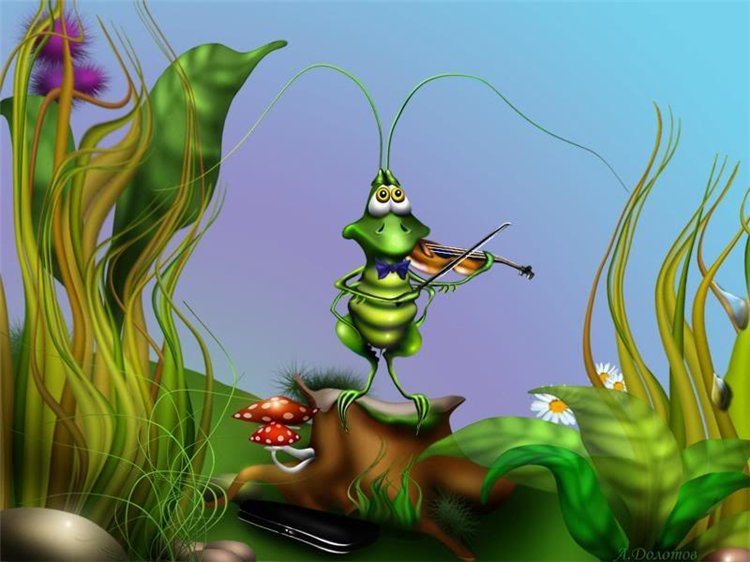 складати про почуті мелодії казки, коротенькі  оповідання, використовувати знайомі мелодії в іграх - драматизаціях.“Весела. Сумна.”, муз. Л.Бетховена, “Вальс квітів”, муз.Д.Шостаковича;  “Сміливий вершник”, муз.Р.Шумана; “Колискова” В.Моцарта; “Камаринська” П.І.Чайковського; “Італійська полька” С. Рахманінова; “Пісня жайворонка“ М.Глінки, “Шарманка” Д.Шостаковича; “Вальс”, муз Е.Гріга; ”Марш” з балету “Лускунчик”, муз.П.Чайковського; “Музична скринька”, муз.Ю.Грибоєдова; “Буратіно”, муз К.Мяскова, сл.Т. Ковалевської; “Танець ляльки Мальвіни”, муз. Львова – Компанійця. “Гопак”, укр.нар.танець; “Гопак” з опери “Сорочинський ярмарок”   муз.М.Мусоргського; “Щедрик, щедрик, щедрівочка”, українська народна пісня, обр. М.Леонтовича; українська народна пісня “Ой ходить сон”, обробка Л. Ревуцького; український народний танець “Метелиця”; “Козачок”, закарпатський народний  танець, гарм. І. Свечнікова.“Гопак”, на укр.нар.мелодію “Коло”, обр.Я.Степового;  “Плескач”, укр.нар.мелодія;“Український танець”, укр нар мелодія; “Метелиця”, укр.нар.мелодія, обр.М.Різоля;  “Жартівливий танок” на мелодію укр.нар.пісні “Ішов козак потайком”;“Полька”, муз. М.Різоля; “Дощик”, укр.нар.мелодія; “Гуцулка” на укр.нар.мелодію“Коломийка”; “Весела литовська полька”, на литовську народну мелодію; російський танок “Мотрійки”;білоруський танець “Кружечок”; “Вару – вару”, муз Р.Паулса;  “Каченята” на муз. Т.Вернер, рос. текст Ю.Ентіна;  “Човник” на муз. Р.Квінти, сл.В.Куровського, “Вальс з квітами”, на муз.Д,Росінні; “Ввічливий танець”, “Полонез”, інші.Хороводи:        “Барвисті віночки”, “Подоляночка”, “Ой, минула вже зима”, “Заплетемо шума”, “Ой на горі льон”, “Весняночка”, “Чаріна підкова”, “Гопак”, на укр.нар.мелодію “Коло”, обр.Я.Степового;  “Плескач”, укр.нар.мелодія;“Український танець”, укр нар мелодія; “Метелиця”, укр.нар.мелодія, обр.М.Різоля;  “Жартівливий танок” на мелодію укр.нар.пісні “Ішов козак потайком”;“Полька”, муз. М.Різоля; “Дощик”, укр.нар.мелодія; “Гуцулка” на укр.нар.мелодію“Коломийка”; “Весела литовська полька”, на литовську народну мелодію; російський танок “Мотрійки”;білоруський танець “Кружечок”; “Вару – вару”, муз Р.Паулса;  “Каченята” на муз. Т.Вернер, рос. текст Ю.Ентіна;  “Човник” на муз. Р.Квінти, сл.В.Куровського, “Вальс з квітами”, на муз.Д,Росінні; “Ввічливий танець”, “Полонез”, інші.Хороводи:        “Барвисті віночки”, “Подоляночка”, “Ой, минула вже зима”, “Заплетемо шума”, “Ой на горі льон”, “Весняночка”, “Чаріна підкова”, “Жартівливі сперечання”, “Ой у полі діти, зайці і лисичка”на мелодії укр.нар.пісень; “Галя по садочку ходила”, обр.Л.Ревуцького; “Ой у полі жито”, укр нар пісні, обр К.Стеценка; “Кривий танець”, укр.нар.пісня.Матеріали підготували музичні керівники м. Миколаєва Т.В.Гросул – НВК – 1,М.М. Тафтай – ДНЗ № 69,О.М. Файчак – ДНЗ № 123,Л.С. Ковшова – ДНЗ № 142,С.П. Тимонова – ДНЗ № 106Затверджено Завідуючою ДНЗ №________________________________________( ПІБ)_____________________________ (Підпис)_____________________________ (дата)Погоджено ________________________________________________________________________( ПІБ)_____________________________ (Підпис)____________________________( дата)№/№Прізвище, ім’я дитиниСЛУХАННЯСЛУХАННЯСЛУХАННЯСЛУХАННЯСЛУХАННЯСПІВИСПІВИСПІВИСПІВИСПІВИ3.МУЗИЧНО-РИТМІЧНІ РУХИ3.МУЗИЧНО-РИТМІЧНІ РУХИ3.МУЗИЧНО-РИТМІЧНІ РУХИ3.МУЗИЧНО-РИТМІЧНІ РУХИ4. Гра на дитячих музичних інструментах4. Гра на дитячих музичних інструментах4. Гра на дитячих музичних інструментах№/№Прізвище, ім’я дитиниРозрізнення за видами та жанрамиВизначення характеру , темпу та динаміки музикиВизначення структури музичного творуРозрізнення висоти звукуЗагальний показник компетентностіЧистота інтонування,  вокальні навичкиВизначення напрямку руху мелодіїСпів  в ансамбліПісенна творчістьЗагальний показник компетентностіПочуття ритмуВиконання основних видів рухівВиконання танцювальних рухівТворчість у рухах і пластиціЗагальний показник компетентностіРозрізнення на слух за тембром звучання, назва інструментаВолодіння прийомами гри, відтворення ритмівГра в ансамбліСередній  показник компетентності№/№Прізвище, ім’я дитини1.11.2.1.31.42.12.22.32.43.13.23.33.44.14.24.311223344556677№/№Прізвище, ім’я дитиниСЛУХАННЯСЛУХАННЯСЛУХАННЯСЛУХАННЯСЛУХАННЯСПІВИСПІВИСПІВИСПІВИСПІВИ3.МУЗИЧНО-РИТМІЧНІ РУХИ3.МУЗИЧНО-РИТМІЧНІ РУХИ3.МУЗИЧНО-РИТМІЧНІ РУХИ3.МУЗИЧНО-РИТМІЧНІ РУХИ4. Гра на дитячих музичних інструментах4. Гра на дитячих музичних інструментах4. Гра на дитячих музичних інструментах№/№Прізвище, ім’я дитиниРозрізнення за видами та жанрамиВизначення характеру , темпу та динаміки музикиВизначення структури музичного творуРозрізнення висоти звукуЗагальний показник компетентностіЧистота інтонування,  вокальні навичкиВизначення напрямку руху мелодіїСпів  в ансамбліПісенна творчістьЗагальний показник компетентностіПочуття ритмуВиконання основних видів рухівВиконання танцювальних рухівТворчість у рухах і пластиціЗагальний показник компетентностіРозрізнення на слух за тембром звучання, назва інструментаВолодіння прийомами гри, відтворення ритмівГра в ансамбліСередній  показник компетентності№/№Прізвище, ім’я дитини1.11.2.1.31.42.12.22.32.43.13.23.33.44.14.24.3889910101111121213131414151516161717Затверджено Завідуючою ДНЗ №________________________________________( ПІБ)_____________________________ (Підпис)_____________________________ (дата)Погоджено ________________________________________________________________________( ПІБ)_____________________________ (Підпис)____________________________( дата)№/№Прізвище, ім’я дитиниСЛУХАННЯСЛУХАННЯСЛУХАННЯСЛУХАННЯСЛУХАННЯСПІВИСПІВИСПІВИСПІВИ3.МУЗИЧНО-РИТМІЧНІ РУХИ3.МУЗИЧНО-РИТМІЧНІ РУХИ3.МУЗИЧНО-РИТМІЧНІ РУХИ3.МУЗИЧНО-РИТМІЧНІ РУХИ№/№Прізвище, ім’я дитиниПорівняння, розрізнення висоти звуківРозрізнення та називання музичних іграшок-інструментівНастрій музикиТемп та динаміка музикиЗагальний показник компетентностіЗвукоутворення та дикціяЧистота інтонування, упізнання мелодійСпів  в ансамбліЗагальний показник компетентностіПочуття ритмуМарширування, біг, підстрибуванняЗміна рухівТанцювальні рухиЗагальний показник компетентностіСередній  показник компетентності№/№Прізвище, ім’я дитини1.11.2.1.31.42.12.22.33.13.23.33.41122334455667788№/№Прізвище, ім’я дитиниСЛУХАННЯСЛУХАННЯСЛУХАННЯСЛУХАННЯСЛУХАННЯСПІВИСПІВИСПІВИСПІВИ3.МУЗИЧНО-РИТМІЧНІ РУХИ3.МУЗИЧНО-РИТМІЧНІ РУХИ3.МУЗИЧНО-РИТМІЧНІ РУХИ3.МУЗИЧНО-РИТМІЧНІ РУХИ№/№Прізвище, ім’я дитиниПорівняння, розрізнення висоти звуківРозрізнення та називання музичних іграшок-інструментівНастрій музикиТемп та динаміка музикиЗагальний показник компетентностіЗвукоутворення та дикціяЧистота інтонування, упізнання мелодійСпів  в ансамбліЗагальний показник компетентностіПочуття ритмуМарширування, біг, підстрибуванняЗміна рухівТанцювальні рухиЗагальний показник компетентностіСередній  показник компетентності№/№Прізвище, ім’я дитини1.11.2.1.31.42.12.22.33.13.23.33.499101011111212131314141515161617171818№/№Прізвище, ім’я дитиниСЛУХАННЯСЛУХАННЯСЛУХАННЯСЛУХАННЯСЛУХАННЯСПІВИСПІВИСПІВИСПІВИ3.МУЗИЧНО-РИТМІЧНІ РУХИ3.МУЗИЧНО-РИТМІЧНІ РУХИ3.МУЗИЧНО-РИТМІЧНІ РУХИ3.МУЗИЧНО-РИТМІЧНІ РУХИ№/№Прізвище, ім’я дитиниРозрізнення за видами та жанрамиВизначення характеру , темпу та динаміки музикиВизначення структури музичного творуРозрізнення висоти звукуЗагальний показник компетентностіМузична пам'ять Чистота інтонування,  вокальні навичкиСпів  в ансамбліЗагальний показник компетентностіПочуття ритмуЗміна темпу, динаміки; перешикуванняВиконання танцювальних рухівТворчість у рухах і пластиціЗагальний показник компетентності4.Гра на дитячих музичних інструментахСередній  показник компетентності№/№Прізвище, ім’я дитини1.11.2.1.31.42.12.22.33.13.23.33.41122334455667788№/№Прізвище, ім’я дитиниСЛУХАННЯСЛУХАННЯСЛУХАННЯСЛУХАННЯСЛУХАННЯСПІВИСПІВИСПІВИСПІВИ3.МУЗИЧНО-РИТМІЧНІ РУХИ3.МУЗИЧНО-РИТМІЧНІ РУХИ3.МУЗИЧНО-РИТМІЧНІ РУХИ3.МУЗИЧНО-РИТМІЧНІ РУХИ№/№Прізвище, ім’я дитиниРозрізнення за видами та жанрамиВизначення характеру , темпу та динаміки музикиВизначення структури музичного творуРозрізнення висоти звукуЗагальний показник компетентностіМузична пам'ять Чистота інтонування,  вокальні навичкиСпів  в ансамбліЗагальний показник компетентностіПочуття ритмуЗміна темпу, динаміки; перешикуванняВиконання танцювальних рухівТворчість у рухах і пластиціЗагальний показник компетентності4.Гра на дитячих музичних інструментахСередній  показник компетентності№/№Прізвище, ім’я дитини1.11.2.1.31.42.12.22.33.13.23.33.499101011111212131314141515161617171818№Показники аналізуоцінкависновки1.Умови проведення заняття: санітарно-гігієнічні, естетичні2.Відповідність мети заняття завданням програми, чіткість визначення освітніх  та розвивальних завдань, програмового змісту3.Відповідність структури та змісту музичної діяльності виду заняття, доцільність використання видів музичної діяльності4.5.6.7.8.9.10.11.12.Засвоєння дітьми завдань, передбачених метою заняттяРекомендації Рекомендації Рекомендації Рекомендації 